ГЕНЕРАЛЬНЫЙ ПЛАНмуниципального образованияМурыгинскоГО сельскоГО поселенияПочинковского районаСмоленской областиТОМ I ПОЯСНИТЕЛЬНАЯ ЗАПИСКАСмоленск, 2012СОДЕРЖАНИЕ1. ВВЕДЕНИЕГенеральный план разработан в соответствии с целями и задачами развития Мурыгинского сельского поселения, сформулированными в документах социально-экономического развития Мурыгинского сельского поселения.В Генеральном плане учтены ограничения использования территорий, установленные в соответствии с законодательством Российской Федерации.В составе Генерального плана выделены следующие временные сроки его реализации:- расчетный срок Генерального плана Мурыгинского сельского поселения, на который рассчитаны все основные проектные решения – 2042 год;- первая очередь Генерального плана Мурыгинского сельского поселения, на которую определены первоочередные мероприятия по реализации Генерального плана - 2022 год.Проектные решения Генерального плана сельского поселения на расчетный срок являются основанием для разработки документации по планировке территории сельского поселения, а также территориальных и отраслевых схем размещения отдельных видов строительства, развития транспортной, инженерной и социальной инфраструктур, охраны окружающей среды, и учитываются при разработке Правил землепользования и застройки сельского поселения.Генеральный план сельского поселения состоит из текстовых и графических материалов и электронной версии проекта.Графические материалы собраны в электронном виде и отдельным томом  и включают в себя карты (схемы) масштабов от 1:2000 до 1:100 000 в том числе:– схема границ функциональных зон с отображением параметров планируемого развития таких зон (включая границы зон инженерной и транспортной инфраструктур);– схема границ территории объектов культурного наследия;– схемы зон с особыми условиями использования территории (территории природоохранных объектов);– схемы границ территорий, подверженных риску возникновения чрезвычайных ситуаций природного и техногенного характера и воздействия их последствий;– схемы границ земельных участков, которые предоставлены для размещения объектов капитального строительства, федерального, регионального или местного значения, либо на которых размещены объекты капитального строительства, находящиеся в государственной или муниципальной собственности, а также границы зон планируемого размещения объектов капитального строительства, федерального, регионального или местного значения;– схема планируемого размещения объектов электроснабжения населения в границах сельского поселения (в составе карт (схем) планируемого размещения объектов капитального строительства местного значения); – схема планируемого размещения объектов тепло - газоснабжения населения в границах сельского поселения (в составе карт (схем) планируемого размещения объектов капитального строительства местного значения);– схема планируемого размещения объектов водоснабжения населения в границах сельского поселения (в составе карт (схем) планируемого размещения объектов капитального строительства местного значения);– схема планируемого размещения объектов хозяйственно-бытовой канализации (в составе карт (схем) планируемого размещения объектов капитального строительства местного значения);– схема планируемого размещения объектов автомобильных дорог общего пользования, мостов и иных транспортных инженерных сооружений в границах сельского поселения (в составе карт (схем) планируемого размещения объектов капитального строительства местного значения).Текстовая часть включает в себя:– анализ состояния территории, проблем и направлений ее комплексного развития;– перечень мероприятий по территориальному планированию и указание на последовательность их выполнения, включая: предложения по границам функциональных зон и параметрам их планируемого развития, характеристиках развития систем социального, транспортного и инженерно-технического обеспечения территории поселения, меры по защите территории от чрезвычайных ситуаций природного и техногенного характера, меры, направленные на сохранение, использование, популяризацию и государственную охрану объектов культурного наследия, расположенных на территории Мурыгинского сельского поселения, меры по выделению резервных территорий, выполняющих санитарно-технические и средозащитные функции, предложения по установлению или изменению границ населенных пунктов, предложения по развитию планировочной структуры населенных пунктов. – перечень основных факторов риска, возникновения чрезвычайных ситуаций природного и техногенного характера.Проектная документация соответствует требованиям Градостроительного Кодекса Российской Федерации, Земельного Кодекса Российской Федерации, областного закона от 25.12.2006 № 155-з «О градостроительной деятельности на территории Смоленской области», постановлению Администрации Смоленской области от 18.05.2007 № 188 «Об утверждении положения о составе и порядке подготовки документов территориального планирования муниципальных образований Смоленской области», законам и иным нормативным актам Смоленской области и муниципального образования - Починковский район Смоленской области.Электронная версия проекта генерального плана адаптирована для работы с программным продуктом ГИС Нева.Цифровая топографическая основа выполнена в системе координат МСК-67, имеет возможность перевода в государственные системы координат. Реализация Генерального плана сельского поселения осуществляется на основании первоочередных мероприятий по реализации генерального плана.  2. АНАЛИЗ СОСТОЯНИЯ ТЕРРИТОРИИ И НАПРАВЛЕНИЙ ЕЁ КОМПЛЕКСНОГО РАЗВИТИЯ 2.1. Особенности географического положения территорииМурыгинское сельское поселение находится в центральной части Починковского района, было образовано в 1 декабря 2004 года. Административный центр Мурыгинского сельского поселения Починковского района Смоленской области – деревня Мурыгино. Юридический адрес: 216466 Смоленская область, Починковский район, деревня Мурыгино. Почтовый адрес: 216466 Смоленская область, Починковский район, п/о Мурыгино, деревня Мурыгино.Сельское поселение граничит на севере и на западе - со Смоленским районом, на северо-востоке – с Лосненским сельским поселением, на востоке – со Переснянским сельским поселением, на юге – с Прудковским сельским поселением, на юго-западе – с Ивановским сельским поселением.По территории сельского поселения проходит автодорога А141 Орел-Витебск. Крупные реки Сож, Россажа.2.2. Административно-территориальное делениеПлощадь территории Мурыгинского сельского поселения  - 101,23 км2. Наибольшую  протяженность территория имеет с севера на юг – 18 км, наименьшую – с запада на восток – 13 км.Население – 1398 человек (на 01.01.2012 г.). Плотность населения – 13,8 чел./кв.км. Административным центром является деревня Мурыгино. На территории Мурыгинского сельского поселения в настоящее время находятся 16 населённых пунктов. Центр поселения – д. Мурыгино относится к категории крупных сельских населенных пунктов в условиях мелкоселенного расселения сельских поселений. Состав населенных пунктов и численность населения представлены в таблице 1.Таблица 1Численность населения Мурыгинского сельского поселения (на 01.01.2012 г.)Границы сельского поселения и сельских населенных пунктов отражены на карте-схеме «Административно-территориальное устройство Мурыгинского сельского поселения» и карте (схеме) функционального зонирования Мурыгинского сельского поселения. В Приложении 1 представлены площади функциональных зон сельского поселения. Экспликация земель Мурыгинского сельского поселения представлена в таблице 2.Таблица 2.Экспликация земель Мурыгинского сельского поселенияРасселение и планировочная структура поселенияРасселение на территории Мурыгинского сельского поселения сосредоточено по главной меридиональной планировочной оси расселения на прямой связи с районным центром, по исторически сложившейся природной оси – по автодороге федерального значения  А141 Орел-Витебск (меридиональная транспортно-планировочная ось), на которой стоит центр сельского поселения – деревня Мурыгино. Характеризуя сложившуюся планировочную структуру, можно говорить о наличии своеобразного «дерева» расселения. Доступность главной дороги и районного центра основной части населения, расселяющегося преимущественно по главной оси  различная.  Для населения большей части населенных пунктов связь с главной дорогой затруднительна.  Соответственно характеризуется и доступность железнодорожного транспорта (г. Смоленск, г. Починок).Из 16 населенных пунктов 1 расположен на главной дороге (д. Мурыгино) и в непосредственной близости – в пределах 5 км от автодороги А141 Орёл – Витебск, д. Покровка расположена в 6 км от автодороги.На схеме современного использования территории выделены категории земель населенных пунктов, сельскохозяйственного назначения, объектов промышленности, энергетики, транспорта и связи, лесного и водного фондов,  специального назначения, особо охраняемых территорий, зон с особыми условиями использования территории и территорий, подверженных риску возникновения чрезвычайных ситуаций природного и техногенного характера.Система расселения МО Мурыгинского сельского поселения представлена на рисунке 1.Рис.1. -  Система расселения Мурыгинского сельского поселенияЦентр поселения деревня Мурыгино – самый крупный по численности населения (730 жителей, 52,2% от численности населения сельского поселения)  и по территории (площадь деревни – 1,91 км2). Расположена в центральной части области в 16 км к северу от Починка на автодороге А141 Орёл — Витебск.Второй населенный пункт по численности населения – деревня Льнозавод (253 человека, площадь – 0,46 км2), расположенный в северо-западной части территории поселения в 12 км к северо-западу от Починка, в 0,1 км западнее автодороги А141 Орёл — Витебск.Третий населенный пункт по численности населения – деревня Макшеево (193 человека, площадь – 1,02 км2), расположенный в 20 км к северо-западу от Починка, в 2,5 км западнее автодороги А141 Орёл — Витебск, на берегу реки Россажа.Четвертый населенный пункт – деревня Кирпичный завод (62 человека, площадь – 0,06 км2) расположена в 12 км к северо-западу от Починка, в 1,5 км восточнее автодороги А141 Орёл — Витебск.Пятый по численности населенный пункт – деревня Колычево (49 человек, площадь – 0,71 км2). Расположена в западной части поселения в 14,5 км к северо-западу от Починка, в 3 км к западу от автодороги А141 Орёл — Витебск, на левом берегу реки Сож. Шестой по численности населенный пункт – деревня Пищалово (22 человека, площадь – 0,56 км2). Расположена в северной части территории поселения, в 15 км к северо-западу от Починка, в 1,5 км западнее автодороги А141 Орёл — Витебск.Седьмой по численности населенный пункт – деревня Крокодиново (21 человек, площадь – 0,64 км2). Расположена в северной части территории поселения, 1,5 км западнее автодороги А141 Орёл — Витебск.Оставшиеся населенные пункты – либо малой численности (от 1 до 15 человек), либо без постоянного населения.Деревня Бакланово (15 человек, площадь – 0,46 км2), расположена в северо-западной части территории поселения, в 19 км к северо-западу от Починка, в 5 км западнее автодороги А141 Орёл — Витебск, на берегу реки Сож.Деревня Васильево (14 человек, площадь – 0,35 км2), расположена в северо-восточной части территории сельского поселения, в 14 км к северо-западу от Починка, в 2,5 км к востоку от автодороги А141 Орёл — Витебск, на левом берегу реки Россажа.Деревня Обухово (11 человек, площадь – 0,48 км2), расположена в северо-западной части территории, в 21 км к северо-западу от Починка, в 4 км западнее автодороги А141 Орёл — Витебск, на берегу реки Россажа.Деревня Старинки (11 человек, площадь – 0,28 км2), расположена в 10 км к северо-западу от Починка, в 2 км восточнее автодороги А141 Орёл — Витебск.Деревня Митюшино (10 человек, площадь – 0,48 км2), расположена в 18 км к северо-западу от Починка, в 4 км западнее автодороги А141 Орёл — Витебск, на берегу реки Сож.Деревня Покровка (7 человек, площадь – 0,41 км2), расположена в 22 км к северо-западу от Починка, в 6 км западнее автодороги А141 Орёл — Витебск, на берегу реки Сож.На территории сельского поселения 3 населенных пункта – без  постоянного населения.Деревня Пахомово (площадь – 0,01 км2), расположена в 14 км к северо-западу от Починка, в 5 км западнее автодороги А 141 Орёл — Витебск, на берегу реки Сож.Деревня Хлыстовка (площадь – 0,01 км2), расположена в 8 км к северо-западу от Починка, в 3 км восточнее автодороги А 141 Орёл — Витебск.Деревня Ямполье (площадь – 0,12 км2), расположена в 16 км к северо-западу от Починка, в 1,5 км к востоку от автодороги А 141 Орёл — Витебск, на берегу реки Россажа.Плотность постоянного населения распределяется примерно в том же порядке, что и занимаемая площадь населенного пункта (рисунок 2). Рис.2. – Плотность распределения по территории Мурыгинского СПСамая большая плотность населения отмечается в д. Кирпичный завод (10,3 человека на 1 га), далее по плотности – деревня Льнозавод (5,5 человек на 1 га), деревня Мурыгино (3,8 человека на 1 га), деревня Макшеево (1,9 человека на 1 га), плотность населения в остальных деревнях значительно меньше – менее 1 человека на 1 га.Большая  часть территории населенных пунктов занята индивидуальной застройкой. Значительную территорию (более 30%) занимает также жилая застройка многоквартирными жилыми домами в д. Мурыгино.  Как было показано выше, плотностью населения более 1 человека на га характеризуются  лишь 4 населенных пункта: д. Кирпичный завод (10,3 человека), деревня Льнозавод (5,5 человек), д. Мурыгино (3,8 человека) и д. Макшеево (около 2 человек).Значительная периферийная часть территории поселения не заселена. 3 населенных пункта не имеют постоянного населения. Плотность сети населенных пунктов на территории поселения 15,81 ед./100 км² – относительно высокая (в 1-ом интервале значений – от 20,4 до 11,7 ед.), наряду с низкими показателями плотности населения. Расселение в границах населенных пунктов в абсолютном большинстве случаев имеет линейный характер – вдоль дорог. Вопрос развития ряда населенных пунктов является проблемным.В соответствии с Законодательством Российской Федерации и Смоленской области, регламентирующим вопросы местного самоуправления, на территории сельского поселения осуществляется местное самоуправление, принят Устав, действуют выборные всеобщим голосованием граждан, проживающих на территории сельского поселения органы исполнительной и представительной власти. 2.3. Природные условия и ресурсы2.3.1. Геологическое строениеГеологическое строение характеризуется широким распространением верхних и среднечетвертичных отложений, залегающих на коренных девонских отложениях. Мощность четвертичной толщи, достигает 100 м. Коренные отложения выходят на поверхность очень редко, в основном в долинах рек. Наиболее наглядно геологическое строение представлено следующим разрезом:- Современные болотные отложения распространены довольно часто в понижениях между холмами, и в поймах рек и ручьев и в бессточных понижениях рельефа. Отложения представлены торфами, заторфованными грунтами, их мощность различна – от 0,5 до 6,0 м на некоторых участках торфомассивов.- Современные и древнеаллювиальные отложения приурочены по всем поймам и надпойменным террасам более крупных рек, представлены песками, чаще всего мелкими и средней крупности. На мелких речках и ручьях могут преобладать глинистые отложения пылеватые супеси, суглинки, заиленные пески. Мощность пойменных отложений до 35м., надпойменных древнеаллювиальных до нескольких метров.- Покровные лессовидные отложения времени валдайского оледенения, которые перекрывают как моренные, так и флювиогляциальные отложения. Мощность их достигает 10-12 м, но обычно 2-5 м. Чаще всего это пылеватые супеси, суглинки, переходящие в плотные тяжелые суглинки.- Флювиогляциальные отложения времени отступания московского оледенения представлены песками различной крупности, но есть в их толще озерно-ледниковые осадки в виде суглинков и глин. Мощность отложений составляет 8-10 м.- Мореные отложения московского оледенения представлены супесями и суглинками со значительным количеством гравийного материала с прослоями и линзами песков. Мощность достигает 40-50 метров.- Межмореные, днепровско-московские, флювиогляциальные отложения распространены почти повсеместно. Мощность межмореной толщи обычно составляет 10-15 м, но иногда сокращается до полного выклинивания.- Мореные отложения днепровского ледника вскрываются с глубины 40-80 м, мощность отложений 10-15 м. Представлены супесями, суглинками грубосортированными.- Коренные отложения девона подстилают отложения четвертичной системы, представлены известняками с прослоями песков. Данные отложения не входят в активную зону строительных сооружений в виде глубокого залегания.2.3.2. Орография и гидрологияМурыгинское сельское поселение располагается на склоне Смоленско-Московской возвышенности в Остерско-Деснинско-Угранском аллювиально-зандровом округе. Территория обладает высоким естественным дренажем и нуждается в сохранении талых вод, защите склонов долин рек от водной эрозии. Провинция полностью расположена в зоне днепровского оледенения (московской стадии). По юго-западной части территории Мурыгинского сельского поселения протекает трансграничная река Сож, приток первого порядка рек Днепр. Долина реки хорошо выражена в рельефе, шириной от 200 м до 1 км, склоны пологие и умеренно крутые, рассечены оврагами, балками, долинами притоков. Пойма не широкая (50-100м), затапливается на глубину 0,5-1,5 м сроком от 5 до 20 дней. Русло извилистое шириной 15-33 м, глубиной 1,0-1,2 м, скорость течения 0,2-0,3 м/сек. Дно ровное, песчаное. Берега крутые, на излучинах обрывистые высотой 1,5-4,0 м.В северо-западной части поселения в р. Сож впадает р. Россажа, водосборная площадь которой около 140 в. км, протяженность – свыше 20 км. Среднегодовой расход воды в устье составляет около 0,9 м3/сек., минимальный расход  - 0,06 м3/сек. Она впадает в р. Сож у д. Макшеево.Водный режим рек характеризуется высоким весенним половодьем, низкой летней меженью и периодическими летне-осенними паводками. Основной источник питания рек – талые снеговые воды, определяющие размеры половодья.Возможность использования рек для рекреации ограничена из-за отсутствия или недостатка лесных массивов. Гидрогеологические условия. В зоне строительного освоения четвертичных отложений вскрываются воды грунтовые, спорадического распространения и межпластовые. Грунтовые воды широко представлены в долинах рек и ручьев, в ложбинах стока, в низинной части района. Глубина залегания колеблется от 6 до 6,0 м. Интервалы обводненности самые различные. Обводненность песков в толще глинистых грунтов изменяется от тонких прослоек до крупных линз и пропласток, используемых в местном водоснабжении. Водоносные горизонты межпластовых флювиогляциальных днепровско-московских отложений вскрываются не повсеместно, используются в водоснабжении только в сельских местностях, т.к. дебит их не превышает 1 л/сек.Для централизованного водоснабжения используются воды заволжско-задонского, реже ливенско-бурегского водоносных горизонтов, водоносные горизонты среднекаменноугольных отложений. Глубина скважины, эксплуатирующих заволжско-задонский водоносный горизонт от 40 до 200 м, дебиты изменяются в очень широких пределах от 0,06-44 л/сек. (5-3888 м3/сек.). Воды питьевого качества до глубины 200 м, глубже воды становятся минерализованными. Для централизованного водоснабжения рекомендуются воды заволжско-задонского горизонта.Эксплуатационные запасы девонского горизонта следует подсчитывать со средним модулем 2,2 л/сек., каменноугольного 1-1,5 л/сек.В соответствии с Федеральным законом № 73-ФЗ от 03.06.2006 г. «О введении в действие Водного кодекса Российской Федерации» ст. 14, п.1 земли, покрытые поверхностными водами, сосредоточенными в водных объектах, и занятые гидротехническими и иными сооружениями, расположенными на водных объектах, относятся к землям водного фонда. На территории Мурыгинского сельского поселения Починковского района Смоленской области расположены пруды:- пруд на руч. Здоровец у д. Колычево (СПК «Мурыгино» Мурыгинский САО), код водного объекта 1-20-67-Т-2-07-00-. Объём воды – 180 тыс. м3, площадь водного зеркала - 10 га, является придорожным, нерегулируемым с напором воды до 4,0 м. Пруд аварийный, требуется капитальный ремонт или опорожнение, предназначен для использования в рекреационных и бытовых целях;- пруд на р. Россажа в д. Обухово (КФХ «Правда» Ленинский САО), код водного объекта 1-20-67-Т-2-07-00-. Объём воды – 200 тыс. м3, площадь водного зеркала - 14 га, является придорожным, регулируемым, с напором воды до 3,0 м. Состояние пруда предаварийное, требуется капитальный ремонт, заполнен. Предназначен для использования в рекреационных и бытовых целях.Территории, которые примыкают к береговым линиям рек, водохранилищ и прудов, являются водоохранными зонами (ВЗ), на которых устанавливается специальный режим осуществления хозяйственной и иной деятельности в целях предотвращения загрязнения, засорения, заиления указанных водных объектов и истощения их вод, а также сохранения среды обитания водных биологических ресурсов и других объектов животного и растительного мира.2.3.3. КлиматМурыгинское сельское поселение расположено в умеренно континентальном климатическом поясе с теплым летом и умеренно-холодной зимой. Климат мягкий, богатый атмосферными осадками, имеет достаточно длительный вегетационный период, что является благоприятным для успешного возделывания сельскохозяйственных культур. Значительное увлажнение почв в весенний период талыми водами и в летне-осенний период дождевыми водами способствует развитию процессов выщелачивания и заболачивания почв. Преобладает атлантический перенос воздушных масс (повторяемость 73%), что обуславливает повышенную циклоническую деятельность, крайнюю переменчивость погоды, достаточное количество осадков (619 мм в год). Одной из негативных сторон климата являются заморозки поздние весной и летом (конец мая – начало июня), ранние осенью (в конце сентября).Многолетняя среднегодовая температура +4,5- +4,8оС, средняя многолетняя температура зимы –5,7оС, средняя многолетняя лета + 11,5оС. Период с положительной среднесуточной температурой воздуха - 220 – 240 дней. Средняя продолжительность безморозного периода 135-145 дней. Продолжительность вегетационного периода – до 182 дней. Преобладающее направление ветров северо-западное и западное. Средняя скорость ветра зимой 4 - 5 м/сек, что на 0,8 – 1,2 м/сек больше чем летом (3 – 4 м/сек). Погодные условия района в целом благоприятны также для организации отдыха. Наиболее комфортным периодом для летних видов отдыха являются июнь, июль, август со среднесуточной температурой воздуха +16-17 ºС. Для зимнего отдыха благоприятны три зимних месяца со средними температурами -6-9 ºС.На формирование климата оказывают влияние три основных фактора: солнечная радиация, атмосферная циркуляция и подстилающая поверхность.За многолетний период наблюдения средняя относительная влажность воздуха в год составляет 82%. Средняя годовая норма осадков колеблется от 534 до , из них 70% осадков выпадает с апреля по октябрь месяц.Высота снежного покрова 48-, суммарная солнечная радиация составляет 82,9 ккал/см, число солнечных дней в году составляет 252 дня. Среднегодовая облачность 6,7 – 7,0 баллов.Продолжительность безморозного периода порядка 147 дней. Первые заморозки осенью — после 25 октября. Число дней в году с t° выше +10° -142.Первый снег выпадает в конце октября - начале ноября. Наибольшая глубина промерзания почвы - . Как правило, таяние снега начинается в марте-апреле. Период с устойчивым снежным покровом длятся 130-140 дней.Режим ветра на территории поселения относительно однородный. В теплый период (май-сентябрь) преобладают северо-западные, западные ветра. В холодный - юго-западные, южные. Скорость ветра в теплый период - 3-4 м/с, в холодный - 4-5 м/с.Климатические ресурсы территории Мурыгинского сельского поселения обеспечивают в целом нормальные условия для проживания людей и развития многих видов хозяйственной деятельности.Вегетационный период длится до 180 дней. Активная вегетация растений включает период с температурой воздуха выше 10°С. Продолжительность его в среднем составляет 143 дня. В целом температура воздуха на территории поселения является достаточной для вызревания пшеницы, ржи, овса, ячменя, гречихи, гороха, льна, картофеля, капусты и ряда других культур. 2.3.4. Почвенный покровРаспространение почвообразующих пород сельского поселения находится в прямой зависимости от характера рельефа. На рассматриваемой территории встречаются почвы моренной возвышенности, развитых на средне- и легкосуглинистых лессовидных породах (1,0-0,49 м). Почвы дерново-средне и сильноподзолистые, изредка оглеенные дерново-глеевые и торфяно-глеевые, высокоплодородные. Особенность этой территории в том, что она занимает заросшую мелколесьем равнину, и процессы водной и ветровой эрозией практически отсутствуют. Среди пахотных угодий почвы с нарушенным верхом составляют 40-60% площади.Таким образом, на территории поселения меньшая по площади северо-западная часть представлена подзолистыми слабогумусированными почвами; остальная территория - дерново-подзолистыми среднегумусированными.В целях повышения плодородия пахотных угодий главнейшими задачами являются охрана почв от эрозии, мероприятия по мелиорации, выравнивание агрохимических свойств весьма пестрого почвенного покрова. Наблюдается недостаток гумуса, его количество составляет только 1,5-2%. Незначительно в почвах количество азота – оно колеблется от 0,090 до 0,143% и если учесть, что из этого количества лишь очень небольшая часть может быть усвоена растениями – встает необходимость применения азотных удобрений. То же можно сказать и относительно потребности почв в фосфорных и калийных удобрениях. Потребность почв в известковании определяется ее двумя агрохимическими показателями: величиной обменной кислотности и степенью насыщенности основаниями. Определенное сочетание этих величин указывает на необходимость внесения извести. Не менее 75% территории поселения сильно нуждаются в известковании.Таким образом, почвы Мурыгинского сельского поселения, как и всей Смоленской области в целом, обладают невысоким плодородием из-за малой мощности гумусового горизонта, преимущественно кислой реакцией и, часто, избыточным переувлажнением.2.3.5. Минеральные ресурсыМинеральные ресурсы сельского поселения представлены в таблице 3.Таблица 3.Минеральные ресурсы сельского поселения2.3.6. Растительность и животный мирМурыгинское сельское поселение, как и весь Починковский район, принадлежит к зоне смешанных широколиственно-тёмнохвойных лесов. Растительность района представлена лесными, луговыми и болотными формациями, распаханные пространства заняты сельскохозяйственными культурами.Леса, покрывавшие в прошлом значительную площадь территории района, занимают в настоящее время всего менее 1% территории и представлены отдельными участками, разбросанными среди сельскохозяйственных угодий.Растительность представлена четырьмя типами: лесным, луговым, болотным и водным. В качестве главных лесообразующих пород выступают мелколиственные породы – осина и береза, a также хвойные – сосна и ель. Небольшими участками встречаются дуб, липа, ольха.Они уже отличаются более высокой производительностью (1а-1 бонитета). В траншейном покрове преобладает кислица, копытень, майник, двулистный, черника и др.Травяной покров представлен типичным дубравным широкотравьем, сныть, копытень, зеленчук.Сохранившиеся леса играют большую поле-почвозащитную и водоохранную роль.ЛУГА на территории поселения занимают около 20% его общей площади, преобладают суходольные луга и заливные луга, незначительная часть приходится на заболоченные.В травяном покрове суходольных лугов преобладают низовые злаки, овсяница красная, пахучий колосок, мятлик луговой и другие, дающие мало вегетационной массы. Эти луга используются в качестве пастбищ.На заливных лугах в поймах рек наиболее широко представлена ассоциация лисохвоста лугового с клеверами во втором ярусе.Пойменные заливные луга по составу растительности и урожайности значительно превосходят суходольные материковые луга. Средняя урожайность их достигает 20 процентов сена с 1га. Они используются в качестве сенокосов.Заболоченные луга, приуроченные к притеррасным понижениям поймы, представлены преимущественно осоковыми ассоциациями. По качеству травостоя они значительно уступают заливным лугам. Имеющиеся на территории луговые угодья способствуют широкому развитию животноводства.БОЛОТА. Преобладающую часть болот составляют низинные болота, питающиеся грунтовыми водами, для которых характерны осоки, камыши и влажное разнотравье.Типичной растительностью верховых болот, питающихся атмосферными осадками, являются сфагновые мхи, пушица, клюква, багульник и другие.Иногда верховые болота покрыты низкорослой сосной.Переходные болота более разнообразны по составу, чем верховые. На переходных болотах растительность представляет смесь растительности верховых и низинных болот.Наиболее перспективны для хозяйственного освоения низинные болота, которые используются после осушения под высокопродуктивные сенокосы, пастбища и пашни. В последнее время на необрабатываемых участках полей развиваются самосевные острова синего люпина, которые иногда достигают до 30% общей площадью травостоя.На территории поселения распространены виды животных, типичных для зоны смешанных лесов европейской части РФ. В лесах обитают лось, кабан, лисица, куница, белка, волк и др. Количество их незначительное из-за отсутствия крупных лесных массивов. Из птиц в лесах распространены дятлы, зяблики, дрозды, тетерева, глухари и другие. На полях и лугах широко представлены заяц-русак, много кротов и мышевидных грызунов, а из птиц – куропатка серая, перепел обыкновенный, жаворонок, коростель и др. В реках водятся окунь, щука, линь, налим, карась и др.2.3.7. Особо охраняемые природные территории Особо охраняемые природные территории относятся к территориям с особым природоохранным режимом, которые также включают в себя земли природоохранного назначения (водоохранные зоны рек и водоемов, городские леса, скверы, парки, городские сады, пригородная зеленая зона, противоэрозионные насаждения); особо ценные природные объекты (родники, верховые болота, малые реки и др.). Территориальная охрана окружающей среды регламентируется Федеральным Законом «Об охране окружающей среды», Федеральным законом «Об особо охраняемых природных территориях», Земельным кодексом РФ, Водным кодексом РФ, Лесным кодексом РФ, специальными статьями Градостроительного Кодекса РФ, а также положениями об отдельных категориях ООПТ, водоохранных зонах водных объектов и некоторыми другими подзаконными актами.Особо охраняемые природные территории (ООПТ) – участки земли, водной поверхности и воздушного пространства над ними, где располагаются природные комплексы и объекты, которые имеют особое природоохранное, научное, культурное, эстетическое, рекреационное и оздоровительное значение, которые изъяты решением государственной власти полностью или частично из хозяйственного пользования и для которых установлен режим особой охраны. К ООПТ относятся государственные природные заповедники, национальные парки, природные парки, государственные природные заказники, государственные природные памятники природы, дендрологические памятники и ботанические сады, лечебно-оздоровительные местности курорты. Правительство РФ и органы исполнительной власти могут устанавливать и иные категории особо охраняемых территорий, которые включают городские леса, городские парки, памятники садово-паркового искусства, охраняемые речные системы, охраняемые природные ландшафты.На территории Мурыгинского сельского поселения особо охраняемых природных территорий, представленных государственными памятниками природы, нет. 2.4. Историко-культурное наследие территории2.4.1. Краткая сторическая справкаИсторическое развитие Мурыгинского сельского поселения тесно связано с историей г. Починка и Починковского района в целом. Мурыгинское сельское поселение — муниципальное образование в составе Починковского района Смоленской области. Административный центр – деревня Мурыгино. На территории поселения находятся 16 населённых пунктов. Образовано 1 декабря 2004 года.Общая численность населения – 1398 человек.2.4.2. Объекты историко-культурного наследия, расположенные на территории сельского поселенияВ соответствии со статьей 3 Федерального закона от 25.06.2002 № 73-ФЗ «Об объектах культурного наследия (памятниках истории и культуры) народов Российской Федерации» к объектам культурного наследия (памятникам истории и культуры) народов Российской Федерации относятся объекты недвижимого имущества со связанными с ними произведениями живописи, скульптуры, декоративно-прикладного искусства, объектами науки и техники и иными предметами материальной культуры, возникшие в результате исторических событий, представляющие собой ценность с точки зрения истории, археологии, архитектуры, градостроительства, искусства, науки и техники, эстетики, этнологии или антропологии, социальной культуры и являющиеся свидетельством эпох и цивилизаций, подлинными источниками информации о зарождении и развитии культуры.На территории Мурыгинского сельского поселения Починковского района Смоленской области расположены следующие объекты культурного наследия (памятники истории и культуры) регионального значения, выявленные объекты культурного наследия (таблица 4). Таблица 4Памятники археологии на территории Мурыгинского СПВ Мурыгинском сельском поселении также есть памятники и памятные знаки, сведения о них представлены в таблице 5.Таблица 5.Памятники, памятные знаки на территории Мурыгинского СП2.4.3. Мероприятия по сохранению историко-культурного наследия территорииНа территории Мурыгинского сельского поселения Починковского района Смоленской области расположены объекты культурного наследия федерального и регионального значения (см. раздел 2.4.2).Под государственной охраной объектов культурного наследия понимается система правовых, организационных, финансовых, материально-технических, информационных и иных принимаемых органами государственной власти Российской Федерации и органами государственной власти субъектов Российской Федерации, органами местного самоуправления в пределах их компетенции мер, направленных на выявление, учет, изучение объектов культурного наследия, предотвращение их разрушения или причинения им вреда, контроль за сохранением и использованием объектов культурного наследия.На территории Смоленской области государственная охрана объектов культурного наследия осуществляется в соответствии с нормами Федерального закона от 25.06.2002 № 73-ФЗ «Об объектах культурного наследия (памятниках истории и культуры) народов Российской Федерации», областного закона от 31.03.2009 № 10-з «Об объектах культурного наследия (памятниках истории и культуры), расположенных на территории Смоленской области».В соответствии с Положением о зонах охраны объектов культурного наследия (памятников истории и культуры) народов Российской Федерации, утвержденным постановлением Правительства Российской Федерации от 26.04.2008 № 315, в целях обеспечения сохранности объекта культурного наследия в его исторической среде на сопряженной с ним территории устанавливаются зоны охраны объекта культурного наследия: охранная зона, зона регулирования застройки и хозяйственной деятельности, зона охраняемого природного ландшафта.Необходимый состав зон охраны объекта культурного наследия определяется проектом зон охраны объекта культурного наследия.Охранная зона – территория, в пределах которой в целях обеспечения сохранности объекта культурного наследия в его историческом ландшафтном окружении устанавливается особый режим использования земель, ограничивающий хозяйственную деятельность и запрещающий строительство, за исключением применения специальных мер, направленных на сохранение и регенерацию историко-градостроительной или природной среды объекта культурного наследия.Зона регулирования застройки и хозяйственной деятельности – территория, в пределах которой устанавливается режим использования земель, ограничивающий строительство и хозяйственную деятельность, определяются требования к реконструкции существующих зданий и сооружений.Зона охраняемого природного ландшафта – территория, в пределах которой устанавливается режим использования земель, запрещающий или ограничивающий хозяйственную деятельность, строительство и реконструкцию существующих зданий и сооружений в целях сохранения (регенерации) природного ландшафта, включая долины рек, водоемы, леса и открытые пространства, связанные композиционно с объектами культурного наследия.В настоящее время границы территорий и зон охраны объектов культурного наследия, расположенных на территории поселения, не утверждены.2.5. Социально-экономическая характеристика территорииЗакономерности развития территории изучались с помощью конкретных методов: экономико-статистического анализа (группировок, индексного, многофакторного), расчетно-конструктивного, экономико-математического. Источниками информации при выявлении социально-экономических особенностей развития территории послужили выборочные материалы Смоленскстата, Росстата, данные Департамента Смоленской области по сельскому хозяйству и продовольствию, информация, размещенная на официальных сайтах Администрации Муниципального образования «Починковский район», МО «Мурыгинское сельское поселение» и Администрации Смоленской области, а также нормативно - справочные материалы, анкетные данные, расчеты.2.5.1. Население и демографическая ситуацияИзменение численности населения Мурыгинского сельского поселения на протяжении всего периода формирования рыночных отношений характеризовалась уменьшением количества населения, о чем наглядно свидетельствуют данные динамики населения за период 2008-2012 гг. (рисунок 3).Рис. 3. – Динамика численности населения сельского поселения за 2008-2012 гг.Следует отметить, что темпы снижения численности населения за 2010-2012 гг. снизились в 2 раза с 2,3% до 1,1% по сравнению с периодом 2008-2010 гг.Аналогичные данные можно проследить и по населенным пунктам поселения (рисунок 4). Рис. 4. – Динамика численности населения сельского поселения за 2008-2012 гг. по населенным пунктамУбыль населения происходит не только за счет естественных причин, также отмечается отрицательное влияние общих итогов миграции, в частности, маятниковая миграция за пределы района на работу.За период с 2008 по 2012 годы население сельского поселения  уменьшилось на 50 человек (3,2%). Наибольшее уменьшение (свыше 10 человек) – в средних по численности деревнях Васильево (16 человек – это 53,3% численности деревни). Увеличилось число деревень без населения (1 деревня – в 2008 г., 3 деревни в 2012 г.): д. Пахомово и д. Хлыстовка. Следует отметить, что увеличение населения произошло в пяти деревнях: д. Покровка (2 человека), д. Пищалово (4 человека), д. Льнозавод (1 человек), д. Мурыгино (7 человек).В условиях мелкоселенного расселения (при наличии 3 населенных пунктов без постоянного населения и 1 малого  населенного пункта с населением менее 10 человек). 52,2% населения Мурыгинского сельского поселения сосредоточено в самом крупном населенном пункте – д. Мурыгино. Еще 32% населения расселено в двух деревнях средней величины – д. Льнозавод и д. Макшеево. В остальных населенных пунктах расселяется 15,8% населения.Сложившийся уровень рождаемости не обеспечивает простого воспроизводства населения (замещения поколения родителей их детьми).Коэффициент смертности населения сельского поселения так же, как и в Починковском районе, имеет высокое значение. Рост уровня смертности в последние десятилетия является характерной тенденцией практически всех экономически развитых стран, что обусловлено увеличением продолжительности жизни и старением населения. Тревожной тенденцией является увеличение смертности среди лиц молодого и среднего возраста, в первую очередь среди мужского населения. Основными причинами высокой смертности населения региона сельского поселения являются болезни системы кровообращения 32,8–33,5% и дыхания – 30–28%. В числе негативных проявлений динамики общей смертности выделяется ее рост и от других заболеваний – болезней мочеполовой системы, органов пищеварения и т.д.В целом же в поселении за последние два десятилетия сложилась хроническая естественная убыль населения, что наглядно демонстрируется данными рисунка 5.Рис. 5 – Показатели рождаемости и смертности 2008 – 2011 гг.Естественная убыль населения за рассматриваемый период составляет в среднем 6,7%, однако фактическая динамика численности показывает снижение в среднем на 3,4%, что обусловлено механической миграцией населения, притоком населения в сельское поселение.Доля населения в трудоспособном возрасте составляет 58% от общей численности населения. При этом распределение по гендерному признаку (по всем возрастным группам) составляет примерно 45% х 55%, с незначительным преобладанием женского населения. Состав и структура численности населения Мурыгинского сельского поселения представлена в таблицах 6, 7.Таблица 6.Состав и структура численности населения Мурыгинского сельского поселенияТаблица 7.Информация о количестве населения по населенным  пунктам Мурыгинского сельского поселенияСложившийся уровень рождаемости не обеспечивает простого воспроизводства населения (замещения поколения родителей их детьми).Коэффициент смертности населения сельского поселения так же, как и в Починковском районе, имеет высокое значение. Рост уровня смертности в последние десятилетия является характерной тенденцией практически всех экономически развитых стран, что обусловлено увеличением продолжительности жизни и старением населения. Тревожной тенденцией является увеличение смертности среди лиц молодого и среднего возраста, в первую очередь среди мужского населения. Основными причинами высокой смертности населения региона сельского поселения являются болезни системы кровообращения 32,8–33,5% и дыхания – 30–28%. В числе негативных проявлений динамики общей смертности выделяется ее рост и от других заболеваний – болезней мочеполовой системы, органов пищеварения и т.д.Описанные процессы приводят к изменению  структуры населения по всем возрастным группам.Доля населения в трудоспособном возрасте составляет 60% от общей численности населения. При этом распределение по гендерному признаку (по всем возрастным группам) составляет примерно 45% х 55%, с незначительным преобладанием женского населения.В случае сохранения данной тенденции в прогнозируемом периоде, развитие демографической ситуации прогнозируется по пессимистическому сценарию. По прогнозным расчетам, среднегодовая численность населения сельского поселения в 2015 г. составит 1369 человек, к 2042 г. – 998 человек. Таким образом, к 2042 г. в Мурыгинском сельском поселении ожидается значительное сокращение общей численности населения. На сложившуюся динамику прогнозируемой численности населения оказывают влияние отрицательное сальдо миграции (отток населения превышает приток) и естественная убыль (превышение смертности над рождаемостью). Характеристика существующей демографической ситуации и прогноз численности населения на расчетный срок производились на основе предоставленных данных по общей численности населения на начало 2012 года, а также сведений о естественной и механической динамике и изменении половозрастной структуры населения. Прогнозирование численности населения производилось на период до 2042 г. Базовым периодом для прогнозирования численности населения является 2012 г. Прогнозирование общей численности населения осуществлялось по модели, отражающей линейную функциональную зависимость общей численности населения от показателей естественного движения населения. Расчет численности населения на определенный период производился по формуле:, гдеx - год, на который производится расчет, Nx - общая численность населения в год «х»,N0- общая численность населения в 2012 г.,b - ежегодное число родившихся в населенном пункте,d - ежегодное число умерших в населенном пункте.Ежегодное число родившихся и умерших в населенных пунктах было определено как среднее значение соответствующих показателей за 2008 – 2011 гг.Расчетные данные, полученные в результате прогнозирования численности населения (пессимистичный прогноз) на 2015 г., 2022 г. и 2042 г., обобщены в виде таблицы 8, где также учтены данные о механическом движении населения.Таблица 8.Прогноз численности населения (пессимистичный прогноз)Расчетные данные, полученные в результате прогнозирования численности населения по оптимистическому сценарию развития с учетом внедрения положения настоящего Генерального плана на 2015 г., 2022 г. и 2042 г., обобщены в виде таблицы 9.Таблица 9.Прогноз численности населения (оптимистичный прогноз)В целом анализ демографической ситуации позволяет сделать вывод о том, что экономически неблагоприятные условия жизни и отсутствие возможностей для большинства сельской молодежи решать свои жилищные и бытовые проблемы вынуждают сельскую молодежь мигрировать в города. Доступность многих бытовых благ в городе и более высокие доходы делают непривлекательным сельский образ жизни и для сельской, и для городской молодежи. При этом без привлечения молодежи в село нельзя устойчиво развивать эти территории. В схеме территориального планирования МО «Починковский район» Смоленской области было проведено ранжирование населенных пунктов по общей численности постоянного населения как на начало, так и на конец прогнозируемого периода было выделено 5 групп (таблица 10). Таблица 10.Группировка населенных пунктов сельского поселения по общей численности населенияТакже на основании существующей и прогнозируемой численности населения, динамики ее изменения за последний период времени, а также в соответствии с уровнем развития социальной и производственной сфер каждому населенному пункту присвоен статус по отношению к градостроительному развитию территории (таблица 11): 1. Населенные пункты с нулевой численностью – населенные пункты, в которых численность населения равна нулю. 2. Без градостроительного развития – населенные пункты с неразвитой производственной и социальной сферами. 3. Слабого градостроительного развития – населенные пункты со слабовыраженной системой социально-бытового обслуживания населения и слаборазвитым производством. 4. Умеренного градостроительного развития – населенные пункты с наибольшим спектром объектов обслуживания населения, в производственной сфере – наличие производственных мощностей, обеспечивающих занятость и создание рабочих мест. 5. Активного градостроительного развития – населенные пункты с развитыми сферами деятельности всех направлений, которые создают комфортное проживание населения. Таблица 11.Статусы градостроительного развития населенных пунктов сельского поселенияНа основе прогноза по уровню градостроительного развития населенные пункты были разделены на 3 группы (населенные пункты активного градостроительного развития на данный момент отсутствуют). Самой многочисленной является группа с уровнем «без градостроительного развития», включающая 10 населенных пунктов (63% от общего количества населенных пунктов сельского поселения). Малочисленной является группа населенных пунктов слабого градостроительного развития (3 населенных пункта – 19%). Таким образом, можно сделать следующие выводы: 1. На сегодняшний день значительная доля населения приходится на административный центр - д. Мурыгино и составляет 52 % от общей численности сельского поселения. 2. К концу расчетного срока положение, скорее всего, не изменится – д. Мурыгино будет доминировать. 3. Население СП имеет неблагоприятную возрастную структуру (28 % от общей численности – население старше трудоспособного возраста; 13% - младше трудоспособного возраста). 4. К концу расчетного периода соотношение практически не изменится в лучшую сторону: группа населения старше трудоспособного возраста будет составлять 31 % от общей численности, а младше трудоспособного возраста – 15% . 4. Исходя из численности населения, населенные пункты были разбиты на группы. К концу расчетного срока соотношение в группах несколько изменится, что будет связано с переходом некоторых населенных пунктов в другую группу. 5. Согласно разбивке населенных пунктов по статусам, можно сказать, что лишь 1 населенный пункт будет оказывать значимое влияние на развитие СП – д. Мурыгино, к концу расчетного срока ему был присвоен статус активного развития. 6. На территории СП есть 3 населенных пункта, численность населения в которых равна нулю – д. Пахомово, д. Хлыстовка, д. Ямполье. Населенные пункты с нулевой численностью из состава сельского поселения исключены не будут. Отсутствие необходимого трудоспособного сельского населения постепенно ведет к снижению эффективности использования. Указанные тенденции могут проявиться и на территории Мурыгинского сельского поселения.Выводы:Сокращение численности населения, вероятно, будет иметь место и в дальнейшем, при устойчивой тенденции старения населения. Следовательно, следует учитывать численное сокращение трудовых ресурсов и потребность в дополнительных социальных затратах на жизнедеятельность лиц пенсионного возраста. Соотношение доли трудоспособного населения и других возрастных категорий, вероятно, сохранится и на перспективу.Таким образом, воспроизводственные возможности сельской местности в подавляющем большинстве случаев не способны сохранять сельскохозяйственное производство на прежнем уровне, а, следовательно, и существующую систему расселения. Обусловленные этой ситуацией миграционные процессы в сельской местности направлены на усиление поляризации пространства на территории района.Малая демографическая емкость первичных сельских систем расселения – это особенность сельского расселения, которая складывается из преобладания мелких (сверхмалых и малых) сельских населенных пунктов. Сокращение сети сельских населенных пунктов и уменьшение людности поселений происходит повсеместно, однако, прежде всего на сильно залесенных территориях, не обеспеченных или слабо обеспеченных транспортом и социальной инфраструктурой. Наиболее характерная, исторически обусловленная, черта сельского расселения – мелкоселенность принимает катастрофические масштабы, развиваясь со временем за счет потери населения. Проблема состоит в том, чтобы удержать эту многочисленную группу от исчезновения, включив населенные пункты в систему, обеспечивающую их наибольшую устойчивость. Как правило, наиболее устойчивые сверхмалые однофункциональные сельские поселения – прифермерские, транспортные, центры обрабатывающей промышленности, рекреации и военные. Из перечня функций необходимо определить приоритетные, с опорой на традиции и на богатый историко-культурный потенциал.  Эти территории требуют вовлечения их поселений в программу оживления традиционного хозяйствования, народных промыслов, туризма. Очень актуально для сельского поселения удержание молодежи и привлечение квалифицированных молодых специалистов, это позволит модернизировать хозяйственный комплекс поселения. Одна из основных задач, которая может быть решена, и её реализация даст положительный экономический эффект – это создание на территории поселения новых рабочих мест.Развитие сферы обслуживания и формирование системы межселенного обслуживания, формирование центров услуг строится по принципу частоты пользования учреждениями, размещенными в них с учетом определенной соподчиненности центров. Ступени и ранги обслуживания непосредственно связываются с системами расселения. Предприятия обслуживания по частоте посещений объединяются в три группы:- первая группа включает в себя предприятия повседневного пользования: детские дошкольные учреждения, общеобразовательные школы, продовольственные и промтоварные магазины с товарами повседневного спроса, спортплощадки, столовые, медпункты, предприятия бытового обслуживания. Эти учреждения должны быть максимально приближены к потребителям и находиться в пределах пешеходной доступности (с учетом пешеходного движения около 4 км/час);- вторая группа объединяет предприятия и учреждения периодического пользования: детские дошкольные учреждения круглосуточного функционирования, средние специальные школы, поликлиники, кинотеатры, комбинаты обслуживания, продовольственные и промтоварные магазины с ассортиментом товаров периодического спроса, рынки. Эти учреждения локализуются в центрах межрайонных систем расселения и обслуживают группу населенных мест;- третья группа – предприятия и учреждения эпизодического пользования: специализированные магазины, выставки, музеи, многопрофильные больницы и другие уникальные объекты.2.5.2. Занятость населенияТрудовые ресурсы формируются из населения в трудоспособном возрасте, работающих пенсионеров старших возрастов, иностранных граждан. Важно учитывать характеристики и структуру незанятого населения поселения.К незанятому населению относятся:учащиеся в трудоспособном возрасте, обучающиеся в старших классах дневных школ, училищах, техникумах и высших учебных заведениях;неработающие пенсионеры льготных категорий в трудоспособном возрасте;неработающие инвалиды I и II группы;безработные, зарегистрированные в службе занятости;лица трудоспособного возраста не зарегистрированные в службе занятости, но ищущие работу;неучтенные безработные;домашние хозяйки;военнослужащие.Из общего числа жителей поселения (на 01.01.2012 г.):  - трудоспособного возраста – 58%;- работающих – 96,6% трудоспособного населения.Из общего числа работающих жителей поселения работают:  - на сельскохозяйственных предприятиях работников;- в сфере образования;- в учреждениях культурно-досугового типа  - заняты 6 человек, численность работников в библиотеках – 2 человека;- в сфере местного самоуправления – 9 человек; - в сфере торговли – 10 человек;- в здравоохранении заняты 3 человека (средний медицинский персонал);- основная часть  трудоспособного населения – находит работу в г.Починке, г. Смоленске; - официально зарегистрированных безработных нет.Количество учащихся средних общеобразовательных школ: 142 ученика.Трудовые ресурсы являются важной составной частью общего потенциала развития сельского поселения. Эффективность использования трудовых ресурсов зависит от сбалансированности структуры мест приложения труда с величиной и составом (половозрастным, образовательным, квалификационным) трудовых ресурсов.В отраслях непроизводственной сферы отмечается высокая доля занятых – 69 %. Доля занятых в основном производстве ниже – 31%. Как правило, большая доля занятости в сфере услуг считается одним из факторов высокого экономического развития, однако в данном случае качество такой структуры занятости низкое. В росте доминирует торговля, растет занятость в отраслях бюджетной сферы. Непроизводственная сфера может сыграть роль амортизатора, дав возможность найти место работы в сфере услуг. Причем такая структура занятости должна опираться на мощный сектор малого и среднего бизнеса в непроизводственной сфере. Подобно тому, как состояние экономики и ее эффективность во многом определяются развитостью инфраструктуры, так и положение трудоспособного населения, его жизненный уровень в огромной степени зависит от социальной инфраструктуры, ее воздействия на человеческий фактор. Наибольший удельный вес имеют занятые в сельском хозяйстве, в отраслях непроизводственной сферы большую часть занимают работающие в сфере торговли и образования. Анализ уровня безработицы показывает, что число официально зарегистрированных безработных в сельском поселении всего 0,2%.Трудовые ресурсы являются важной составной частью общего потенциала развития сельского поселения. Эффективность использования трудовых ресурсов зависит от сбалансированности структуры мест приложения труда с величиной и составом (половозрастным, образовательным, квалификационным) трудовых ресурсов.Таким образом, проведенный анализ структуры демографического потенциала и занятости трудоспособного населения и Мурыгинского сельского поселения, и показывает, что затронутые проблемы являются сложными и весьма противоречивыми, тесно связаны с экономикой и бюджетом сельского поселения, их необходимо учитывать при решении задач комплексного территориального развития.2.5.3. Экономическая база сельского поселенияВ рыночной экономике эффективность хозяйственного комплекса является ключевым фактором жизнеспособности предприятий, необходимым условием расширенного воспроизводства в сельских поселениях в целях сбалансированного территориального развития.Создание экономического механизма саморазвития сельского поселения (экономического кругооборота) и формирование бюджетов органов местного самоуправления на основе надёжных источников финансирования являются целью успешного функционирования сельского поселения как административно-территориальной единицы.Администрация муниципального образования Мурыгинского сельского поселения проводит бюджетную политику в соответствии с принципами бюджетного устройства РФ.В ведении администрации МО Мурыгинского сельского поселения находятся следующие вопросы: 1) формирование, утверждение, исполнение бюджета и контроль за его исполнением;2) установление, изменение и отмена местных налогов и сборов;3) владение, пользование и распоряжение имуществом, находящимся в муниципальной собственности;4) организация в границах поселения электро-, тепло-, газо- и водоснабжения населения, водоотведения, снабжения населения топливом;5) содержание и строительство автомобильных дорог, мостов и иных транспортных инженерных сооружений;6) обеспечение малоимущих граждан жилыми помещениями, организация строительства и содержания муниципального жилищного фонда, создание условий для жилищного строительства;7) создание условий для предоставления транспортных услуг населению и организация транспортного обслуживания населения;8) участие в предупреждении и ликвидации последствий чрезвычайных ситуаций;9) обеспечение первичных мер пожарной безопасности;10) создание условий для обеспечения жителей поселения услугами связи, общественного питания, торговли и бытового обслуживания;11) организация библиотечного обслуживания населения;12) создание условий для организации досуга и обеспечения услугами организаций культуры;13) сохранение, использование и популяризация объектов культурного наследия (памятников истории и культуры);14) создание условий для развития местного традиционного народного художественного творчества, участие в сохранении, возрождении и развитии народных художественных промыслов в сельском поселении;15) обеспечение условий для развития на территории физической культуры и массового спорта;16) создание условий для массового отдыха жителей;17) оказание содействия в установлении опеки и попечительства над нуждающимися в этом жителями;18) формирование архивных фондов;19) организация сбора и вывоза бытовых отходов и мусора;20) организация благоустройства и озеленения территории, использования и охраны лесов;21) утверждение генеральных планов сельского поселения, правил землепользования и застройки;22) организация освещения улиц и установки указателей с названиями улиц и номерами домов;23) организация ритуальных услуг и содержание мест захоронения;24) организация и осуществление мероприятий по гражданской обороне, защите от чрезвычайных ситуаций природного и техногенного характера;25) создание, содержание и организация деятельности аварийно-спасательных служб и (или) аварийно-спасательных формирований;26) организация и осуществление мероприятий по мобилизационной подготовке муниципальных предприятий и учреждений;27) осуществление мероприятий по обеспечению безопасности людей на водных объектах, охране их жизни и здоровья;28) создание, развитие и обеспечение охраны лечебно-оздоровительных местностей и курортов местного значения;29) содействие в развитии сельскохозяйственного производства, создание условий для развития малого предпринимательства;30) расчет субсидий на оплату жилого помещения и коммунальных услуг и организация предоставления субсидий гражданам, имеющим право на их получение;31) организация и осуществление мероприятий по работе с детьми и молодежью;32) осуществление в пределах, установленных водным законодательством Российской Федерации, полномочий собственника водных объектов, информирование населения об ограничениях их использования;33) осуществление муниципального лесного контроля и надзора;34) оказание поддержки социально ориентированным некоммерческим организациям в пределах полномочий, установленных статьями 31.1 и 31.3 Федерального закона от 12 января 1996 года № 7-ФЗ «О некоммерческих организациях». Данные  о доходах и расходах местного бюджета представлены в таблице 12.Таблица 12.Местный бюджетВ 2011 году собственно доходная часть бюджета поселения составила 5979.2 тыс.руб., расходная часть – 6048.3 тыс.руб., дефицит бюджета составил 69,1 тыс.руб. Существующие местные налоги и налогооблагаемая база не обеспечивают необходимый объем расходов местного бюджета, а действующая система налогообложения в сельском поселении практически не зависит от эффективности работы функционирующего на её территории хозяйственного комплекса, так как большинство из  них зарегистрированы в г. Смоленске.Предприятия, функционирующие в Мурыгинском СП, представлены в таблице 13.Таблица 13.Перечень организаций, действующих на территории Мурыгинского сельского поселенияСельскохозяйственные предприятияОбъекты животноводческого комплекса размещаются в западной части поселения. Данные по сельскому хозяйству поселения представлены в таблице 14.Таблица 14.Сельское хозяйствоПочинковский район является одним из наиболее крупных по объему производства сельскохозяйственной продукции в области. Также одним из направлений сельского хозяйства Починковского района является растениеводство. На территории муниципального образования выращивают зерновые и зернобобовые культуры (пшеница, рожь, овес, горох), технические культуры (лен-долгунец), картофель, овощные и бахчевые культуры (капуста, огурцы, помидоры, свекла, морковь), кормовые культуры (клевер, люцерна; силосные культуры, корнеплодовые кормовые культуры).Сельскохозяйственное производство Мурыгинского поселения специализируется на разведении крупного рогатого скота молочного направления и выращивании зерновых культур. Наиболее значимым предприятием сельского поселения является ИП Петросян К.Х. К.Ф.Х. «Правда», 216466, Починковский район, д. Макшеево. В таблице 15 представлены результаты хозяйственной деятельности организации.Таблица 15.Результаты деятельности ИП Петросян К.Х. К.Ф.Х. «Правда» В рамках реализации Государственной программы развития сельского хозяйства и регулирования рынков сельскохозяйственной продукции, сырья и продовольствия на 2008-2012 годы в области разработана целевая программа, в которой определены основные цели аграрной политики:- устойчивое развитие сельских территорий, повышение занятости и уровня жизни сельского населения;- повышение конкурентоспособности сельскохозяйственной продукции на основе финансовой устойчивости и модернизации сельского хозяйства;- сохранение и воспроизводство используемых в сельскохозяйственном производстве земельных и других природных ресурсов.Основными целями программы «Развитие сельского хозяйства и регулирование рынков сельскохозяйственной продукции, сырья и продовольствия в Смоленской области» на 2009-2012 годы, утвержденной постановлением Администрации Смоленской области от 4 октября 2008 года № 537, являются:- устойчивое развитие сельских территорий Смоленской области, повышение занятости и уровня жизни сельского населения Смоленской области;-повышение конкурентоспособности сельскохозяйственной продукции, производимой на территории Смоленской области, на основе финансовой устойчивости и модернизации сельского хозяйства Смоленской области, а также на основе ускоренного развития приоритетных подотраслей сельского хозяйства Смоленской области.Основные мероприятия Программы:1. Устойчивое развитие сельских территорий Смоленской области на основе развития социальной инфраструктуры и инженерного обустройства сельских территорий Смоленской области. Программными мероприятиями предусматривается предоставление социальных выплат на строительство (приобретение) жилья в сельской местности гражданами, в том числе молодыми семьями и молодыми специалистами, а также предоставление субсидий бюджетам муниципальных образований на строительство и реконструкцию сетей водоснабжения и газоснабжения.Целью осуществления мероприятий по развитию социальной инфраструктуры села является повышение уровня и качества жизни сельского населения, а также создание условий для улучшения социально-демографической ситуации в сельской местности.2. Создание общих условий функционирование сельского хозяйства Смоленской области.Мероприятия программы предусматривают сохранение и рациональное использование земель сельскохозяйственного назначения, создание условий для увеличения объемов производства высококачественной сельскохозяйственной продукции на основе восстановления и повышения плодородия почв земель сельскохозяйственного назначения при выполнении комплекса гидромелиоративных, культуртехнических, агрохимических, водохозяйственных и организационных мероприятий с использованием современных достижений науки и техники, обеспечение переподготовки кадров для агропромышленного комплекса с учетом современных экологически чистых энергосберегающих высокоэффективных технологий и оказание консультационной помощи сельхозтоваропроизводителям и сельскому населению.3. Развитие приоритетных подотраслей сельского хозяйства Смоленской области на основе поддержки племенного животноводства, элитного семеноводства, развития производства льна и рапса.4. Достижение финансовой устойчивости сельского хозяйства Смоленской области путем повышения доступности кредитов, поддержки технического и технологического переоснащения сельскохозяйственного производства.Государственная поддержка за счет средств федерального и областного бюджетов оказывается сельскохозяйственным товаропроизводителям в виде предоставления субсидий на возмещение части затрат на уплату процентов по кредитам, полученным в российских кредитных организациях, и займам, полученным в сельскохозяйственных кредитных потребительских кооперативах.Таким образом, к негативным аспектам состояния экономической и социальной сферы следует отнести: крайне ограниченное присутствие на территории поселения эффективных сельскохозяйственных предприятий; неблагоприятную демографическую ситуацию – высокую долю населения старше трудоспособного возраста, миграцию молодого населения в города области и столичный регион, где больше мест приложения труда и можно найти сравнительно более высоко оплачиваемую работу и др.; недостаточное бюджетное финансирование; низкий уровень социального обслуживания и благоустройства населенных пунктов.2.5.4. Жилищный фонд и сфера обслуживания Жилищно-коммунальная сфера занимает одно из важнейших мест в социальной инфраструктуре, а жилищные условия являются важной составляющей уровня жизни населения. В этой связи обеспечение потребности населения в жилье должно быть приоритетной целью перспективного развития сельского поселения.В соответствии с данными, представленными администрацией сельского поселения, наличие общей площади жилищного фонда на территории поселения составляет 33364 кв.м. Жилищный фонд Мурыгинского сельского поселения представлен индивидуальными и многоквартирными жилыми домами.Для характеристики жилищных условий важен их количественный и качественный аспект. Количественная оценка позволяет определить уровень обеспеченности населения жилым фондом, плотности заселения. Средняя обеспеченность жилым фондом – показатель, характеризующий качество жилищного строительства и темпы его развития. Обеспеченность общей площадью 1 жителя Мурыгинского сельского поселения составляет 23,9 кв.м., что выше среднестатистического общероссийского показателя (20 м2/чел). Наличие и оборудование жилищного фонда проанализированы в таблицах 16, 17.Таблица 16.Наличие жилищного фондаТаблица 17. Оборудование жилищного фондаДанные о распределении жилищного фонда по материалу стен и годам возведения представлены на рисунках 6, 7.Рис. 6 - Распределение жилищного фонда по материалу стен, (%).В Мурыгинском сельском поселении преобладают деревянные дома (55%), на кирпичные дома приходится 14% от общей площади жилищного фонда, около 5% - панельные дома, 25% приходятся на смешанные дома и 0,6% - прочие. Средний возраст домов – 30 лет, преобладают жилые помещения, построенные в период с 1946 по 1995 гг., доля жилищного фонда, построенного после 1995 г. незначительна – около 7%, кроме того, имеются здания постройки до 1920 г. – 0,3% и в период с 1921-1945 гг. – 3%. Рис. 7 - Распределение жилищного фонда по годам возведения, (%).На данный момент в сельском поселении распределение жилищного фонда по проценту износа составляет:от 0 до 30% износа - 54,7% жилищного фонда;от 31 до 65% износа – 35,9% жилищного фонда;от 66 до 70% износа – 2,6% жилищного фонда;свыше 70% износа - 6,8% жилищного фонда.Таким образом, отсутствие активного строительства в сельском поселении в последние десятилетия и ограниченное финансирование привели к достаточно высоким показателям износа жилищного фонда.Общая площадь жилых помещений, относимых к ветхому фонду, составляет в сельском поселении 2234 м2, из которых в индивидуально-определенных зданиях – 200 м2, в многоквартирных домах – 2034 м2. В ветхом фонде проживает 129 человек, из них в многоквартирных домах – 112 человек.В настоящее время строительство жилья ведется за счет средств граждан сельского поселения (таблица 18).Таблица 18.Строительство жилья в сельском поселении (м2 общей площади)Отсутствие прироста населения, наличие пустующих домовладений и мест для уплотнения существующей застройки не предполагают поиска дополнительных территорий для нового жилищного строительства. Однако, на основе комплексной оценки территории, учитывая крайнюю неопределенность социально - экономической ситуации, обозначены резервные территории, относительно наиболее благоприятные для производственного и жилищного строительства в населенных пунктах поселения.Рост строительства жилья обеспечит возможность для ускоренного социально-экономического развития сельского поселения, даст толчок для развития производственного комплекса и сферы обслуживания.Выводы:В целом жилищный фонд сельского поселка как по количеству, так и по состоянию можно охарактеризовать средним уровнем.К проблемам жилищного фонда можно отнести:- проживание части населения в ветхом жилищном фонде;- недостаточная обеспеченность жилищного фонда инженерным оборудованием;- низкий уровень благоустройства придомовых территорий.Проектные предложенияПервоочередные мероприятия:Обеспечение условий для увеличения объемов и повышения качества жилищного фонда сельского поселения при выполнении требований экологии, градостроительства и с учетом сложившейся архитектурно-планировочной структуры.Необходимый капитальный ремонт существующего муниципального жилого фонда. Развитие муниципального жилищного фонда. Строительство 6 жилых домов в д. Мурыгино.Комплексное благоустройство жилых кварталов.На расчетный период:1)	Капитальный ремонт жилого фонда, находящегося в ветхом состоянии.2)	Строительство жилья для работников социальной сферы, инвалидов и ветеранов, для молодых специалистов и молодых семей.Места размещения объектов жилой инфраструктуры показаны на соответствующих схемах.Объекты социальной инфраструктурыК учреждениям и предприятиям социальной инфраструктуры относятся учреждения образования, здравоохранения, социального обеспечения, спортивные и физкультурно-оздоровительные учреждения, учреждения культуры и искусства, предприятия торговли, общественного питания и бытового обслуживания, организации и учреждения управления, проектные организации, кредитно-финансовые учреждения и предприятия связи, научные и административные организации и другие учреждения и предприятия обслуживания.Наличие и разнообразие объектов обслуживания, их пространственная, социальная и экономическая доступность являются важными показателями качества жизни населения.Одним из ключевых подразделений социальной сферы сельского поселения является образование. В настоящее время в Мурыгинском СП функционируют:муниципальное муниципальное бюджетное дошкольное образовательное учреждение № 3 д. Мурыгино;муниципальное бюджетное образовательное учреждение Мурыгинская средняя общеобразовательная школа;муниципальное бюджетное образовательное учреждение Макшеевская основная общеобразовательная школа;библиотека в д. Мурыгино библиотека в д. Макшеево;СДК в д. Мурыгино;СДК в д. Макшеево;фельдшерско - акушерский пункт д. Мурыгино;фельдшерско - акушерский пункт д. Макшеево;2 отделения почтовой связи – д. Мурыгино, д. Машкшеево;2 магазина Починковского РАЙПО - д. Мурыгино, д. Макшеево;5 частных торговых точек;парикмахерская – 1 кресло;Кафе-бар «Нескучный сад» ООО «Корнеева и К», д. Мурыгино.Характеристика основных существующих учреждений обслуживанияОбъекты социально-культурного и коммунально-бытового обслуживания предназначены для удовлетворения потребностей населения непосредственно по месту постоянного его проживания и образуют внутрипоселенческую структуру.К настоящему времени в системе обслуживания населения произошла дифференциация на две подсистемы: коммерческую и социальную, отличающихся источниками финансирования и организации, а также потребительской ориентацией и набором услуг.Коммерческая система финансируется из внебюджетных источников – средств юридических и физических лиц. Она ориентирована на платежеспособное население и характеризуется разнообразием набора услуг, в котором преобладают услуги торговли, бытового обслуживания и др. Эта подсистема не подлежит нормированию, так как развивается на основе конкуренции в соответствии с ростом благосостояния населения. Коммерциализация сферы обслуживания затрагивает и такие традиционно предоставляемые и гарантированные государством услуги, как дошкольное воспитание, образование и здравоохранение.Социальная система обслуживания населения финансируется, в основном, из местного бюджета и организаций. Она ориентируется на обеспечение гарантированных социальных минимумов и включает муниципальные (бесплатные) учреждения, главным образом здравоохранение, образование, социальную защиту.Емкость указанных учреждений подлежит расчету, не должна быть менее нормативной и регулируется со стороны органов местного самоуправления.Объекты социально-культурного обслуживания расположены преимущественно в самом густонаселенном пункте – д. Мурыгино. Население остальных пунктов вынуждено пользоваться объектами сферы услуг, расположенными в д. Мурыгино. Поэтому развитие сферы обслуживания и формирование центров услуг строится по принципу частоты пользования учреждениями социально-культурного назначения, размещенными с учетом определенной соподчиненности центров. Ступени и ранги обслуживания непосредственно связываются с системами расселения. Внутрипоселенческая инфраструктура обслуживания населения строится путем создания центров обслуживания: центров местного значения и их подцентров. На территории сельского поселения объекты социально-культурного обслуживания расположены преимущественно в двух населенных пунктах – д. Мурыгино и д. Макшеево. Население остальных пунктов вынуждено пользоваться услугами этих организаций.Потребительский рынок. Потребительский рынок – это рынок товаров и услуг, закупаемых или арендуемых отдельными лицами или домохозяйствами для личного (некоммерческого) потребления. Торговля, общественное питание, бытовое обслуживание – наиболее динамично развивающаяся отрасль социальной инфраструктуры сельского поселения. 	Торговля. Сельское поселение характеризуется достаточно высоким уровнем развития сферы торговли. На территории сельского поселения  размещаются 7 объектов розничной торговли, это 359 м2 торговых площадей (таблица 19). На 1000 жителей приходится 256,8 м2 торговой площади, что ниже нормативного показателя, составляющего 280 кв.м. на 1000 жителей. Таблица 19Размещение объектов розничной торговли Мурыгинского СП на 01.01.2012 г.Наиболее популярными продовольственными товарами, востребованными населением, являются хлеб, сахар, крупы, масло, колбасные и молочные изделия. Они составляют 60-70% от общего оборота продовольственных товаров.Среди непродовольственных товаров востребованы средства личной гигиены, товары бытовой химии. Они составляют 30-40% от общего объема оборота непродовольственных товаров.Предприятия общественного питания 	Предприятия общественного питания представлены двумя столовыми учебных заведений, общая площадь зала обслуживания составляет 241 м2, а также кафе-баром «Нескучный сад» – школьная столовая МОУ Мурыгинская СОШ, 60 посадочных мест,– школьная столовая МОУ ООШ д. Макшеево, 45 посадочных мест 45 посадочных мест;– кафе-бар «Нескучный сад» ООО «Корнеева и К»,  д. Мурыгино 32 посадочных места.Расчет обеспеченности населения Мурыгинского сельского поселения основными учреждениями культурно-бытового обслуживания представлен в таблице 20.  Таблица 20.Обеспеченность населения основными учреждениями культурно-бытового обслуживанияОбеспеченность населения сельского поселения по отдельным видам объектов сферы обслуживания существенно отличается от нормативной. В частности, на территории поселения отсутствуют:аптечный пункт;пожарное депо;гостиница.Анализ показывает, что развитие и становление системы культурно-бытового обслуживания Мурыгинского сельского поселения неразрывно связано с его экономическим и демографическим потенциалом. Основная часть современной сети учреждений обслуживания была создана в середине прошлого столетия.Сложившаяся в настоящее время ситуация в социальной сфере на селе сдерживает формирование социально-экономических условий для устойчивого развития сельских территорий. Более того, в последнее десятилетие в результате резкого спада сельскохозяйственного производства и ухудшения финансового положения отрасли социальная сфера на селе находится в кризисном состоянии, существенно увеличилось отставание села от города по уровню и условиям жизни.Настоящим генеральным планом к социально гарантированным видам отнесены объекты первичного, повседневного и эпизодического обслуживания стандартного уровня.Развитие социальной инфраструктуры предусматривается в соответствии с «Нормативами градостроительного проектирования Смоленской области», утвержденными постановлением Администрации Смоленской области от 5 июня 2007 г. № 207.При формировании системы обслуживания должны предусматриваться уровни обеспеченности учреждениями и объектами, в том числе повседневного, периодического и эпизодического обслуживания: - повседневного обслуживания - учреждения и предприятия, посещаемые населением не реже одного раза в неделю или те, которые должны быть расположены в непосредственной близости к местам проживания и работы населения; - периодического обслуживания - учреждения и предприятия, посещаемые населением не реже одного раза в месяц; - эпизодического обслуживания - учреждения и предприятия, посещаемые населением не реже одного раза в месяц (специализированные учебные заведения, больницы, универмаги, театры, концертные и выставочные залы и др.).В сельской местности предусматриваются подразделение учреждений и предприятий обслуживания на объекты первой необходимости в каждом населенном пункте, начиная с 50 жителей, и базовые объекты более высокого уровня на сельское поселение, размещаемые в административном центре поселения.Для организации обслуживания необходимо предусматривать, помимо стационарных зданий, передвижные средства и сооружения сезонного использования, выделяя для них соответствующие площадки.Обеспечение жителей поселения услугами первой необходимости должно осуществляться в пределах пешеходной доступности не более 30 мин. (2-2,5 км).Размещение учреждений более высокого уровня обслуживания, в том числе периодического, предусматривается в границах поселения с пешеходно-транспортной доступностью не более 60 мин. или в центре муниципального района – основном центре концентрации учреждений и предприятий периодического обслуживания.Радиус обслуживания районных центров принимается в пределах транспортной доступности не более 60 мин. При превышении указанного радиуса необходимо создание подрайонной системы по обслуживанию сельского населения необходимым по составу комплексом учреждений и предприятий периодического пользования в пределах транспортной доступности 30-45 мин.Потребности населения в учреждениях и предприятиях обслуживания должны обеспечиваться путем нового строительства и реконструкции существующего фонда.Нормативы по обслуживанию сельского населения предприятиями и учреждениями обслуживания, радиусы обслуживания определяются в соответствии с требованиями «Норм расчета учреждений и предприятий обслуживания микрорайонного и районного уровня, их размещения, размеров земельных участков» в составе «Нормативов градостроительного проектирования Смоленской области».В числе первоочередных мероприятий необходимо доведение уровня обеспеченности населения местами в детских дошкольных учреждениях, учреждениями культурно-бытового назначения до нормативных значений. К этой категории объектов относятся амбулаторно-поликлинические учреждения, учреждения культуры, объекты физической культуры и спорта, бытового и коммунального обслуживания.Потребность учреждений эпизодического и уникального обслуживания удовлетворяется за счет соответствующих учреждений г. Починка и г. Смоленска.Дальнейшее развитие отраслей сферы обслуживания (прежде всего торговли, общественного питания, бытового и коммунального хозяйства и др.) будет обусловлено рыночной конъюнктурой. Однако в сфере государственного регулирования и поддержки должны оставаться отрасли по роду своей деятельности являющиеся полностью или частично бездоходными – дошкольное воспитание, образование, культура и искусство, медицина и спорт.Развитие именно этих отраслей представляет первоочередной интерес и для градостроительства: в одном случае – в плане использования территорий, в другом – как объектов, формирующих качество среды проживания.В настоящее время целевая направленность прогноза развития сферы обслуживания от определения мощности ее материально-технической базы смещается к планировочным аспектам по резервированию участков под территориальные объекты (такие как детские дошкольные учреждения, школы, подцентры отдельных планировочных районов).ОбразованиеПо данным на начало 2011 г. образовательные учреждения сельского поселения представлены:- д. Мурыгино – муниципальное бюджетное дошкольное образовательное учреждение № 3, численность воспитанников – 42 человека, по проекту – 50 мест, год ввода – 1984 г., загруженность – 84%, требуемое количество мест – 74 места;- д. Мурыгино – муниципальное бюджетное образовательное учреждение Мурыгинская средняя общеобразовательная школа, фактически – численность учащихся 111 человек (на 01.09.2012 г.), по проекту – 280 мест, год ввода – 1953 г., 94% - износ, загруженность – 51,4%, требуемое количество мест – 132 мест;- д. Макшеево - муниципальное бюджетное образовательное учреждение Макшеевская основная общеобразовательная школа – численность учащихся 6 человек (на 01.09.2012 г.), по проекту – 40, год ввода – 1984 г., 100% - износ, загруженность – 70%. Здание школы в д. Макшеево находится в ветхом состоянии.Здание детского сада в д. Мурыгино требует капитального ремонта.Здание школы в д. Мурыгино требует капитального ремонта.Количество мест в детском саду по проекту – 50, требуемое количество мест – 74. Проектные предложенияПервоочередные мероприятия:Капитальный ремонт здания муниципального образовательного учреждения Мурыгинской средней (полной) общеобразовательной школы в д. Мурыгино.Капитальный ремонт здания Макшеевской основной общеобразовательной школы в д. Макшеево.Капитальный ремонт здания муниципального бюджетного дошкольного образовательного учреждения д. Мурыгино.Открытие дополнительной группы детского сада.Генеральный план предлагает сохранить сложившуюся структуру системы образования с учетом обеспеченности населения учреждениями образования согласно СНиП 2.07.01-89*. ЗдравоохранениеНа территории Мурыгинского сельского поселения имеются 2 ФАПа (таблица 21).Таблица 21.Обеспеченность Мурыгинского СП объектами здравоохраненияЧисленность медицинского персонала в учреждениях здравоохранения – 3 человека (средний медицинский персонал).Проектом предусматривается реализация следующих мероприятий:Первоочередные мероприятия:Капитальный ремонт здания ФАПа в д. Макшеево.Оборудование аптечного пункта при ФАПе в д. Мурыгино.На расчетный период:Увеличение зон массового отдыха и повышение эффективности использования местных природных факторов для оздоровления населения.Использовать новые направления обслуживания населения: дневные стационары, стационары на дому, центр амбулаторной хирургии, диагностические центры для детей и взрослых.Объекты спортаПолитика Администрации муниципального образования в области физической культуры и спорта должна предусматривать прежде всего:- создание условий, способствующих развитию физической культуры и спорта, формированию здорового образа жизни;- формирование понимания у людей необходимости занятий физической культурой и спортом и стремления к повышению степени информированности и уровня знаний по вопросам физической культуры и спорта и здорового образа жизни;- создание соответствующих мотиваций и установок на регулярные занятия физической культурой и спортом, сохранение и укрепление своего здоровья, выработку умений и навыков здорового образа жизни.В связи с этим в будущем расходы на физическую культуру в бюджете района должны постепенно увеличиваться. Следует исходить из мировой практики, а также накопленного отечественного опыта и распределять бюджетные средства, выделяемые на физическую культуру и спорт, с учетом общегосударственных интересов:- на молодежный и детско-юношеский спорт - 50%;- на физкультурно-оздоровительную работу - 25%;- на спорт высших достижений (олимпийский и параолимпийский) - 25% .Одно из ключевых направлений деятельности по развитию физической культуры и спорта в регионах - укрепление материально-технической спортивной базы. В новых социально-экономических условиях строительство спортсооружений и их реконструкция должны осуществляться за счет не только бюджетных средств разного уровня, но и привлеченных средств отечественных инвесторов.На территории сельского поселения имеются следующие объекты спорта:- д. Мурыгино: спортивный зал, спортивная площадка;- д. Макшеево: спортивный зал, спортивная площадка;- д. Льнозавод: спортивная площадка.Проектные предложенияПервоочередные мероприятия:Строительство открытых плоскостных физкультурно-спортивных сооружений: в д. Мурыгино – хоккейной коробки, реконструкция и оборудование двух современных спортивных площадок; в д. Льнозавод – оборудование спортивной игровой площадки, строительство хоккейной коробки; в д. Кирпичный завод - оборудование спортивной игровой площадки.На расчетный период:1. Строительство спортивного мини-комплекса с тренажерным залом и бассейном в д. Мурыгино.Культура и искусствоОценка социальной сферы проведена в разрезе социально значимых объектов: здравоохранения, образования, социального обеспечения, культуры и спорта. Нормативная потребность определялась в соответствии с требованиями нормативов градостроительного проектирования Смоленской области, а так же в соответствии с Распоряжением Правительства РФ от 03.07.1996 №1063-р «Социальные нормативы и нормы». В соответствии с данными документами устанавливается показатель нормативной мощности объекта обслуживания, а с учетом информационной базы по существующему положению (проектная и фактическая мощности, степень загрузки, физическое состояние зданий) и численности населения формируется система мероприятий по новому строительству, как для ликвидации дефицита, так и возобновления ветхого, неприспособленного фонда.Культурно-досуговые объекты Мурыгинского СП представлены следующими учреждениями:- библиотека в д. Мурыгино (8618 ед. хранения), процент износа – 94%; - библиотека в д. Макшеево (3723 ед. хранения), процент износа – нет данных;- клуб в д. Мурыгино (150 мест), процент износа – 20%;- клуб в д. Макшеево (70 мест), процент износа – нет данных%.В перспективе целесообразно включение д. Мурыгино в комплексную программу поддержки субъектов малого предпринимательства, производящих и реализующих товары в сфере народных ремесел.Проектом намечено:- развитие оказания услуг по дополнительному образованию детей при сельском доме культуры (музыкальных, художественных, хореографических занятий и пр.) – 40 мест;- расширение сети учреждений культурно-массовой работы, досуга и любительской деятельности.2.6. Транспортная и инженерная инфраструктура2.6.1. Санитарно-гигиенические ограниченияСанитарно-защитная зона (СЗЗ) отделяет территорию промышленной площадки от жилой застройки, ландшафтно-рекреационной зоны, зоны отдыха с обязательным обозначением границ специальными информационными знаками. Санитарно-защитная зона является обязательным элементом любого объекта, который является источником воздействия на среду обитания и здоровье человека. Использование площадей СЗЗ осуществляется с учетом ограничений, установленных действующим законодательством и СанПиН 2.2.1/2.1.1.1200-03.Территория санитарно-защитной зоны предназначена для:- обеспечения снижения воздействия до требуемых гигиенических нормативов по всем факторам воздействия (химическим и физическим) за ее пределами;- создания санитарно-защитного барьера между территорией предприятия (группы предприятий) и территорией жилой застройки;- организации дополнительных озелененных площадей, обеспечивающих экранирование, ассимиляцию и фильтрацию загрязнителей атмосферного воздуха.Достаточность ширины санитарно-защитной зоны по принятой классификации с СанПиН 2.2.1/2.1.1.1200-03 подтверждается расчетами рассеивания выбросов в атмосферу для всех загрязняющих веществ, распространения шума, вибрации и электромагнитных полей. Для групп промышленных предприятий должна устанавливаться единая санитарно-защитная зона с учетом суммарных выбросов и физического воздействия всех источников.Регламенты использования территории СЗЗ, определенные СанПиН 2.2.1./2.1.1.1200-03, представлены в Приложении 2. Предприятия и объекты инженерной инфраструктуры, расположенные на территории Мурыгинского сельского поселения, проектов санитарно-защитных зон не имеют.На Схеме границ зон с особыми условиями использования территории сельского поселения санитарно-гигиенические ограничения показаны нормативные размеры СЗЗ на основании СанПиН 2.2.1./2.1.1.1200-03. В связи с этим необходимо разработать проекты СЗЗ для предприятий и объектов инженерной инфраструктуры.В нормативные санитарно-защитные зоны отдельных инженерных объектов попадает селитебная зона.	Размер санитарно-защитной зоны для котельных тепловой мощностью менее 200 Гкал, согласно СанПиН 2.2.1/2.1.1.1200-03, должен определяться расчетной концентрацией в приземном слое и по вертикали с учетом  высоты жилых зданий в зоне максимального загрязнения атмосферного воздуха от котельной, но не должен быть менее . Перечень предприятий и объектов инженерной инфраструктуры – основных источников загрязнения и их санитарно-защитные зоны представлены в таблице 22.Таблица 22.Перечень предприятий и объектов инженерной инфраструктуры – основных источников загрязнения и их санитарно-защитные зоны2.6.2. Внешний транспортТранспортная инфраструктура поселения включает дороги регионального и местного значения, а также улично-дорожную сеть отдельных населенных пунктов. Транспортная инфраструктура представлена развитой сетью дорог общего пользования, важнейшей из которых является автодорога федерального значения А 141 Орел-Витебск. Данная автодорога меридиональной осью проходит через сельское поселение, по ней осуществляются внутренние и внешние транспортные связи поселения, что объясняет многообразие автобусных маршрутов. Основные направления автобусного сообщения МО Мурыгинского СП:Транзитные маршруты:Смоленск – Рославль Смоленск – Хиславичи Смоленск – Десногорск Смоленск – Ершичи Смоленск – Шумячи Смоленск – Мстиславль Смоленск – Брянск Смоленск – Орел Межмуниципальные маршруты:Починок – Смоленск Починок – Хиславичи Муниципальные маршруты:Починок – Мурыгино – Клемятино – Ламоново (школьный)Мурыгино – Старинки – Макшеево (школьный)В д. Мурыгино функционируют 2 АЗС.Общая протяженность автомобильных дорог на территории поселения составляет:I категории –  12 км;II категории – нет;III категории – нет.Пропускная способность - 2260 авт/сут. На дорогах расположены железобетонные мосты – 3 шт., грузоподъемностью не более 80 тонн.Дороги местного значения позволяют обеспечивать транспортные связи на территории поселения (таблица 23). Таблица 23Характеристика автодорог местного значения Мурыгинского СП Пассажирские перевозки осуществляются по пригородным и межмуниципальным маршрутам. Ни в одном из населенных пунктов Мурыгинского сельского поселения нет автостанций, есть автобусные остановки.Общая протяженность автодорожной сети общего пользования сельского поселения составляет 19 км, протяженность дорог местного значения – 67,5 км, плотность дорог с твердым покрытием - 301,3 км/1000 км² при средней плотности по Смоленской области 204 км/1000кв.км. Не имеют подъезда с твердым покрытием деревни: д. Бакланово, д. Васильево, д. Крокодиново, д. Обухово, д. Покровка, д. Хлыстовка (нет постоянного населения), д. Ямполье (нет постоянного населения); к двум деревням подъезд имеет частично твердое покрытие – д. Колычево, д. Льнозавод.В соответствии с Федеральным законом от 08.11.2007 г. №257-ФЗ «Об автомобильных дорогах и дорожной деятельности в РФ» вдоль автомобильных дорог общего пользования устанавливаются придорожные полосы. Границы придорожных полос установлены для дорог I - II технической категории – , III – IV технической категории – , для дорог V технической категории –  от границы полосы отвода автодороги (согласно кадастровому плану дороги). В границах придорожных полос областных автомобильных дорог общего пользования нормативным правовым актом главы администрации Смоленской области устанавливается особый режим использования земель, который может включать запрет на возведение капитальных зданий и сооружений, прокладку коммуникаций, ограничение на осуществление рекламной и иных видов хозяйственной деятельности, которые могут снизить безопасность дорожного движения, условия эксплуатации автомобильных дорог и расположенных на них сооружений (с учетом перспективы реконструкции автомобильных дорог), а также создающих угрозу безопасности населения, участников дорожного движения, пользователей автомобильных дорог. По решению органов санитарно-эпидемиологического надзора в границах придорожных полос могут вводиться ограничения на ведение сельскохозяйственной деятельности.Схемой территориального планирования МО «Починковский район» выявлены следующие основные задачи развития транспортного комплекса:- усиление транспортных выходов в соседние районы, области, регионы;- усовершенствование существующих транспортных путей;- развитие новой транспортной сети с учетом новых транзитных транспортных коридоров регионального значения;- устранение структурных дефектов сети автодорог района: строительство периферийных участков сети, обеспечивающих ее закольцовывание;- ремонт и асфальтирование твердых покрытий дорог;- замена внутрихозяйственных грунтовых дорог на дороги с твердым покрытием;- повсеместное устройство дорог с твердым покрытием в населенных пунктах.2.6.3. Улично-дорожная сетьРешение проблем развития транспортной инфраструктуры Мурыгинского сельского поселения - одна из приоритетных задач, определяющих возможность активизации экономических, культурных связей поселения и улучшение качества жизни.  Организация системы транспортных связей согласно Схеме территориального планирования Смоленской области (2007 г.), которая замкнет многочисленные ветки дорог преимущественно на периферии области и объединит центры административных районов между собой и с центрами областных планировочных районов, образующих внутриобластное транспортное кольцо.В настоящем Генеральном плане предусмотрено: выделение дополнительных территорий для стоянки автотранспортных средств для туристов, клиентов планируемых баз отдыха;организация трасс общепоселенческого значения для усиления транспортных связей внутри сельского поселения и создание дополнительных выходов на внешние автодороги;оснащение магистральной улично-дорожной сети необходимыми транспортными сооружениями (остановки, ограждения и др.);реконструкция существующей улично-дорожной сети, развитие сети жилых улиц;обеспечение безопасности движения пешеходов путем создания ограничения движения в местах туристических и рекреационных маршрутов.Характеристика улично-дорожной сети поселения представлена в таблице 24.Таблица 24.Общая характеристика улично-дорожной сети на территории населенных пунктов Мурыгинского сельского поселенияПроектные предложенияПервоочередные мероприятия:Капитальный ремонт дороги до д.Макшеево.Строительство улиц и проездов в районе новой застройки д. Мурыгино.Проектом предусматривается проведение работ по новому строительству и капитальному ремонту улиц (дорог) населенных пунктов Мурыгинского сельского поселения (таблица 25).Таблица 25.Мероприятия по ремонту и строительству улиц (дорог) населенных пунктов Мурыгинского сельского поселенияПредлагаемая структура магистральной сети общепоселенческого значения с дополнительными выходами на внешние автодороги, оснащенная необходимым и достаточным количеством искусственных сооружений, способна обеспечить надежность транспортных связей как внутрипоселенческого характера, так и с внешними, прилегающими к Мурыгинскому сельскому поселению, территориями.Для улучшения транспортного обслуживания проектом предлагается система мероприятий по развитию пассажирского транспорта, которая должна обеспечить потребности жителей в поездках с наименьшими затратами времени и достаточным комфортом. Транспорт сельского поселенияПо состоянию на 1.01.2012 года в организациях поселения имеется 2 грузовых автомобиля (самосвалы), в личной собственности населения – 370 автомобилей (в основном легковые автомобили). Инженерная инфраструктураНа данной стадии проектирования для рассматриваемой территории проведен анализ существующего положения по инженерному обеспечению: электроснабжению, теплоснабжению, водоснабжению и водоотведению, газоснабжению, электрической связи, санитарной очистке. Выявлены источники по всем видам инженерного обеспечения, и магистральные сети, которые графически представлены на прилагаемой схеме инженерного обеспечения.2.6.4. ЭлектроснабжениеОсновной задачей, определяющей развитие электросетей, является обеспечение надежного и качественного электроснабжения потребителей электроэнергии, для решения которой необходимы реконструкция, техническое перевооружение действующих электрических сетей и строительство новых.Выбор основных параметров подлежащих строительству, расширению, реконструкции или техническому перевооружению электрических сетей (сечение проводов, мощность силовых трансформаторов и т.д.) производился исходя из прогнозируемых нагрузок. Распределение нагрузок по подстанциям Починковских РЭС представлено в таблице 26.Таблица 26.Распределение нагрузок по подстанциям На территории Мурыгинского СПИсточником электроснабжения потребителей сельского поселения являются распределительные воздушные линии напряжением 10 кВ. На территории сельского поселения расположены 24 трансформаторные подстанции. Воздушных линий 0,4 кВ - весь жилой сектор, социальный сектор и промышленные предприятия: ООО «БЕАЛ-Агро», ООО «ЭкоЛен», КФХ ИП «Петросян К.Х».ЛЭП 110 - 16 км;ЛЭП 330 - 17 км;Кабельных линий – 500 м.Внутрипоселковые электрические сети выполнены в воздушном исполнении напряжением 10 кВ и 0,4 кВ. Распределительная электрическая сеть, находящаяся в эксплуатации длительный период, физически и морально устарела. Обеспеченность жилищного фонда электроснабжением составляет 100%.Протяженность уличной сети электроснабжения по сельскому поселению составляет:д. Мурыгино – 2 км;д. Кирпичный завод – 1 км;д. Колычево – 0,2 км;д. Макшеево – 1,5 км;д. Васильево – 0,3 км.Состояние системы электроснабжения оценивается как удовлетворительное.Проектные предложенияЭлектроснабжение Мурыгинского сельского поселения на расчетный период Генплана сохранится по сложившейся схеме.Для обеспечения надежного и качественного электроснабжения потребителей, проектом предусматривается развитие сетей Мурыгинского СП посредством реконструкции, технического перевооружения действующих электрических сетей напряжением 35 кВ и 110 кВ без строительства новых. Строительство новых понижающих подстанций на напряжение 35 кВ проектом не предусматривается, так как на сегодняшний день действующие подстанции имеют не 100 % коэффициент загрузки трансформаторов. Проектом СТП Починковского района предусматриваются следующие мероприятия:- замена трансформаторов на современные типы без увеличения мощностей;- замена в ОРУ 110 кВ отделителей (ОД) и короткозамыкателей (КЗ) на элегазовые выключатели (ЭВ), а так же замена в перемычке масляных выключателей (МВ) на ЭВ.Проектом предусмотрена реконструкция всех существующих воздушных линий напряжением 35 кВ, 110 кВ отработавших свой эксплуатационный ресурс полностью к концу расчетного периода.В объем реконструкции ВЛ-35 кВ входит:- демонтаж голого провода марки АС с заменой его на кабель, с изоляцией из сшитого полиэтилена, обеспечивающий более длительный и безопасный в обслуживании срок эксплуатации, возможность сооружения ВЛ без вырубки просек, возможность применения опор действующих типовых проектов и опор меньшей высоты, практическую невозможность короткого замыкания между фазными проводами и нулевым проводом и на землю;- замена железобетонных и металлических опор полностью самортизированных по сроку службы на новые.В объем реконструкции по ВЛ-110кВ входит:- замена сечения проводов на большее сечение в целях повышения пропускной способности сети;- замена железобетонных и металлических опор полностью самортизированных по сроку службы на новые.Проектом предусматривается повышение надежности и экономичности функционирования системы электроснабжения за счет реконструкции действующих КТП и строительства новых ТП-10/0.4 кВ. Развитие сетей 0,4 кВ предусматривается в увязке с застройкой и строительством улично-дорожной сети поселений.Ожидается рост нагрузок потребителей Мурыгинского сельского поселения 21240 кВт ч/сут или 7 667 640 кВт ч/год на малоэтажную жилую застройку, увеличение на 10% от фактического электропотребления сельхозпредприятий.Большое значение имеет также реализация Федерального закона Российской Федерации об энергосбережении. Настоящий Закон устанавливает правовые, экономические и организационные основы государственной политики в области энергосбережения и повышения эффективности использования энергетических ресурсов на территории Российской Федерации.Правовое регулирование в области энергосбережения и повышения энергетической эффективности основывается на следующих принципах:1) эффективное и рациональное использование энергетических ресурсов;2) поддержка и стимулирование энергосбережения и повышения энергетической эффективности;3) системность и комплексность проведения мероприятий по энергосбережению и повышению энергетической эффективности;4) планирование энергосбережения и повышения энергетической эффективности;5) использование энергетических ресурсов с учетом ресурсных, производственно-технологических, экологических и социальных условий.2.6.5. ГазификацияВ настоящее время в сельском поселении 5 населенных пунктов (д. Мурыгино, д. Льнозавод, д. Васильево, д. Колычево и д. Макшеево) обеспечиваются природным газом, из них полностью – только д. Льнозавод, остальные – частично.Общая протяжность магистральных газопроводов на территории поселения составляет 9 км. Отводы от газопроводов – 4 км.Газопровод жилых домов в д. Макшеево – высокого давления – 0,562 км, низкого давления – 4,161 км.Техническое состояние газопроводов удовлетворительное. Технические сооружения, находящиеся на газопроводах находятся на данный момент в удовлетворительном состоянии. Основными потребителями природного газа в поселении являются промышленные, коммунально-складские объекты и население, использующее газ на приготовление пищи на газовых плитах, для отопления от  емкостных и проточных водонагревателей и для приготовления горячей воды.В настоящее время проводятся мероприятия по газификации сельского поселения сетевым газом. В основе этих мероприятий лежит Долгосрочная областная целевая программа "Газификация Смоленской области" на 2012-2015 годы (таблица 27).Таблица 27.Перечень населенных пунктов, газифицированных и предполагаемых для газификации природным газом, 2012 г.Проект предусматривает частичную газификацию сельского поселения на расчетный срок с учетом ввода нового жилья. Потребителями природного газа будут являться:- население усадебной застройки на нужды отопления, горячего водоснабжения и приготовления пищи – 1040 м3/год на одного человека;- административные объекты - на нужды отопления, горячего водоснабжения – 1040 м3/год на одного человека;- сельхозпредприятия и прочие потребители – для технологических нужд и вспомогательных работ.Для населенных пунктов, к которым подводится природный газ, проектом предлагается:- на первом этапе освоения 100% газификация природным газом усадебной застройки;- газификация административных и сельскохозяйственных объектов. Газификация индивидуальной застройки предусматривает установку газовых плит, отопительных аппаратов и водонагревателей для отопления и горячего водоснабжения. Газопроводы планируется монтировать из полиэтиленовых труб. Учет расхода газа в жилых домах и у других потребителей предусматривается бытовыми газовыми счетчиками.2.6.6. Теплоснабжение Существующая застройка Мурыгинского сельского поселения состоит из жилого фонда, учреждений культурно-бытового назначения и сельхозпредприятий. Жилищный фонд состоит в основном из одноэтажного частного сектора с печным отоплением. Индивидуальные жилые дома отапливаются от внутридомовых источников тепла. Основными видами топлива для них являются природный газ, торфобрикет, уголь и дрова.Проектные предложенияПервоочередные мероприятия:Строительство газовой котельной – д. Мурыгино.Применение газа на всех источниках теплоснабжения (котельных, локальных системах отопления в малоэтажной застройке).Использование для районов нового строительства блок-модульных котельных (БМК) полной заводской готовности, для индивидуальной застройки – автономных генераторов тепла, работающие на газе.Каждый источник теплоснабжения, котельные, должны работать локально на свою зону. Подача тепла должна осуществляться по тепловым сетям (в двухтрубном исполнении).Тепломагистрали должны пролегать подземно: в каналах, бесканально, надземно на опорах. В качестве теплоносителя для систем отопления, вентиляции, горячего водоснабжения производственных и жилищно-коммунальных потребителей является подогретая вода с параметрами 105-170оС. Для технологических нужд сельхозпредприятий используется пар.2.6.7. ВодоснабжениеЗоны санитарной охраны источников питьевого водоснабженияВ настоящее время источником водоснабжения объектов сельского поселения являются местные подземные воды.Система водоснабжения Мурыгинского сельского поселения включает в себя:- водопроводные сети протяженностью 31,7 км, из которых 29,2 км находятся в муниципальной собственности; 12 км водопроводных сетей – в удовлетворительном состоянии, 19,7 км – требуется ремонт; - 34 колодца;- 17 водонапорных башен, в том числе 3 – недействующие;- 1 скважина (д. Кирпичный завод).Расположение объектов водоснабжения представлено в таблице 28.Таблица 28.Объекты водоснабжения сельского водоснабженияКачество забираемой воды насосными станциями первого подъема (скважинами) в местах водозабора на соответствие питьевой воды требованиям СанПиН 2.1.41074-01 определено – соответствует - (по состоянию на 01.01.2012 г.) в следующих населенных пунктах: д. Мурыгино, д. Васильево, д. Кирпичный Завод, д. Колычево, д. Пищалово, д. Старинки.В оставшихся населенных пунктах исследование не проводилось.Централизованная система хозяйственно-питьевого водоснабжения имеется в 11 населенных пунктах (таблица 29).Таблица 29.Характеристика централизованной системы хозяйственно-питьевого водоснабжения (на 01.01.2011 г.)В сельском поселении по состоянию на 01.01.2012 г. нет водоочистных комплексов хозяйственно-питьевого водоснабжения, системы канализации и коллекторов, очистных канализационных сооружений.В д. Мурыгино проложены канализационные сети, протяженность которых - 3,0 км, срок эксплуатации – свыше 20 лет, физический износ канализационных сетей – 100 %. Информация о количестве и производственной мощности насосных станций первого подъема по состоянию на 01.01.2012 г. (таблица 30).  Насосных станций второго подъема в сельском поселении нет.Таблица 30.Количество насосных станций и их производственная мощность (на 01.01.2011 г.) Состояние водопроводных сетей неудовлетворительное. Требуется реконструкция и ремонт.В Мурыгинском СП реализуется Программа модернизации системы водоснабжения сельского поселения, которая предусмотрена на срок до 2017 г. (таблица 31).Таблица 31.Программа модернизации системы водоснабжения Мурыгинского сельского поселенияВ Мурыгинском СП по Программе модернизации системы водоснабжения сельского поселения предусмотрены на срок до 2017 г. следующие мероприятия по д. Мурыгино:Модернизация очистных сооружений канализации на сумму 5,345 млн.руб. – 50 куб.м (2015 г. – 0,254 млн.руб., 2016 г. – 3,391 млн.руб., 2017 г. – 1,700 млн.руб.)Модернизация главных канализационных коллекторов и уличных канализационных сетей на сумму 6,168 млн.руб. – строительство сетей – 3 км (2015 г. – 0,294 млн.руб., 2016 г. – 3,874 млн.руб., 2017 г. – 2,000 млн.руб.).Качество питьевой воды по санитарно-микробиологическим показателям в источниках централизованного водоснабжения соответствует гигиеническим нормативам, по санитарно-химическим показателям наблюдается превышение в воде содержания фтора.В наиболее крупных сельских населенных пунктах имеются сооружения водопровода, состоящие, как правило, из водонапорной башни и тупиковых водопроводных сетей. Водозабор осуществляется, в основном, из водоразборных колонок. Системами водопровода оборудованы капитальные жилые дома, общественные здания и животноводческие постройки. Системы водоснабжения низкого давления обеспечивают хозяйственно-питьевые нужды населения, бытовые и частично производственные нужды предприятий, противопожарные и поливочные нужды. В сельских населенных пунктах, где отсутствует водопровод предусматривается децентрализованная система водоснабжения: шахтные колодцы или отдельные скважины.Необходимо отметить, что в последние годы из-за частых преобразований сельскохозяйственных объектов в различные формы собственности, часть артезианских скважин оказались бесхозными или заброшенными, в связи с этим существует реальная угроза загрязнения подземных вод отходами сельскохозяйственного производства, что может нести угрозу здоровью населению.В соответствии с СанПиН 2.1.4.1110-02 и СНиП 2.04.02-84* источники хозяйственно питьевого водоснабжения должны иметь  зоны санитарной охраны (ЗСО).Основной целью создания и обеспечения режима в ЗСО является санитарная охрана от загрязнения источников водоснабжения и водопроводных сооружений, а также территорий,  на которых они расположены.Зоны санитарной охраны организуются в составе трех поясов. Первый пояс (строгого режима) включает территорию расположения водозаборов, площадок всех водопроводных сооружений и водоподводящего канала. Второй и третий пояса (пояса ограничений) включают территорию, предназначенную для предупреждения загрязнения воды источников водоснабжения.Санитарная охрана водоводов обеспечивается санитарно-защитной полосой. В каждом из трех поясов, а также в пределах санитарно-защитной полосы, соответственно их назначению, устанавливается специальный режим и определяется комплекс мероприятий, направленных на предупреждение ухудшения качества воды, которые определены СанПиН 2.1.4.1110-02 «Зоны санитарной охраны источников водоснабжения и водопроводов питьевого назначения» и СНиП 2.04.02-84* «Водоснабжение. Наружные сети и сооружения».Регламенты использования территории зон санитарной охраны поверхностных источников водоснабжения  в Приложении 3.Ширину санитарно-защитной полосы водоводов  следует принимать при наличии грунтовых вод не менее , при отсутствии грунтовых вод не менее 10 м по обе стороны водопровода. В ее пределах должны отсутствовать источники загрязнения почвы и грунтовых вод. Не допускается прокладка водоводов по территории свалок, полей ассенизации, полей фильтрации, полей орошения кладбищ, скотомогильников, а также прокладка магистральных водоводов по территории промышленных и сельскохозяйственных предприятий.Проектные предложенияПервоочередные мероприятия:Реконструкция существующей уличной водопроводной сети и модернизация водозаборов подземных вод в д. Мурыгино, д. Бакланово. д. Васильево, д. Кирпичный завод, д. Колычево, д. Крокодиново, д. Льнозавод, д. Макшеево, д. Митюшино, д. Обухово, д. Пищалово, д. Покровка, д. Старинки с использованием современных технологий прокладки и восстановления инженерных сетей (Программа модернизации системы водоснабжения Мурыгинского сельского поселения, на общую сумму -78,665 млн.руб.).Проведение ремонта и строительство колодцев во всех населенных пунктах сельского поселения.Оборудование всех объектов водоснабжения системами автоматического управления и регулирования.Водоснабжение объектов соцкультбыта.На расчётный период:провести разведку подземных вод для нужд населенных пунктов геологоразведочной экспедицией, которая занимается разведкой подземных вод в данном регионе;разработать проект и осуществить строительство артезианских скважин и станций водоподготовки для централизованного обеспечения водой территорий новой (проектируемой) застройки с прокладкой сетей водопровода;определить соответствие (несоответствие) качества забираемой питьевой воды насосными станциями первого подъема (скважинами) в местах водозабора требованиям СанПиН 2.1.41074-01;разработать систему мер в отношении бесхозных объектов коммунальной инфраструктуры.Расход воды на пожаротушениеВ населенных пунктах предусматривается объединение противопожарного и хозяйственно-питьевого водопровода.Расчетный расход воды на наружное пожаротушение и расчетное количество одновременных пожаров принимается в соответствии с таблицей 5 СНиП 2.04.02-84*. Расчетная продолжительность тушения одного пожара составляет 3 часа (п. 2.24 СНиП), а время пополнения противопожарного запаса 24 часа (п. 2.25 СНиП). Противопожарный расход определяется суммарно на пожаротушение жилой застройки и промышленных предприятий.Для сельских населенных пунктов с численностью населения от 1 тыс. до 5 тыс. человек: на первый этап развития  и на планируемый срок принимается один пожар в населенном пункте, с расходом воды на наружное пожаротушение 5 л/сек.Требуемый противопожарный запас воды составит:(10 х 3600 х 3) : 1000 = 108 м3.Вода для тушения пожара хранится в противопожарных резервуарах, каждый поселковый водопровод должен иметь их не менее двух.В населенных пунктах, где нет централизованной системы водоснабжения, должно быть предусмотрено строительство местных противопожарных водоемов. Во всех случаях необходимо устройство подъездов к искусственным водоемам и водотокам для забора воды на пожаротушение.Проектные предложенияНа расчетный период:Обеспечение беспрепятственного проезда пожарной техники к месту пожара.Обеспечение связи и оповещения населения о пожаре.Организация обучения населения мерам пожарной безопасности, содействие распространению пожарно-технических знаний.2.6.8. ВодоотведениеЦентрализованной системы канализации сельское поселение не имеет. Имеется одиночная уличная канализационная сеть – 3,0 км в д. Мурыгино, износ которой составляет 100%. Проектные предложенияПервоочередные мероприятия:Модернизация очистных сооружений канализации в д. Мурыгино на сумму 5,345 млн.руб. – 50 куб.м (2015 г. – 0,254 млн.руб., 2016 г. – 3,391 млн.руб., 2017 г. – 1,700 млн.руб.).Модернизация канализационных коллекторов и уличных канализационных сетей в д. Мурыгино на сумму 6,168 млн.руб. – строительство сетей – 3 км (2015 г. – 0,294 млн.руб., 2016 г. – 3,874 млн.руб., 2017 г. – 2,000 млн.руб.).Проведение мероприятий по снижению объемов водоотведения за счет введения систем оборотного водоснабжения, создания бессточных производств и водосберегающих технологий.Канализование новых площадок строительства и существующего неканализованного жилого фонда самотечными коллекторами.Канализование проектируемых объектов соцкультбыта.На расчётный период:Организовать систему индивидуальной автономной канализации, вывоз жидких отходов от индивидуальной неканализованной застройки предусматривается ассенизационными машинами.2.6.9. Связь и информатизацияСвязь является составной частью хозяйственной и социальной инфраструктуры поселения. Она обеспечивает потребности органов государственной власти и управления, безопасности и правопорядка, хозяйственных субъектов и физических лиц в услугах почтовой связи, телефонной и передаче данных.В настоящее время Мурыгинское сельское поселение телефонизировано, в населенных пунктах имеются уличные телефоны. Связь между центральной автоматической телефонной станцией г.п. Починок и АТС сельских поселений осуществляется по воздушным и кабельным линиям связи.В д. Мурыгино и д. Макшеево находятся почтовые отделения, обеспечивающие все виды почтовых услуг. Проектные предложенияПервоочередные мероприятия:Развитие сетей фиксированной связи. Телефонизация вновь строящихся объектов в рамках формирования широкополосных абонентских сетей доступа, обеспечивающих абонентов наряду с телефонной связью услугами по передаче данных и видеоинформации. Развитие сетей сотовой подвижной связи. Повышение степени проникновения сотовой подвижности. Увеличение числа абонентов.Развитие почтовой связи. Техническое перевооружение и внедрение информационных технологий почтовой связи.На расчётный период:Развитие сетей фиксированной связи. Переход от существующих сетей с технологией коммуникации каналов к мультисервисным сетям с технологией коммуникации пакетов.Развитие телекоммуникационных сетей Расширение сети «Интернет». Обеспечение доступа сельского населения к универсальным услугам связи. Строительство широкополосных интерактивных телевизионных кабельных сетей и сетей подачи данных с использованием новых технологий.Развитие сетей сотовой подвижной связи. Замена аналоговых сетей цифровыми.Развитие систем телевидения, радиовещания и СКТ. Переход на цифровое телевидение стандарта DVB. Объединение сетей кабельного телевидения в единую областную сеть. Места размещения объектов инженерной инфраструктуры показаны на соответствующих схемах.2.6.10. Санитарная очистка территорииОсновную часть отходов составляют твердые бытовые отходы, образующиеся у населения, поэтому  проблема обращения с отходами является одной из серьезных экологических проблем для сельских поселений является.На данный момент в Мурыгинском СП нет оборудованного полигона  твердых бытовых и производственных отходов. Проектные предложенияПервоочередные мероприятия:1.	Разработка генеральной схемы очистки территории сельского поселения. В качестве возможного варианта можно использовать предлагаемую концепцию утилизации твердых бытовых отходов (Приложение 5).2.	Разработка мероприятий по обустройству скотомогильников в соответствии с требованиями «Ветеринарно-санитарных правил сбора, утилизации и уничтожения биологических отходов д. Мурыгино и д. Макшеево (скотомогильники законсервированные, нетиповые, не соответствуют ветеринарно-санитарным правилам от 04.12.1995 г. №13-7-2/469, находятся в хозяйственном ведении СПК «Мурыгино» и СПК «Макшеево» соответственно).3.	Выявление всех несанкционированных свалок и их рекультивация.4.	Строительство в населенных пунктах д. Мурыгино, д. Бакланово д. Васильево, д. Кирпичный завод, д. Колычево, д. Крокодиново, д. Льнозавод, д. Макшеево, д. Пищалово контейнерных площадок для сбора и временного накопления отходов, с установкой контейнеров емкостью 30 м3, оснащенных системой «Мультилифт», с последующим вывозом отходов на полигон ТБО.5.	Строительство на территории рекреационных зон контейнерных  площадок для сбора и временного накопления отходов, с установкой контейнеров емкостью 0,75 м3.На расчетный срок:1.	Ликвидация несанкционированных свалок на территории поселения.2.	Жидкие отходы от индивидуальной неканализованной застройки предусматривается вывозить ассенизационными машинами. В соответствии с приложением 11 СНиП 2.07.01-89*, количество жидких отходов из выгребов принимается – 2,0 м3 в год на человека.3. РАЗВИТИЕ ПЛАНИРОВОЧНОЙ СТРУКТУРЫ И ФУНКЦИОНАЛЬНОЕ ЗОНИРОВАНИЕ ТЕРРИТОРИИ3.1. Комплексная оценка территории сельского поселенияКомплексная оценка территории имеет целью дать представление об ограничениях природного и техногенного характера, которые могут быть выражены в выбранном масштабе представления, а также о приоритетах пространственного развития территории поселения в сложившейся социально-экономической ситуации. Основным фактором, определившим формирование существующей планировочной структуры Мурыгинского сельского поселения, является его географическое положение.Градостроительный каркас, сформированный на протяжении многих этапов развития данной территории, соответствует характеру сложившейся традиционной системы расселения и представлен деревнями, застроенными, в основном, жилыми образованиями с преимущественной усадебной застройкой.Комплексная оценка экономического и территориального потенциала поселения предполагает рассмотрение части территорий для перевода их из различных категорий (сельскохозяйственного назначения, но неэффективно использующихся в настоящее время) в категорию земель населенных пунктов. Функциональное зонирование территории является одним из основных инструментов регулирования градостроительной деятельности. Зонирование устанавливает рамочные условия использования территории поселения, обязательные для всех участников градостроительной деятельности, в части функциональной принадлежности, плотности и характера застройки, ландшафтной организации территории.Разработанное в Генеральном плане Мурыгинского сельского поселения функциональное зонирование базируется на выводах комплексного градостроительного анализа, учитывает историко-культурную и планировочную специфику поселения, сложившиеся особенности использования земель поселения, требования охраны объектов природного и культурного наследия. При установлении территориальных зон учтены положения Градостроительного и Земельного кодексов Российской Федерации, требования специальных нормативов и правил, касающиеся зон с особыми условиями использования территории.Для разработки зонирования использован принцип историко-культурного и экологического приоритета принимаемых решений:сохранение объектов историко-культурного наследия;размещение нового жилищного строительства и объектов социальной инфраструктуры на экологически безопасных территориях, вне санитарно-защитных зон и других планировочных ограничений;развитие системы зеленых насаждений и рекреационных территорий;разработка градостроительных мероприятий по снижению негативного воздействия источников загрязнения окружающей среды.Проектное функциональное зонирование территории поселения предусматривает:преемственность в назначении функциональных зон по отношению к сложившемуся использованию территории и ранее разработанным градостроительным проектам, если это не противоречит нормативным требованиям экологической, санитарно-гигиенической и технической безопасности, эффективному и рациональному использованию сельских территорий; развитие общественно-деловых и рекреационных зон;резервирование территорий для перспективного градостроительного развития сельского поселения. Проведение ряда необходимых изменений в зонировании территории: увеличение в балансе территории сельского поселения площади многофункциональных зон - общественно-жилых, общественно-деловых, производственно-деловых и пр.Производственная зона (территория) предназначена для размещения промышленных предприятий и связанных с ними объектов, комплексов научных учреждений с их опытными производствами, коммунально-складских объектов, сооружений внешнего транспорта, путей внегородского и пригородного сообщений.В пределах указанных территорий выделяются зоны различного функционального назначения: общественных центров, промышленные, научные и научно-производственные, коммунально-складские, внешнего транспорта, массового отдыха, курортные (в городах и поселках, имеющих лечебные ресурсы), охраняемых ландшафтов.Развитие производственного комплекса сельского поселения предполагает:модернизацию, а в некоторых случаях реконструкцию и новое строительство, сельскохозяйственных предприятий на основе применения новейших технологий и современного оборудования;совершенствование функционально-планировочной организации сохраняемых производственных зон;улучшение состояния окружающей среды путем обеспечения на действующих сельхозпредприятиях требований экологических нормативов, сокращения разрешенных санитарно-защитных зон;интенсификацию использования и повышение плотности застройки сохраняемых производственных территорий; строительство там объектов деловой, торговой, выставочной сфер деятельности;комплексное благоустройство, озеленение производственных территорий.Данное направление формирования застройки, позволяет обеспечить планомерно-последовательное развитие всей сопутствующей транспортной и инженерной инфраструктур, а также имеет территориальный резерв для развития его за пределами расчетного срока действия генерального плана.Формирование и развитие зоны может строиться не только за счет размещения новых предприятий, но и за счет реконструкции существующих, а также за счет выноса в эту зону некоторых существующих предприятий из селитебной зоны, позитивно способствуя оздоровлению жилой среды. Упорядочение и последовательное развитие транспортной сети поселения, а также незначительные по пространственным параметрам размеры могут обеспечить оптимальные характеристики затрат времени на взаимосвязи «жилье – работа – жилье».Селитебная зона (территория) сельского поселения предназначена: для размещения жилищного фонда, общественных зданий и сооружений, а также отдельных коммунальных и промышленных объектов, не требующих устройства санитарно-защитных зон; для устройства путей внутригородского сообщения, улиц, парков, садов, бульваров и других мест общего пользования.Развитие селитебных зон Мурыгинского сельского поселения складывается из нескольких факторов:упорядочение сложившихся групп кварталов, в том числе и малоэтажной застройки в части дифференциации улично-транспортных элементов, в подчинении к общей транспортной структуре поселения;определение зоны существующей одноэтажной застройки с высоким амортизационным уровнем подлежащей радикальному планировочно-застроечному преобразованию;определение зон жилищного строительства различных планировочных систем (как по характеру землепользования, так и по этажности) на свободных территориях.Общественные центры включают в себя общепоселенческий центр, центры планировочных районов (зон), жилых и промышленных районов, зон отдыха, торгово-бытовые центры повседневного пользования, а также специализированные центры (медицинские, учебные, спортивные и др.). В сельских поселениях, как правило, формируется единый общественный центр, дополняемый объектами повседневного пользования в жилой застройке.Общественно-деловые зоны на территории Мурыгинского сельского поселения (д. Мурыгино) представлены преимущественно сельским общественным центром, расположенным в центральной части деревни. Общественный центр сельского поселения включает в себя объекты образования, общественного питания, бытового обслуживания и торговли, административно-бытовые учреждения. Развитие данных зон возможно при реконструкции существующих объектов при изменении их параметров и качества, а также при строительстве новых объектов (например, физкультурно- оздоровительных площадок) за счет рационального перераспределения существующих площадей при увеличении плотности застройки.Структура размещения объектов социального и торгово-бытового обслуживания в указанных районах нового жилищного строительства должна определяться в последующих этапах разработки градостроительной документации (в составе проектов планировки).Ландшафтно-рекреационная зона (территория) включает городские леса, лесопарки, лесозащитные зоны, водоемы, земли сельскохозяйственного использования и другие угодья, которые совместно с парками, садами, скверами и бульварами, размещаемыми на селитебной территории, формируют систему открытых пространств.На территории Мурыгинского сельского поселения ландшафтно-рекреационные зоны включают в себя озелененные сельские и деревенские территории, пляжи, естественные и искусственные водоемы. Реконструкция существующих и создание новых рекреационных зон возможна только при системном подходе к проблеме на основании разработанной проектной документации, выполненной в соответствии с действующими нормами и с учетом современных тенденций и технологий.3.2. Критерии и направления устойчивого развития Мурыгинского сельского поселенияКритерии устойчивого развития Мурыгинского сельского поселения можно сгруппировать в следующие группы:1. Демографическая устойчивость.2. Экономический критерий устойчивого развития поселения.3. Социальная составляющая устойчивого развития поселения.4. Экологическая безопасность.Демографическая устойчивость – это превышение естественного прироста населения над механическим и, соответственно, рождаемости над смертностью. Население Мурыгинского сельского поселения на 01.01.2012 г. составляет 1398 человек. При сравнении современных показателей с показателями 2000 года наблюдается замедление темпов естественной убыли населения. Смертность и механический прирост держится примерно на одном уровне. Это дает основание сделать предположение о некотором улучшении демографической ситуации в поселении. Экономический критерий устойчивого развития сельского поселения.Опосредованным показателем экономической составляющей устойчивости является занятость или рабочие места.Среднестатистические (нормативные) размеры этих показателей следующие: 50% (от всего населения) – это работающие (а соответственно получающие зарплату не ниже прожиточного минимума).Социальная составляющая устойчивого развития сельского поселения.Из большого количества нормативных критериев (обеспеченности школами, детскими дошкольными учреждениями, инженерными сетями, дорогами, соцкультбытом и др.) наиболее приоритетным является средняя обеспеченность жителей жильем. В настоящее время данный показатель в среднем по Мурыгинскому сельскому поселению равен 23,9 м²/чел. общей площади, что превышает среднероссийский показатель. Экологическая безопасностьОсновные источники негативных воздействийК основным источникам (в том числе потенциально опасным) негативных воздействий на природную среду, условия проживания и отдыха населения сельского поселения относятся следующие территории и функциональные объекты:- воздушные линии электропередачи;- производственные и коммунальные объекты;- животноводческие объекты;- сброс неочищенных сточных вод;- скотомогильники;- кладбища;- нарушенные территории (карьеры, отвалы, несанкционированные свалки мусора, торфоразработки и пр.).Объекты охраныК объектам и территориям, подлежащим охране, относятся природные и природно-антропогенные комплексы, выполняющие средообразующие, буферные, компенсирующие функции, функции жизнеобеспечения и создания комфортных экологических условий на межселенных территориях:- территории отдыха и лечения населения (рекреационные зоны, лечебные учреждения и др.);- озелененные территории общего пользования и специального назначения;- водозаборные скважины, водозаборные узлы и сооружения;- магистральные водоводы;- территории водного фонда (водотоки, водоемы, водно-болотные комплексы);- пойменные участки долин рек;- особо охраняемые природные территории;- леса, кустарники, фруктовые сады, пашни, кормовые угодья прочие и открытые природные пространства.Зоны с особыми условиями использования территорииОсновными средствами, направленными на охрану окружающей среды и поддержание благоприятной санитарно эпидемиологической обстановки при разработке градостроительной документации, является установление проектных границ зон с особыми условиями использования территории, определение мест размещения объектов капитального строительства, природоохранного назначения.В соответствии с Градостроительным кодексом РФ на территории проектом определены следующие виды зон с особыми условиями использования:-санитарно защитные зоны предприятий, сооружений и иных объектов;-санитарно защитные и охранные зоны объектов транспортной и инженерной инфраструктуры;-водоохранные зоны;-зоны санитарной охраны источников водоснабжения.Состояние и охрана воздушного бассейнаВ целом по поселению основными загрязняющими веществами, поступающими в атмосферу, являются углеводороды, оксид углерода, диоксид азота, диоксид серы, твердые вещества. По метеорологическим условиям рассеивания вредных примесей в атмосфере, территория поселения относится к зоне умеренного потенциала загрязнения. Благодаря невысокой численности населения сельского поселения, слабому развитию транспорта, значительной лесистости и особенностям циркуляции атмосферы, процессы ухудшения среды обитания характеризуются низкой интенсивностью.По состоянию воздушного бассейна Мурыгинское сельское поселение относится к зоне умеренного потенциала загрязнения воздуха, т.е. в пределах сельского поселения складываются примерно равновероятные условия, как для рассеивания примесей, так и для их накопления. В сельском поселении нет крупных источников загрязнения воздушного бассейна. Одним из направлений в работе по сохранению чистоты воздушного бассейна Мурыгинского сельского поселения может являться организация работы по проведению хозяйствующими субъектами инвентаризации источников загрязнения воздуха и оформления проектов ПДВ. Работа проводится совместно с инспекторами по охране природы управления Росприроднадзора и Департамента Смоленской области по природным ресурсам, так же необходимо создание зеленых защитных полос вдоль автомобильных дорог, озеленение и благоустройство населенных пунктов.Состояние и охрана водного бассейнаВ соответствии с Водным Кодексом РФ от 12.04.2006. №74-ФЗ водоохранной зоной (ВЗ) является территория, примыкающая к акватории водного объекта, на которой устанавливается специальный режим осуществления хозяйственной и иной деятельности, в том числе градостроительной, в целях предотвращения загрязнения, засорения, заиления водных объектов и истощения их вод. В пределах водоохранных зон выделяются прибрежные защитные полосы (ПЗП), на территориях  которых вводятся дополнительные ограничения хозяйственной и иной деятельности.Размеры водоохранных зон и прибрежных защитных полос, а так же режимы их использования устанавливаются ст. 65 Водного  кодекса РФ.Водотоки протяженностью  и более. Согласно ст.65 п.4 Водного кодекса РФ ширина водоохранной зоны рек или ручьев устанавливается от их истока для рек или ручьев протяженностью:до  - в размере ;от 10 до  - в размере ;от  и более - в размере .Ширина прибрежной защитной полосы устанавливается в зависимости от уклона берега водного объекта и составляет  для обратного и нулевого уклона,  для уклона до трех градусов и пятьдесят метров для уклона три и более градуса (ст.65 п. 11 Водного кодекса РФ).Ширина береговой полосы - .Для реки, ручья протяженностью менее  от истока до устья водоохранная зона совпадает с прибрежной защитной полосой и составляет . Ширина береговой полосы .В границах водоохранных зон запрещаются использование сточных вод для удобрения почв, размещение кладбищ, скотомогильников, мест захоронения отходов производства и потребления радиоактивных, химических, взрывчатых, токсичных, отравляющих и ядовитых веществ и др., в прибрежных защитных полосах еще более жесткие ограничения хозяйственной деятельности. В границах водоохранных зон допускаются проектирование, размещение, строительство, реконструкция, ввод в эксплуатацию, эксплуатация хозяйственных и иных объектов при условии оборудования таких объектов сооружениями, обеспечивающими охрану водных объектов от загрязнения, засорения и истощения; движение транспортных средств по дорогам и стоянка на дорогах и в специально оборудованных местах, имеющих твердое покрытие.Согласно ст.6 Водного кодекса РФ, вдоль береговой линии водных объектов общего пользования  устанавливается полоса земли (береговая полоса), предназначенная для общего пользования, шириной , а для рек, ручьев и каналов, протяженностью не более  - шириной 5м. Каждый гражданин вправе пользоваться береговой полосой водных объектов общего пользования для передвижения и пребывания около них, в том числе для осуществления любительского и спортивного рыболовства и причаливания плавательных средств.Регламенты использования территории водоохранных зон и прибрежных защитных полос представлены в Приложении 4. Основными источниками загрязнения поверхностных вод на территории сельского поселения, являются агротехнические стоки, животноводческие стоки, хозяйственно-бытовые стоки жилого сектора. Первоочередными задачами по предохранению поверхностных вод от загрязнения являются:внедрение экологически правильных агротехнологий;реконструкция существующих очистных сооружений канализации и строительство новых; работа по проведению хозяйствующими субъектами инвентаризации источников загрязнения водоемов сельского поселения и оформления проектов НДС (нормативов допустимых сбросов веществ и микроорганизмов в водные объекты для водопользователей). Работа проводится совместно с инспекторами по охране природы управления Росприроднадзора и Департамента Смоленской области по природным ресурсам.Почвы и их охранаНеорганизованный выпас скота, низкая культура земледелия приводят к размыву плодородного слоя почвы в результате водной эрозии. Ежегодно с пахотных земель смывается с почвой большое количество гумуса. Происходит отрицательный баланс питательных веществ в почве. В результате, потери урожая доходят до 50%. В результате эрозии, переуплотнения и уменьшения водопроницаемости почв пашни, стабильного снижения запасов гумуса и биогенных элементов, происходит деградация земель. В условиях возрастающего антропогенного воздействия на природную среду, сельскохозяйственное производство должно быть адаптировано к природным особенностям и возможностям конкретного ландшафта, т.е. в основу совершенствования современных систем земледелия, в основу внутрихозяйственной организации территории должен быть положен ландшафтно-экологический подход. Главная цель – сохранение, а в ряде случаев восстановление экологического баланса в ландшафтах. Одним из ведущих принципов ландшафтно-экологического подхода является дифференциация использования земель, т.е. наиболее рациональное использование каждого агротехнически однородного земельного участка под определенный вид угодий или севооборот с учетом ландшафтообразующих факторов, в первую очередь свойств почвы. Для того чтобы сельскохозяйственный ландшафт был экологически сбалансированным и устойчивым, необходимо строить систему земледелия на закономерностях природного ландшафта с интегральной системой почвозащитных мероприятий.Нерациональное использование и отсутствие должного ухода за сенокосами и пастбищными угодьями способствуют ухудшению культуртехнического состояния и развитию негативных процессов (закочкаривание и зарастание кустарником).Состояние и охрана природных ландшафтов, растительного и животного мираПриродные ландшафты на территории Мурыгинского сельского поселения подвержены отрицательному воздействию как природных, так и антропогенных факторов. Основную антропогенную нагрузку природные ландшафты проектируемой территории испытывают от сельскохозяйственных предприятий, жилищно-коммунального хозяйства, автомобильного транспорта и нерегулируемой рекреации. Антропогенные воздействия на эту территорию выражаются в основном в техногенных воздействиях (загрязнение окружающей среды сбросами и выбросами загрязняющих веществ, нерациональное и несанкционированное ресурсопользование) и рекреационных нагрузках, которые имеют особенно ощутимые последствия в пределах поселения. Популярные места отдыха страдают от вытаптывания напочвенного покрова, костровищ, механических повреждений деревьев и кустарников, возникновения несанкционированных свалок бытовых отходов. Нерегулируемая рекреация недопустима в водоохранных зонах, на территориях запретных нерестовых полос.В части охраны животного мира проектом предлагается руководствоваться Областным законом «Об охране окружающей среды в Смоленской области» № 9-з от 04.03.2005 г.Для сохранения животного мира при сельскохозяйственных работах необходимо учитывать особенности поведения животных и птиц. Например, полевые работы предлагается начинать от центра участка к окраинам. При такой технологии в «разгон» птицы и животные получают возможность уйти в укрытие, если таковое имеется. Для этого мелкоконтурные поля должны обрамляться куртинами леса, крупные поля, кроме этого, должны иметь небольшой островок леса в середине. Таким образом, культура ландшафта в нашей лесной зоне подразумевает особую мозаику сочетания полей с островными и полосными лесами. Последние создают более благоприятный микроклимат угодий, способствуют сохранению, восстановлению плодородия почв. Весь облик ландшафта становится более разнообразным. В островных и полосных лесах поселяются насекомые – опылители растений, и как следствие, птицы, являющиеся действенным средством биологической защиты сельхозкультур от вредителей. Служат они также местом отдыха для перелётных птиц и, конечно, имеют непреходящее значение для представителей охотничьей фауны. В сельскохозяйственном производстве, в части охраны ландшафтов, большое значение имеет правильный подбор ассортимента возделываемых культур и установление их оптимальных площадей в хозяйствах. Для предотвращения деградации плодородия пахотных земель и его воспроизводства необходимо восстановить систему применения органических и минеральных удобрений, проводить известкование, фосфоритование, внесение калийных удобрений.Наиболее эффективными видами удобрений следует считать органо-минеральные смеси и торфяные компосты с минеральными добавками.Наличие запасов торфа в регионе позволяет организовать его переработку в органические удобрения. Очень важно применение микроудобрений.Одним из важных вопросов в системе удобрений в условиях поселения является эффективность калия, его лучше вносить в «запас» на ряд лет.Минеральные удобрения при правильном подборе форм и норм, а также органические удобрения, повышают плодородие почв, урожайность и качество получаемой продукции. При правильном определении норм, способов, сроков внесения удобрения сокращаются нерациональные потери питательных веществ, снижается возможность попадания их в грунтовые воды, водоисточники и накопление в растениях в нежелательных количествах. Лучше использовать локальное внесение, дробное внесение азотных удобрений, применение микроэлементов. Несбалансированное применение удобрений, особенно азотных, приводит к снижению активности азотфиксаторов почвы и загрязнению среды нитратами и нитритами. Завышение доз фосфорных удобрений уменьшает количество усваиваемых растениями микроэлементов в почве и способствует загрязнению среды фтором. Избыток калийных удобрений нарушает баланс магния, натрия, кальция, бора. Излишнее известкование нарушает баланс марганца в почве, недостаток которого вызывает серьёзные заболевания у растений и животных.Анализируя существующее положение в Мурыгинском сельском поселении, необходимо отметить, что в последнее время сильно сократилось внесение органических удобрений. Выход навоза с существующего поголовья скота позволяет вносить 1,5 т/га пашни. Иногда навоз вносится в свежем виде и расталкивается бульдозерами, что приводит к засоренности полей и пестроте плодородия.Также к числу проблем можно отнести низкую обеспеченность животноводческих ферм навозохранилищами, слабую базу для изготовления торфокомпостов и комплексных удобрений с минеральными удобрениями.Навоз используется в качестве органического удобрения, однако, внесение необработанного (не обеззараженного) навоза в почву приводит к её загрязнению гельминтами, патогенной микрофлорой, появлению сорняков, распространению запахов и загрязнению атмосферного воздуха. Необходимо компостирование с торфом, суперфосфатом. Необходимо шире использовать комплексный способ утилизации навоза, переработку его в удобрение, топливо, кормовую добавку. Внесение должно быть в оптимальные сроки – летне-осенний период.При защите растений от вредителей и болезней используются пестициды, применение которых способствует увеличению урожайности сельхозкультур, однако, в последнее время значительно снизилось число защитных мероприятий, что мгновенно отразилось на увеличении числа сорняков, вредных насекомых, возбудителей болезней.В растениеводстве химические препараты должны использоваться строго по каталогу разрешённых пестицидов. Существует ряд синтетических препаратов, позволяющих в 10 – 20 раз сократить расход пестицидов; значительный эффект дает применение гранулированных препаратов, имеющих длительное защитное действие (от 10 дней до 2 месяцев); применение биологических методов. В настоящее время переходят на интегрированную систему защиты сельхозкультур от вредных организмов. Она основана на использовании устойчивых сортов, рациональном и безопасном применении пестицидов и биологически активных веществ, совершенствовании ассортимента пестицидов и технологии их внесения. Применение краевых обработок полей, выборочная обработка в очагах размножения дает хорошие результаты. Применение минеральных удобрений в сочетании с инсектофунгицидами и гербицидами препятствует отчуждению сорняками питательных элементов из почвы. Смеси гербицидов и удобрений не образуют пыли и не подвержены сносу.Исходя из вышеизложенного, необходимо уделять больше внимания биологическому земледелию (органической системе земледелия), основанному на исключении или значительном сокращении применения минеральных удобрений и пестицидов, что даёт высокое качество сельхозпродукции, уменьшение загрязнения окружающей среды, сохранение и повышение почвенного плодородия, производство экологически чистой сельхозпродукции. Таким образом, проблема охраны животных и растений тесно связана с культурой ландшафта.3.3. Экологический каркас и система озелененияЭкологическая безопасность Мурыгинского сельского поселения связана наличием, состоянием и возможностью развития природного каркаса.Возможности формирования полноценного эколого-рекреационного каркаса сельского поселения определяются рядом следующих факторов:расположением непосредственно на границах многих населенных пунктов лесных кварталов;преобладанием частного сектора с присущим высоким удельным весом зеленых насаждений во внутренних ареалах кварталов.Среди негативных факторов и рисков, требующих учета и минимизации следует указать постепенную автомобилизацию населённых пунктов.Соотнесение природно-ландшафтного потенциала и основных экологических рисков Мурыгинского сельского поселения определяют специфику задач формирования эколого-рекреационного каркаса, среди которых следует указать:сохранение уникальных ареалов сельских лесов с одновременным развитием в буферных открытых и полуоткрытых лесных ландшафтах ареалов отдыха населения;озеленение вновь формируемых общественных зон;формирование новых мест отдыха внутри сельского поселения;рациональное использование свободных пространств пришкольной территорий для формирования спортивного парка для активного отдыха и досуга молодежи;улучшение условий естественного дренажа территории за счет сохранения полосных насаждений вдоль естественных малых водотоков территории населенных пунктов; сохранение уникальных исторических ландшафтов сельского поселения.Для решения обозначенных задач в генеральном плане предложена следующая конфигурация эколого-рекреационного каркаса: Генпланом предложена организация устойчивых ареалов отдыха с размещением лесной мебели (навесы, фиксированные кострища, лавки, столики) и разбивкой небольших площадок для активных видов отдыха (волейбол, бадминтон) а также для установки палаток и отстоя автомобилей.Зеленые насаждения являются органичной частью планировочной структуры поселения и выполняют важные функции:санитарно – гигиеническую;декоративно-планировочную;рекреационную.Санитарно-гигиенические функции зелёных насаждений:очищение сельского воздуха от пыли и газов;ветрозащитная роль;фитонцидное действие;теплорегулирующий фактор;влияние на влажность воздуха;шумозащитная роль;Декоративно-планировочные функции зеленых насаждений. Зеленые насаждения населенных пунктов служат мощным средством индивидуализации отдельных поселений и микрорайонов населенных пунктов. С их помощью можно преодолеть монотонность застройки, вызванную индустриальными методами строительства и применением типовых проектов. Сочетание зеленых насаждений с застройкой особенно эффективно, когда зеленые насаждения входят вглубь застройки, поддерживая ее композиционно и декорируя архитектурно неинтересные поверхности и сооружения.Рекреационное значение зеленых насаждений тесно связано с организацией отдыха населения.Система отдыха рассчитана непосредственно на жителей поселения и приезжающих туристов. Озелененные придомовые территории предназначены для игр детей, спортивных и бытовых целей.Заслуживают сохранения, ухода и развития традиционная для Мурыгинского сельского поселения система полос придорожного озеленения. Увеличение пропускной способности улиц при реконструкции дорожной сети не должно происходить за счет придорожных насаждений и газонов. 3.4. Приоритетные направления территориального планирования и развития сельского поселенияВ качестве приоритетных направлений развития и территориального планирования Мурыгинского сельского поселения предлагается принять следующие положения, которые влияют на содержание Генерального плана поселения.Мурыгинское сельское поселение – один из центров развития туризма и рекреации.Мурыгинское сельское поселение – один из аграрных центров.Развитие туристско-рекреационного потенциала является важным направлением развития Мурыгинского сельского поселения, что обусловлено природным потенциалом территории, который может привлечь как туристов-любителей пассивного отдыха, так и любителей активного отдыха (рыболовов и охотников). Обеспечение полного комплекса услуг для туристов, включающего проживание (гостевые дома, турбазы, малые частные гостиницы, квартиры в жилых массивах), обслуживание туристов (питание, бытовые услуги), развлечения, справочно-информационное обслуживание, посещение объектов показа (экскурсионное обслуживание), транспортное обслуживание.Развитие туристско-рекреационного комплекса на территории Мурыгинского сельского поселения возможно путем получения субсидий на возмещение части затрат на уплату процентов по кредитам, полученным сельскохозяйственными организациями на срок до 5 лет на развитие направлений, связанных с туризмом в сельской местности (агротуризм), включая развитие народных промыслов, торговлей в сельской местности, бытовым и социально-культурным обслуживанием сельского населения, заготовкой и переработкой дикорастущих плодов, ягод, лекарственных растений и других пищевых и недревесных лесных ресурсов.Концентрация внимания властей поселения и всего поселенческого сообщества именно на создании этих направлений – ключевая идея градостроительного развития Мурыгинского сельского поселения.Указанные направления базируются на материалах Схемы территориального планирования Починковского района Смоленской области (2009 г.), в которой предлагаются к реализации новые проекты развития экономики Мурыгинского сельского поселения:- строительство комплекса по откорму молодняка в д. Мурыгино на 2000 голов (стоимость работ 150 млн. руб.) в 2015 – 2022 гг.;- строительство цеха по переработке мяса в д. Мурыгино;- развитие рыбоводства в д. Мурыгино, д. Макшеево (инвестиционные этапы 2023-2028 гг.);- рекультивация пахотных земель с целью 100 % ее использования;- закупка семенного сортового зерна;- введение в сельскохозяйственные организации высокопродуктивной импортной сельхозтехники; - постройка 6 жилых домов в д. Мурыгино с целью привлечения молодых специалистов в сельскохозяйственную деятельность (стоимость работ 15 млн. руб.) в 2015 – 2022 гг.;- строительство школы в д. Мурыгино на 200 человек (31,930 млн.руб.),- реконструкция 50% ЛЭП;- системное проведение работ по межеванию земель населенных пунктов и сельскохозяйственных земель с использованием результатов комплексной оценки территории с целью обеспечения земельных прав населения и создания благоприятных условий для выделения фермерских хозяйств из общинного землевладения.Согласно «Стратегии социально-экономического развития Смоленской области до 2020 года» целевыми ориентирами стратегического развития Мурыгинского сельского поселения являются:зона рекреации и туризма;зона интенсивного сельского хозяйства и переработки сельхозсырья.Экономическая база развития территории сельского поселения складывается из развития агропромышленного комплекса и создания рекреационно-туристического комплекса.На первую очередь и расчетный срок предлагается осуществление следующих мероприятий:Развитие сельскохозяйственного производства во всех формах собственности, а также производств по переработке и сбыту сельскохозяйственной продукции.Развитие сельского хозяйства в Мурыгинском сельском поселении предусматривает осуществление мероприятий в соответствии с долгосрочной областной целевой программой «Развитие сельского хозяйства и регулирование рынков сельскохозяйственной продукции, сырья и продовольствия в Смоленской области» на 2009 - 2012 годы предполагается осуществление поддержки сельскохозяйственных организаций и крестьянских (фермерских) хозяйств (за исключением граждан, ведущих личное подсобное хозяйство) по следующим направлениям:1. Приоритетное развитие животноводства - предоставление субсидий на частичную компенсацию разницы средней по Смоленской области цены на молоко и дизельное топливо (за произведенное и реализованное молокоперерабатывающим предприятиям, государственным и муниципальным учреждениям молоко); на компенсацию части затрат по производству и реализации яиц.2. Повышение доступности кредитов для организаций агропромышленного комплекса и сельскохозяйственных товаропроизводителей - предоставление субсидий на возмещение части затрат на уплату процентов по краткосрочным кредитам (займам) в целях привлечения денежных средств российских кредитных организаций и сельскохозяйственных кредитных потребительских кооперативов в объемах, необходимых для обеспечения непрерывного процесса производства. А также предоставление субсидий на возмещение части затрат на уплату процентов по инвестиционным кредитам (займам) в целях привлечения долгосрочных кредитов и займов для финансирования затрат капитального характера (строительство производственных объектов, приобретение машин и оборудования, приобретение племенной продукции (материала), на закладку многолетних насаждений и другие расходы).3. Повышение финансовой устойчивости малых форм хозяйствования на селе – предоставление субсидий на возмещение части затрат на уплату процентов по кредитам (займам) в целях привлечения денежных средств российских кредитных организаций на приобретение товарно-материальных ценностей для проведения сезонных сельскохозяйственных работ, молодняка сельскохозяйственных животных, техники и оборудования, сооружение сельскохозяйственных объектов и объектов по переработке сельскохозяйственной продукции, развитие несельскохозяйственных видов деятельности на селе, что, в свою очередь, будет способствовать увеличению занятости населения, проживающего в сельской местности.4. Техническая и технологическая модернизация сельского хозяйства - субсидии предоставляются по инвестиционным кредитам (займам), полученным в кредитных организациях после 1 января 2008 года на срок до 10 лет на приобретение сельскохозяйственной техники в соответствии с перечнем, утверждаемым Министерством сельского хозяйства Российской Федерации.5. Поддержка отдельных подотраслей растениеводства – предоставление субсидий в целях оказания финансовой поддержки по следующим направлениям:а) поддержка элитного семеноводства;б) поддержка производства льна и конопли;в) завоз семян для выращивания кормовых культур в районах Крайнего Севера и приравненных к ним местностях, включая производство продукции растениеводства на низкопродуктивных пашнях;г) закладка и уход за многолетними насаждениями;д) компенсация части затрат на приобретение средств химической защиты растений.Указанные меры позволят выйти Мурыгинскому сельскому поселению на принципиально новый уровень экономического и социального развития. Проектом предлагается создание объектов социально-экономической сферы:Строительство комплекса по откорму молодняка в д. Мурыгино на 2000 голов (стоимость работ 150 млн. руб.) в 2015 – 2022 гг.Строительство цеха по переработке мяса в д. Мурыгино. Развитие рыбоводства в д. Мурыгино, д. Макшеево (инвестиционные этапы 2023-2028 гг.).Организация производства, переработки и реализации мяса птицы утки (гуси).Организация производства, переработки и реализации мяса кролика.Строительство и эксплуатация базы отдыха (инвестор), 18 рабочих мест.Создание цеха по изготовлению сухофруктов (яблоки, груши), лекарственных изделий на основе меда и пчеловодства.Гусиная ферма – проект, цель которого разведение гусей для получения мяса, печени, яиц, а также пуха и перьев. Инвестиции в предприятие с первоначальным поголовьем 1000 особей составят порядка 450000, ежемесячные затраты – 230000. При благоприятных условиях и правильной организации бизнеса предприятие окупается в течение года.Кролиководческая ферма – проект небольшого хозяйства с первоначальным поголовьем 60 животных предполагает реализацию следующих продуктов: мяса, печени, шкурок. Также некоторых животных можно продавать для разведения другим фермерам. Успешность проекта зависит от степени конкуренции в регионе, а также от умения предпринимателя найти постоянных покупателей на производимый товар. Начальные затраты составляют 380000, текущие расходы – 70000. Кролиководческая ферма окупается примерно через 12 месяцев.Реализация обозначенных мероприятий позволит создать дополнительные рабочие места (около 80 рабочих мест), будет способствовать увеличению занятости местного трудоспособного населения (прирост 3-5%), формированию положительного сальдо миграционных потоков и расширению демографической емкости в целом на расчетный срок (прирост составит около 10-15%).Развитие туристско-рекреационного комплекса на территории сельского поселения, агротуризма, организация мест массового отдыха. Развитие туристско-рекреационного комплекса на территории Мурыгинского сельского поселения возможно путем получения субсидий на возмещение части затрат на уплату процентов по кредитам, полученным сельскохозяйственными организациями на срок до 5 лет на развитие направлений, связанных с развитием туризма в сельской местности (сельский туризм), включая развитие народных промыслов, торговлей в сельской местности, бытовым и социально-культурным обслуживанием сельского населения, заготовкой и переработкой дикорастущих плодов, ягод, лекарственных растений и других пищевых и недревесных лесных ресурсов.Повышение уровня развития социальной инфраструктуры и инженерного обустройства Мурыгинского сельского поселения.Переход на рыночные формы хозяйствования, разгосударствление и приватизация, затронувшие, прежде всего, объекты социальной инфраструктуры, обозначили достаточно жесткое их разделение на социально-гарантированные услуги (обеспечиваемые либо полностью, либо частично государством из бюджетных средств) и коммерческие, представление которых осуществляется предприятиями и субъектами рыночной экономики. Развитие последних происходит в соответствии со спросом на услуги за счет средств их собственников.Поэтому единственным выходом из сложившейся ситуации является договорной характер работы администрации поселения с предприятиями и организациями, желающими размещать свое производство на территории поселения на взаимовыгодных условиях, то есть по соглашению сторон предприятия должны принимать участие в улучшении социальной инфраструктуры поселения.В настоящее время выполнение данной задачи с позиции области предусматривает осуществление целого ряда мероприятий, в том числе: получение молодыми семьями и молодыми специалистами, проживающими на селе, социальных выплат на строительство (приобретение) жилья; получение Администрацией сельского поселения субсидий на строительство и реконструкцию сетей водоснабжения (локальных водопроводов, водозаборных сооружений, станций водоподготовки) и на строительство и реконструкцию сетей газоснабжения (межпоселковых газопроводов, распределительных газовых сетей и газопроводов, проложенных от уличной разводящей газовой сети до отключающих устройств, установленных на вводе в здания).Субсидии также предоставляются на софинансирование объектов строительства и реконструкции автомобильных дорог общего пользования (за исключением автомобильных дорог федерального значения) и искусственных сооружений на них, в том числе в границах поселений, а также связывающих населенные пункты сельских дорог (с включением сельских дорог в сеть дорог общего пользования).Разработка мероприятий по оптимизации бюджетной обеспеченности.Следует отметить, что в условиях новой кадастровой оценки земли доходы местных бюджетов от земельного налога значительно увеличатся. Органы местного самоуправления будут продолжать работу по сбору сведений, идентифицирующих правообладателей земельных участков, а также по корректировке ставок земельного налога и арендной платы за земельные участки, пересмотру перечня льготных категорий налогоплательщиков. Налогообложение имущества граждан по инвентаризационной стоимости устарело и зачастую приводит к серьезным диспропорциям в налогообложении, а также подрывает доходную базу местных бюджетов и усиливает нагрузку на областной бюджет.6. Создание и воссоздание предприятий народных промыслов. Данное направление будет развиваться в том числе в соответствии с Долгосрочной областной целевой программой «Развитие внутреннего и въездного туризма в Смоленской области».4. ЗАЩИТА ТЕРРИТОРИИ СЕЛЬСКОГО ПОСЕЛЕНИЯ ОТ ЧРЕЗВЫЧАЙНЫХ СИТУАЦИЙ ПРИРОДНОГО И ТЕХНОГЕННОГО ХАРАКТЕРАЧрезвычайные ситуации природного и техногенного характера согласно постановлению Правительства РФ от 21 мая . № 304 «О классификации чрезвычайных ситуаций природного и техногенного характера» подразделяются:локального характера; муниципального характера; межмуниципального характера; регионального характера; межрегионального характера; федерального характера.Катастрофы техногенного и природного характера приводят к следующим возможным последствиям:пожары;взрывы;человеческие жертвы;массовые заболевания населения;перебои в обеспечении электроэнергией, водой, теплом.Для разработки инженерно-технических мероприятий гражданской обороны необходимо учесть данные о группе и категории по ГО рядом расположенных объектов и городов. В соответствии с Постановлением Правительства РФ от 3 октября 1998г. №1149 «О порядке отнесения территорий к группам по гражданской обороне», Мурыгинское сельское поселение, как объект, расположенный на территории Починковского района, характеризуется следующими параметрами: поселение может быть отнесено к 3-й группе по ГО; территория поселения находится в зоне возможного сильного радиоактивного заражения от Смоленской АЭС; в соответствии с положениями СНиП 2.01.51-90 поселение находится в зоне светомаскировки. Инженерные коммуникации: существующие и резервные источники водоснабжения обеспечивают бесперебойное обеспечение водой; предусмотреть подачу воды на территории поселения в случае рассредоточения и эвакуации населения при аварии на Смоленской АЭС.Для разработки инженерно-технических мероприятий по предупреждению ЧС природного и техногенного характера необходимо отметить, что в Починковском районе опасных природных процессов (землетрясения, оползни, сели, лавины, абразии, карстовые явления, суффозии, просадочность пород, наводнения, подтопления, эрозии, ураганы, смерчи, цунами и др.), требующих превентивных защитных мер, не наблюдалось.1. Возможными источниками ЧС природного характера могут быть метеорологические:- сильный дождь,- сильный снегопад,- гололед, - усиление ветра до 20-25 м/с.2. На территории Мурыгинского сельского поселения химически опасных объектов нет.3. Серьезных угроз затоплений жилой зоны в Мурыгинском сельском поселении не отмечается, однако в результате обильных осадков, интенсивного таяния снегов возможен разлив рек Сож, Россажа. Площадь возможного подтопления составляет до 0,7 км2. Населенным пунктам затопление не угрожает, в связи с чем для обеспечения безопасности населения от возможных подтоплений в паводковый период специальных инженерно-технических мероприятий не требуется. 4. К техногенно опасным объектам на территории Мурыгинского сельского поселения относится магистральный газопровод общей протяжностью 9 км. Отводы от газопроводов – 4 км. Виды возможных ЧС – взрыв на  газопроводе. Причина возникновения ЧС:-	подземная коррозия металла – 80%;-	брак строительно – монтажных работ – 15 %;-	дефекты труб и оборудования – 5 %.6. В результате ураганных ветров возможно нарушение жизнеобеспечения населения в отдельных населенных пунктах. 7. В периоды жаркой и сухой погоды (отсутствие осадков в течение декады и более), наблюдается нарастание горимости до 4 класса (высокая горимость), в этих условиях возникает вероятность возникновения лесоторфяных пожаров.Основной причиной лесных пожаров являются в весенний период палы (поджог сухой травы на сельхозугодьях); в летне-осенний период – неаккуратное обращение с огнем сборщиков грибов и ягод, туристов.При неблагоприятной обстановке общая площадь пожаров на территории поселения может составить:-	лесных – до 50 га;-	торфяных – до 1 га.Площадь одного очага пожара может составить от 1 га до 50 га.8. Сельское поселение является благополучным по санитарно-эпидемиологической обстановке (2011-2012 гг.). За 2011 год не выявлено случаев туляремии, гемморогической лихорадки с почечным синдромом, лептоспироза. Из болезней животных наиболее опасным является бешенство. За 2011 год зафиксировано 3 случая бешенства (д. Колычево – 1 случай, д. Мурыгино – 2 случая). Эпифитотическая обстановка на территории поселения стабильная. В 2011 году регистрировалось большое количество колорадских жуков.Таким образом, по природным условиям территория поселения подвержена стихийным бедствиям. Половодье в период весеннего паводка, сильный снегопад, приводящий к снежным заносам на автомобильных дорогах, ураганы, лесные и торфяные пожары по масштабам относятся к местным чрезвычайным ситуациям.В соответствии с постановлением Правительства Российской Федерации от 2.03.93 г. № 178 предусмотрена объектовая система оповещения населения о пожаре и других ЧС, создания в поселении локальной системы оповещения не требуется.ПРИЛОЖЕНИЕ 1Площади функциональных зон Мурыгинского СП (м кв.)ПРИЛОЖЕНИЕ 2Регламенты использования территории санитарно-защитных зон предприятий инженерной инфраструктурыПРИЛОЖЕНИЕ 3.Регламенты использования территории зон санитарной охраны поверхностных источников водоснабженияПРИЛОЖЕНИЕ 4.Регламенты использования территории водоохранных зон и прибрежных защитных полос(«Положение о водоохранных зонах водных объектов и их  прибрежных защитных полосах» №1404 от 23 ноября .)ПРИЛОЖЕНИЕ  5.Знаменитые люди, связанные с Мурыгинским сельским поселениемКаверзнев А.А.Каверзнев Афанасий Аввакумович (40-е гг.  ХYIII в., Смоленская губерния – 20-е гг. ХIХ в., Смоленская губерния), русский биолог. Учился в Смоленской семинарии, пчеловодному делу в Саксонии. С 1772 по 1775 гг. – в Лейпцигском университете. Перед отъездом  из Германии Каверзнев издал в Лейпциге диссертацию "Философическое  рассуждение о перерождении животных". В ней он выступал с отрицанием легенды о сотворении животного мира и показал себя сторонником развития, утверждая, что виды не являются постоянными, как учили Карл Линней и большинство ученых ХYIII в., а обладают  способностью изменяться и давать новые формы, отличные от родительских. В работе утверждается идея генетического родства всех животных, единство происхождения, не исключая и человека. Задолго до Ламарка и Дарвина Каверзнев сформулировал основные положения развития живой природы. По возвращении в Россию в 1775 г. Каверзнев  не получил возможности продолжать научную работу. Он поселился на Смоленщине.Работу Каверзнева, написанную на немецком языке, перевел и издал учитель немецкого языка Смоленской духовной семинарии Иван Морозов без указания имени автора. Лишь в 1937 г. удалось установить автора сочинения. Личность Каверзнева и его судьба заинтересовали литераторов. Н.И. Рыленков в книге "На старой Смоленской дороге" среди действующих лиц показал Каверзнева и его приятеля Морозова.Герой Советского Союза П.И. ФилимоновФилимонов Петр Ивлевич (22.08.1922, с. Щелбицы, ныне Починковский район – 19.04.1945, погиб в бою. Похоронен в населенном пункте Босоноги (4 км юго-западнее г. Брно). Герой Советского Союза (15.05.1946, посмертно). В Красной Армии с 1940 г. На фронте – с 1941 г. Окончил Саратовское танковое училище (1943 г.). Командир взвода 41-й гвардейской танковой бригады 7-го гвардейского механизированного корпуса 2-го Украинского фронта гвардии младший лейтенант Ф. отличился в боях за г. Брно (Чехословакия). 15 апреля 1945 г. первым со взводом ворвался в населенный пункт Чейч (в 38 км юго-восточнее г. Брно), затем совершил обходной маневр и вышел к населенному пункту Марковицы, где разгромил штаб артиллерийского дивизиона противника, пленив его вместе с командиром. 19.04.1945 г. в бою за населенный пункт Попувка его танк был подбит и загорелся, но экипаж продолжал вести огонь и уничтожил 2 танка, штурмовое орудие, до взвода фашистов. В этом бою Филимонов погиб. Награжден орденами Ленина, Отечественной войны 1-й степени, Красной Звезды.Пржевальский В.М.Пржевальский Владимир Михайлович (6.07.1840, дер. Кимброво Смоленского уезда Смоленской губернии – 1900, Москва). По окончании юридического факультета Московского университета стажировался в заграничных университетах. С 1863 г. преподавал историю в различных учебных заведениях Москвы. В 1866 г. оставляет преподавательскую работу и посвящает себя адвокатской деятельности. Зарекомендовал себя как один из лучших адвокатов Москвы. Профессиональную работу сочетал с активной общественной деятельностью. В гостях у В.М. Пржевальского неоднократно бывал Н.М. Пржевальский. Все годы братья вели переписку.Пржевальский Е.М.Пржевальский Евгений Михайлович (27.01.1844, сельцо Кимброво Смоленского уезда Смоленской губернии – 1925, Москва), педагог-математик, автор ряда  учебников и задачников по алгебре, геометрии, тригонометрии для средних учебных заведений. Младший брат известного путешественника Н.М. Пржевальского. Учился в Смоленской гимназии, затем – в Московском Александровском  кадетском корпусе. Окончил физико-математическое отделение Московского университета. Преподавал математику в военном училище в Москве с 1864 г. по 1907 г., когда вышел в отставку в чине генерал-лейтенанта. Свой первый учебник "Начальная алгебра" опубликовал в 1867 г. Широкой известностью пользовались его трехтомный "Сборник  алгебраических задач" и многократно переиздававшиеся "Пятизначные таблицы логарифмов".Пржевальский Н.М.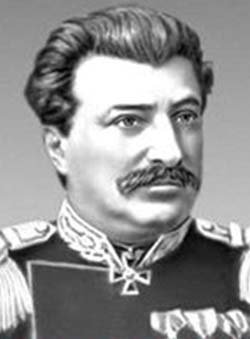 Пржевальский Николай Михайлович (1.04.1839, сельцо   Кимброво Смоленского уезда Смоленской губернии – 20.10.1888 г. Каракол  на берегу озера Иссык-Куль), прославленный  русский  путешественник, первый исследователь природы Центральной Азии. С 1849 г. по 1855 г. учился в Смоленской мужской гимназии, по окончании которой ушел на военную службу. С 1867 г. Пржевальский –  путешественник-исследователь. Им проведено 5 научных экспедиций: Уссурийская (1867-69 гг.), Монгольская (1870-73 гг.), Лобнорская (1876-77 гг.), 1-я Тибетская (1879-80 гг.), 2-я Тибетская (1883-1885 гг.).  Пройдено 32268 км, из них 20000 нанесено на карту. Ученый открыл 218 новых видов растений и животных, среди них дикая лошадь, названная его именем – лошадь Пржевальского, горный тибетский медведь, дикий верблюд. Он исследовал великие пустыни Гоби, Такло-Макан, высочайшее Тибетское нагорье, хребты Тянь-Шаня, Нань-Шаня. Комь-Луня, первым описал области Ордоса, Джунгарии, Кашгарии, истоки и верховья великих рек Азии - Янцзы, Хуанхэ и Тарима, установил северные границы Тибетского нагорья, открыл высочайшие хребты  Бурхан-Будда, Гумбольдта, Риттера, Загадочный Московский и др. Им написаны книги "Путешествие в Уссурийском крае", "Монголия  – страна тангутов", "От Кульджи за Тянь-Шань и на Лобнор", "Из Зайсана через Хами в Тибет...", "От Кяхты на истоки Желтой реки". В 1881 г. Пржевальский был удостоен звания почетного гражданина г. Смоленска. Его именем назван хребет системы Кунь-Луня, в Смоленске – улица и гимназия, поселок в Демидовском районе. Учреждена медаль Н.М. Пржевальского. В бывшей деревне Слобода (в настоящее время поселок Пржевальское Демидовского района), где Пржевальский отдыхал и писал книги в 80-х гг., восстановлен Дом Пржевальского, в котором создан музей великого путешественника.Д. КимборовоКимборово – деревня, находилась в северной части Починковского района на одноименной возвышенности близ р. Россожи в ее левобережьи. Она располагалась примерно в 5-6 км к северо-востоку от дер. Мурыгино, в 4-5 км к юго-западу от железнодорожной станции Пересна, в 35 км от Смоленска. В списке населенных мест Смоленщины упоминается с 1811 г. По переписи 1859 г. насчитывала 5 дворов с 61 жителями, а в 1904 г. – 17 дворов с населением в 92 человека. В прошлом входила в состав Лобковской волости Смоленского уезда, а с 1929 г. – в Починковский район. В полутора км от нее к югу находилась владельческая усадьба (сельцо) помещика С.С. Каретникова – деда Н.М. Пржевальского. Среди поселений области отсутствует с 1978 г. В настоящее время на месте деревни находятся сельскохозяйственные угодия.Д. ОтрадноеОтрадное – сельцо, позже деревня на его месте. Среди населенных пунктов Смоленской области упоминается с 1861 г. по 1978 г. Первоначально – владельческая усадьба богатого помещика, выходца из крепостных, А.С. Каретникова – деда великого путешественника Н.М. Пржевальского по линии матери. Располагалась в 1,5 км к югу от д. Кимброво на одном из притоков р. Россожи в ее верховье слева и имела одноименное с ней название. По переписи 1859 г. состояла из 1 двора с 16 жителями. В 1840 г. после замужества мать путешественника получила в наследство старый дом, на месте которого вскоре был возведен новый. В связи с этим усадьба с 1843 г. стала называться О. В нем прошли детские и отчасти юношеские годы Н.М. Пржевальского. Сюда он возвращался после трудных путешествий. Только в 1881 г., когда Отрадное перестало быть укромным уголком с появлением поблизости железной дороги Рига–Орел он принял нелегкое решение – перебраться в Слободу.В настоящее время на месте д. Кимброво и Отрадного находятся сельскохозяйственные земли с небольшими участками мелколесья. О былом гнезде путешественника среди них напоминают лишь могилы родителей и мемориальная железобетонная стела с надписью: "Здесь стоял дом, в котором родился знаменитый путешественник Николай Михайлович Пржевальский. (1839-1888 гг.)".ПРИЛОЖЕНИЕ 6.Концепция утилизации твердых бытовых отходов Система утилизации твердых бытовых отходов включает в себя следующие блоки:1. Разделение мусора населением. 2. Раздельное выбрасывание в мусоросборники. Социальный подход предполагает разделение гражданами на составляющие бытовых отходов (мытье бутылок, удаление крышек) и последующую доставку этих разделенных отходов в специально отведенные контейнеры (мусоросборники). 3. Раздельный вывоз с площадок. Некоторые виды отходов представляют опасность не только для окружающей среды, но и для человека. Они являются очагом распространения инфекций, местом обитания зараженных животных и скопления вредных газов. Вывоз и транспортировка опасных, отходов необходимо вывозить раздельно, в раздельных контейнерах.4. Сепарация мусора. Сепарация позволяет разделить отходы, подвергнуть сепарации по группам, если таковая имеет смысл исходя из технико-экономических соображений. Чаще всего используют сухие способы сепарации ТБО. 5. Подготовка к перевозке мусора. В целях уменьшения их объема при транспортировке целесообразно перед погрузкой в машину воспользоваться методами прессования и измельчения мусора.6. Перевозка и раздельное хранение. Важно обеспечить раздельное хранение бытовых отходов и пищевых отходов в сборниках, шлака и строительного мусора на специально отведенных местах, а также содержание в чистоте ближайшие территории, где располагается мусор (санитарно-эпидемиологическая обработка).Для реализации концепции утилизации твердых бытовых отходов необходимо:1. Проведение социальной рекламы. Развитие системы экологического просвещения и пропаганды экологических знаний среди населения города. Главная цель – мотивация населения к оказанию помощи властям и бизнесу в реализации совместных усилий по утилизации твердых бытовых отходов с целью снижения их объемов и уменьшения и локализации негативного воздействия бытовых отходов на состояние окружающей среды.2.Оборудование площадок для сбора отходов 2.1. Гидроизоляция пола 2.2. Ограждение, и перекрытие2.3. Специальные контейнеры для различных видов отходов. Возможно составление графика выброса мусора: органика утром и вечером, стекло, пластик - понедельник, вторник, бумага – среда, четверг, металл – пятница и т.д..Вывоз мусора контейнером — один из самых удобных и экологичных способов вывоза отходов. Для этих целей могут быть использованы контейнеры объемом от 0.36 до 1.1 м.куб., а для строительного мусора контейнеры от 8.0 до 26 м.куб.. Установить контейнеры можно в любой точке населенного пункта.Мешки для утилизации, временного хранения и удаления отходов желательно помещать в контейнеры, предназначенные для вывоза бытового мусора. Пакет укладывается в бак для сбора отходов, заполняется на две трети, после чего из него выпускается воздух, подписывается, прилагающаяся к пакету, бирка, поддевается на стяжку и стяжкой перетягивается горловина пакета, после этого герметично закрытый пакет с отходами можно отправлять на хранение и дальнейшую утилизацию.2.4. Установка информационных щитов с указанием номера площадки, вида собираемых отходов,  графика вывоза различных видов мусора, ответственность за несоблюдение санитарных требований, контактные телефоны обслуживающей организации, местоположение ближайших площадок для мусора.3. Организация площадки по сепарации мусора (мусоросортировочный комплекс) Мусоросортировочные комплексы производства позволят обеспечить выполнение всех требований, предъявляемых к переработке твердых отходов, как поступающих от жилого сектора и предприятий, так и имеющихся на мусорных полигонах. Технология сортировки, применяемая в комплексах, предполагает выделение из совокупности всего мусора ценных составляющих, пригодных для вторичной переработки, с последующим их уплотнением и пакетированием. Процесс сортировки ТБО имеет несколько этапов. Первоначально при помощи ковша экскаватора отделяются крупногабаритные отходы, представляющие собой цельные куски или фрагменты. Они удаляются за пределы загрузочного отделения мусоросортировочного комплекса. Остальной материал подаётся на вибрационную деку для предварительной сепарации. Следующим этапом является ручная сепарация, на которую материал подаётся посредством ленточного конвейера. В процессе ручной сепарации происходит отбор основных ценных составляющих:- стекло;- бумага;- металлы;- текстиль;- резинотехнические изделия;- строительные материалы;- биомасса и т. д.Отсортированные таким образом отходы идут на дальнейшую переработку в зависимости от состава и фракции, а оставшаяся масса, непригодная для переработки, вывозится на полигон для захоронения. В зависимости от состава мусора и выдвигаемых требований к автоматизации процесса, могут быть использованы различные варианты комплектации мусоросортировочных комплексов с использованием магнитных или гравитационных сепараторов, облегчающих процесс выделения ценных составляющих. Также возможно применение модулей фотосепарации, например, для сепарации стекла по цвету.Как показывает опыт других территорий, переработка мусора с полигонных захоронений является перспективным направлением для бизнеса, об этом свидетельствует нарастающий интерес со стороны местных компаний. 3.1. Удаление от жилья – 300 метров, согласно действующим санитарным нормам. В специально отведенном и огражденном месте, чтобы не затруднять движение пешеходов и транспорта. 3.2. Наличие твердого покрытия3.3. Контейнер для выгрузки и транспортер3.4. Измельчитель. На специальной установке отходы измельчаются и из них удаляются остатки неорганики: песок, металл, стекло и т.д.3.5. Пресс. Пакетировочные прессы должны устанавливаться в помещениях или крытых площадках, так чтобы они не подвергались действию осадков. Место установки пресса должно иметь хорошее освещение. Складирование тюков вторичного сырья допускается на открытой охраняемой площадке. Компакторы устанавливаются на открытых  площадках. Технически, отдельные модели стационарных компакторов  предназначены для установки вплотную к сооружениям, что обеспечивает их загрузку с защитой от  осадков. Отдельные модели компакторов, как стационарных, так и мобильных  оснащаются механизмом загрузки для контейнеров различной конструкции. Большинство конструкций компакторов приспособлено для транспортировки на грузовиках, оснащенных крюковым захватом. Компакторы небольших габаритов могут быть приспособлены для транспортировки грузовиками с рамным погрузочным механизмом.Использование пресса позволяет:•	Уменьшить до 20 раз площадь "временного" хранения мусора и позволяет использовать склад более рационально. Для хранения 1 тонны прессованных отходов требуется 1,5 - 3 кв. метра. •	Сократить до 20 раз расходы на вывоз мусора, облегчить его перемещение и погрузку. •	Устранить нарекания пожарной и экологической инспекций. •	Снизить вероятность пожара (запрессованные отходы менее горючи). •	Ликвидировать захламленность. •	Для эксплуатации пресса потребуется площадь всего в 1,5 - 3 кв. метра. •	Работа на прессе не требует специальных знаний и навыков. Возможность  прессовать отходы:•	Вторичное сырьё - это макулатура (бумага, картонные коробки), полимерная плёнка, пластиковые канистры и бутылки, поролон, алюминиевые банки, тряпьё. •	Любые смешанные отходы - консервные банки, пакеты из-под сока и молока, стаканчики из-под йогурта, одноразовая посуда. Весь мусор, который накапливается в пластиковых (мусорных) мешках, загружается в камеру пресса и сжимается до получения плотного брикета, при этом первоначальный объём отходов уменьшается до 20 раз. Брикет (кипа) перевязывается капроновым шпагатом (или проволокой), а далее механизированным способом извлекается из камеры пресса.  3.6. Кран для погрузкиКран должен быть многофункциональным. Широкий спектр его назначения - от погрузки сыпучих материалов и единичных грузов в муниципальном строительстве, до утилизации отходов и различных работ на строительной площадке.3.7. Большегрузный автомобиль для транспортировки подготовленных отходовБольшегрузный автомобиль (мусоровоз) предназначен для механизированной загрузки твердых бытовых отходов из передвижных контейнеров, уплотнения массы, транспортировки и разгрузки на мусороперегрузочных станциях или в местах утилизации и захоронения ТБО.3.8. Автопарк для перевозки мусора с площадокНаличие современного автопарка с достаточным количеством необходимых транспортных средств, даст возможность оказывать любые услуги, вывоз мусора различного назначения, в том числе, вывоз строительного мусора.4. Организация пунктов приема химически активных отходов (батарейки, аккумуляторы, бытовая и радиоаппаратура) – пункты организовывать при магазинах продажи электротоваров, выделять муниципальные средства на поощрение сдающих.5. Организация пунктов приема ненужной одежды и вещей при химчистках и прачечных с возможностью передачи хороших вещей, после санитарной обработки, нуждающимся. 6. Организация пунктов приема металлолома на территории городов и поселков, определив зоны ответственности7. Организация графика вывоза мусора из деревень сельских поселений 8. Провести разовую очистку территорий рекреационных зон, оборудовать площадки по сбору мусора, назначить ответственное предприятие за уборку и вывоз мусора.9. Мусор разделять по составу:- Бумага, картон, тряпье- Металл- Пластик, полиэтилен- Стекло- Биологические отходы – органика- Химически активные элементы10. Оборудовать раздельные хранилища мусора:– хранение отходов стекла, - бумага - крытый навес рядом с прессом, - биологические отходы на комплексе по биотермической переработке отходов в органические удобрения.11. Полигоны ТБО обеспечить гидроизоляцией и асфальтированием подъездных путей. При эксплуатации полигонов ТБО, должно быть обеспечено надлежащее содержание (гидроизоляция и ровно положенный асфальт) и освещение подъездных путей, погрузочно-разгрузочных площадок, которые должны иметь твердое покрытие. С целью исключения загрязнения транспортными средствами проезжей части при перевозке ТБО, полигоны должны быть оборудованы пунктами мойки колес автотранспорта.12. Необходимо построить дорогу до полигона ТБО.13. Провести конкурс на лучшую социальную рекламу с призовым фондом.14. На первом этапе в течение 2-3 месяцев осуществлять контроль на площадках в утренние и вечерние часы, затем выборочный контроль.15. Закупка разноцветных пакетов для каждого вида мусора и их раздача населению 16. Обязать рынки, предприятия и торговый точки разделять мусор вплоть до запрета вывоза несортированного мусора.17. Ужесточить административную ответственность за несанкционированные свалки.1. ВВЕДЕНИЕ32. АНАЛИЗ СОСТОЯНИЯ ТЕРРИТОРИИ И НАПРАВЛЕНИЙ ЕЁ КОМПЛЕКСНОГО РАЗВИТИЯ62.1. Особенности географического положения территории62.2. Административно-территориальное деление62.3. Природные условия и ресурсы132.3.1. Геологическое строение132.3.2. Орография и гидрология142.3.3. Климат162.3.4. Почвенный покров182.3.5. Минеральные ресурсы192.3.6. Растительность и животный мир192.3.7. Особо охраняемые природные территории 212.4. Историко-культурное наследие территории222.4.1. Краткая историческая справка222.4.2. Объекты историко-культурного наследия на территории сельского поселения222.4.3. Мероприятия по сохранению объектов историко-культурного наследия242.5. Социально-экономическая характеристика территории26	2.5.1. Население и демографическая ситуация262.5.2. Занятость населения382.5.3. Экономическая база сельского поселения402.5.4. Жилищный фонд и сфера обслуживания482.6. Транспортная и инженерная инфраструктура642.6.1. Санитарно-гигиенические ограничения642.6.2. Внешний транспорт652.6.3. Улично-дорожная сеть692.6.4. Электроснабжение722.6.5. Газификация752.6.6. Теплоснабжение 762.6.7. Водоснабжение772.6.8. Водоотведение872.6.9. Связь и информатизация882.6.10. Санитарная очистка территории893. Развитие планировочной структуры и функциональное зонирование территории913.1. Комплексная оценка территории сельского поселения913.2. Критерии и направления устойчивого развития Мурыгинского сельского поселения953.3. Экологический каркас и система озеленения1043.4. Приоритетные направления территориального планирования и развития сельского поселения1064. ЗАЩИТА ТЕРРИТОРИИ СЕЛЬСКОГО ПОСЕЛЕНИЯ ОТ ЧРЕЗВЫЧАЙНЫХ СИТУАЦИЙ ПРИРОДНОГО И ТЕХНОГЕННОГО ХАРАКТЕРА113ПРИЛОЖЕНИЯ 116№ п/пНаименование населенных пунктовПроживает населенияКоличество хозяйствРасстояние до административного центра – г. Починка, км1.д.Мурыгино730280162.д. Бакланово1514193.д. Васильево1414144.д. Кирпичный завод6232125.д. Колычево492914,56.д. Крокодиново2117217.д. Льнозавод253107128.д. Макшеево19380209.д. Митюшино1081810.д. Обухово11112111.д. Пахомово--1412.д. Пищалово22121513.д. Покровка762214.д. Старинки11111015.д. Хлыстовка--816.д. Ямполье--16ИТОГО1398621-Площадь в старых границахПлощадь в новых границахЗемли лесного фондаЗемлисельскохозяйст-венного назначенияДобавленоИсключенод.Мурыгино1981725.493220552.761238827.271238827.27д. Бакланово347390.21599999.17252608.96252608.96д. Васильево400894.26436133.7735239.5135239.51д. Кирпичный завод122354.39134072.2711717.8811717.88д. Колычево656509.08656692.09183.0197.0285.99д. Крокодиново660789.77654798.225991.55758.115233.44д. Льнозавод224478.01350468.09139450.45125990.0813460.37д. Макшеево865591.51970689.48105097.97105097.97д. Митюшино424891.34424891.34д. Обухово597493.93609260.5811766.6511323.47443.18д. Пахомово20708.8365196.8744488.0444488.04д. Пищалово421178.45424007.732829.282998.78169.5д. Покровка261701.38264388.122949.78263.04(сх)2949.78263.04(сх)д. Старинки317635.61321843.144207.534207.53д. Хлыстовка13128.1413128.14д. Ямполье12099.5912099.591238827.27№ п/пНаименование месторожденияПлощадь, га/ мощность, мЗапасы, м3Месторождение легкоплавких глинМесторождение легкоплавких глинМесторождение легкоплавких глинМесторождение легкоплавких глин1Мурыгинскоев 15 км к северо-западу  г. Починок, вблизи д. МурыгиноГлина для производства кирпича марки «125»30790 возможен прирост запасовИзвестковый туфИзвестковый туфИзвестковый туфИзвестковый туф2д. Обухово правый берег р. Россожи5,225003д. Пахомово в 0,5 км к северо-востоку от деревни, правый берег р. Здорница22,523060№п/пНаименование объекта культурного наследияМестонахождение объекта культурного наследияХарактеристикаНормативный акт, на основании которого объект отнесен к памятникам истории и культурыОбъекты исторического и культурного наследия федерального значенияОбъекты исторического и культурного наследия федерального значенияОбъекты исторического и культурного наследия федерального значенияОбъекты исторического и культурного наследия федерального значенияОбъекты исторического и культурного наследия федерального значения1.Городище "Митюшино", ранний железный векд. Митюшино, 1 км восточнее деревниПост. СМ РСФСР от 04.12.74 № 624 2.Курганная группа (4 насыпи)0,5 км южнее д. Васильево, на правом берегу р. СожПост. СМ РСФСР от 30.08.60 № 1327Объекты исторического и культурного наследия регионального значенияОбъекты исторического и культурного наследия регионального значенияОбъекты исторического и культурного наследия регионального значенияОбъекты исторического и культурного наследия регионального значенияОбъекты исторического и культурного наследия регионального значения3.Городище 1,2 км восточнее д. Колычево, на левом берегу безымянного ручья-Решение облисполкома № 358 от 11.06.74 г. 4.Место усадьбы, где жил ученый-эволюционист Каверзнев А.А.д.КолычевоРешение облисполкома № 358 от 11.06.74 г.5.Комплекс памятниковГородище на терр. д. Ямполье, на берегу р.Россожа-Решение облисполкома № 358 от 11.06.74 г.5.Комплекс памятниковКурганная группа (4 насыпи) на терр. д. Ямполье, на берегу р.Россожа-Решение облисполкома № 358 от 11.06.74 г. 46. №п/пНаименование объекта культурного наследияМестонахождение объекта культурного наследия1.Памятник участникам Великой Отечественной войныд. Мурыгино2.Памятный знак на месте, где стоял дом, в котором родился учёный-путешественник Н.М. Пржевальскийбывшая д. Кимброво  (2,5 км восточнее д.Мурыгино)3.Родина Героя Советского Союза П.И. Филимоновабывшая д. Шелбицы4. Место, где происходило вооруженное выступление крестьян (Решение облисполкома№ 358 от 11.06.74 г.)бывшая д. ШелбицыВозрастные группы01.12.201201.12.201201.12.2012Возрастные группыМужчинЖенщинВсегоЧисленность постоянного населения, всего5536171398в том числе:Дошкольного возраста(от 0 до 7 лет)Школьного возраста (от 7 до 16 лет) Трудоспособного возраста (от 16 до 60 лет)Старше  трудоспособного возраста (с 61 года)№п/пНаименованиенаселенных пунктовЧисленностьнаселениядо 14 летМужчинЖенщин Общаячисленностьнаселения1д.Мурыгино1182723407302д. Бакланово-411153д. Васильево167144д. Кирпичный завод201527625д. Колычево32125496д. Крокодиново2811217д. Льнозавод43125852538д. Макшеево3972821939д. Митюшино-821010д. Обухово-471111д. Пахомово----12д. Пищалово29112213д. Покровка-25714д. Старинки-741115д. Хлыстовка----16д. Ямполье----ИТОГО:ИТОГО:2285536171398№ п/пНаименование сельского поселения Численность населения на конец 2015 г., чел.Численность населения на конец 2022 г., чел.Численность населения на конец 2042 г., чел.1.Мурыгинское сельское  поселение13691295998№ п/пНаименование сельского поселения Численность населения на конец 2015 г., чел.Численность населения на конец 2022 г., чел.Численность населения на конец 2042 г., чел.1.Мурыгинское сельское  поселение137713581328№ п/пНаименование населенного пунктаНаселение на конец 2008 г.Население на конец 2028г.Группы1д. Покровка500-102д. Пахомово 100-103д. Хлыстовка100-104д. Ямполье000-105д. Пищалово18610-306д. Старинки171410-307д. Митюшино11710-308д. Обухово12710-309д. Бакланово17910-3010д. Крокодиново353830-10011д. Кирпичный завод686530-10012д. Васильево302630-10013д. Колычево575730-10014д. Макшеево 201205100-200015д. Льнозавод252245100-200016д. Мурыгино723742100-2000№ п/пНаименование населенного пунктаЧисленность населения на конец периодаЧисленность населения на конец периодаУровень градостроительного развитияУровень градостроительного развития№ п/пНаименование населенного пункта2008 г.2028 г.Статус на 2008 г.Статус на 2028 г.1  Мурыгино723742Слабого градразвитияАктивного градразвития2д. Колычево 5757Без градразвитияБез градразвития3д. Васильево3026Без градразвитияБез градразвития4д. Пищалово1816Без градразвитияБез градразвития5д. Старинки1714Без градразвитияБез градразвития6д. Пахомово10Без градразвитияБез градразвития7д. Хлыстовка10Без градразвитияН.п. с нулевой численностью8д. Кирпичный завод6865Без градразвитияБез градразвития9д. Льнозавод252245Слабого градразвитияСлабого градразвития10д. Ямполье 00Н.п. с нулевой численностьюН.п. с нулевой численностью11д. Макшеево201205Слабого градразвитияСлабого градразвития12д. Крокодиново3538Без градразвитияБез градразвития13д. Митюшино117Без градразвитияБез градразвития14д. Обухово127Без градразвитияБез градразвития15д. Бакланово179Без градразвитияБез градразвития16д. Покровка50Без градразвитияН.п. с нулевой численностьюПоказатели, тыс. руб.2011Доходы местного бюджета (включая безвозмездные поступления и доходы от приносящей доход деятельности)Доходы местного бюджета (включая безвозмездные поступления и доходы от приносящей доход деятельности)Всего5979.2Налог на доходы физических лиц155.8Налоги на совокупный доход1.2Единый сельскохозяйственный налог1.2Налоги на имущество212.2Налог на имущество физических лиц3.5Земельный налог208.7Задолженность и перерасчеты по отмененным налогам, сборам и иным обязательным платежам0.1Доходы от использования имущества, находящегося в государственной и муниципальной собственности102.8Доходы от перечисления части прибыли государственных и муниципальных унитарных предприятий, остающейся после уплаты налогов и обязательных платежей102.8Доходы от продажи материальных и нематериальных активов54.6Безвозмездные поступления5452.5Безвозмездные поступления от других бюджетов бюджетной системы Российской Федерации5452.5Дотации бюджетам субъектов Российской Федерации и муниципальных образований2432.3Субсидии бюджетам субъектов Российской Федерации и муниципальных образований (межбюджетные субсидии)742.4Субвенции бюджетам субъектов Российской Федерации и муниципальных образований1805.5Иные межбюджетные трансферты472.3Дотации от других бюджетов бюджетной системы Российской ФедерацииСубвенции от других бюджетов бюджетной системы Российской ФедерацииСубсидии от других бюджетов бюджетной системы Российской ФедерацииПрочие безвозмездные поступления от других бюджетов бюджетной системы Российской ФедерацииИз общей величины доходов - собственные доходы4173.7Расходы местного бюджетаРасходы местного бюджетаВсего6048.3Общегосударственные вопросы1689Функционирование законодательных (представительных ) органов государственной власти и местного самоуправлениярасходы на содержание работников органов местного самоуправления1271.1Функционирование Правительства Российской Федерации, высших органов исполнительной власти субъектов Российской Федерации, местных администрацийНациональная безопасность и правоохранительная деятельность30Национальная экономикаСельское хозяйство и рыболовствоЖилищно-коммунальное хозяйство1921Культура, кинематография и средства массовой информацииКультура, кинематография564.1Здравоохранение, физическая культура и спортФизическая культура и спорт21.7Социальная политика1736.1Межбюджетные трансфертыИные межбюджетные трансфертыМежбюджетные трансферты, передаваемые в бюджет муниципального районаПрофицит (+), дефицит (-)-69.1Наименование предприятияВид экономической деятельностиАдрес предприятияКрестьянское (фермерское) хозяйство «Новоселки»Сельскохозяйственная деятельностьВыращивание зерновых, технических и прочих сельскохозяйственных культур, не включенных в другие группировкиПроизводство мясаОвощеводство216468, Починковский район, д. МурыгиноКФХ ИП Петросян К.ХСельскохозяйственная деятельность216468, Починковский район, д. МакшеевоИП Жирнов В.В. (глава ФХ «Альянс»)Сельскохозяйственная деятельностьООО «Феникс»Выращивание зерновых, технических и прочих с/х культур, не включенных в др. группы 216468, Починковский район, д. МакшеевоООО «БЕАЛ-Агро»нет данныхд.МурыгиноИП Азаров Б.М. (глава ФХ «Новое»)нет данныхнет данныхООО «Вест-Транс»нет данныхнет данныхООО «Русская Транспортная компания – 1»нет данныхнет данныхИП Михайловский В.М.нет данныхнет данныхАЗС ООО  «Аюдаг»  временно не работаетнет данныхнет данныхООО «ЭкоЛен»нет данныхнет данныхООО «Фаворит» Леликов С.А.нет данныхнет данныхПоказатели2006200720082009Посевная площадь сельскохозяйственных культур в хозяйствах населения сельского поселения, (га)Посевная площадь сельскохозяйственных культур в хозяйствах населения сельского поселения, (га)Посевная площадь сельскохозяйственных культур в хозяйствах населения сельского поселения, (га)Посевная площадь сельскохозяйственных культур в хозяйствах населения сельского поселения, (га)Посевная площадь сельскохозяйственных культур в хозяйствах населения сельского поселения, (га)Всего14410493Картофель745051Овощи открытого и закрытого грунта101212Зерновые и зернобобовые культуры10108Кормовые культуры503222Поголовье скота и птицы в хозяйствах населения сельского поселения, (голов)Поголовье скота и птицы в хозяйствах населения сельского поселения, (голов)Поголовье скота и птицы в хозяйствах населения сельского поселения, (голов)Поголовье скота и птицы в хозяйствах населения сельского поселения, (голов)Поголовье скота и птицы в хозяйствах населения сельского поселения, (голов)Крупный рогатый скот11911098нет данныхКоровы11410893нет данныхСвиньи817079нет данныхОвцы603565нет данныхКозы252828нет данныхПтица341534002800нет данныхЛошади222015нет данныхКролики404042нет данныхПчелосемьи, единицы737542нет данных2005200620072008Молоко 106896960Мясо 6753Зерно 13766--КРС 97857474Коровы 50504950Лошади ----Наименование показателей№
строкОбщая площадь жилых помещений - всего, тыс. м2В том числе: В том числе: Число проживающих,
человекНаименование показателей№
строкОбщая площадь жилых помещений - всего, тыс. м2в жилых домах (индиви-дуально опреде-ленных зданий)в много-квартир-ных жилых домахЧисло проживающих,
человекЖилищный фонд - всего0133,36412,50420,8601398в том числе в собственности:0232,13412,45419,6801349 частной0232,13412,45419,6801349из нее:0328,73411,45417,2801246 граждан0328,73411,45417,2801246 юридических лиц043,4001,0002,400103    государственной05муниципальной081,2300,0501,18049другой09Наименование показателейВсегоВ том числе оборудованнаяВ том числе оборудованнаяВ том числе оборудованнаяВ том числе оборудованнаяВ том числе оборудованнаяВ том числе оборудованнаяВ том числе оборудованнаяВ том числе оборудованнаяВ том числе оборудованнаяВ том числе оборудованнаяВ том числе оборудованнаяНаименование показателейВсеговодопроводомв том числе централизованнымводоотведением (канализацией)в том числе централизованнымотоплениемв том числе централизованнымгорячим водоснабжениемв том числе централизованнымваннами (душем)газом (сетевым, сжиженным)напольными электрическими плитамиОбщая площадь жилых помещений, тыс. м233,36421,17121,171------7,46933,364-Число проживающих, тыс. чел.1,3980,9500,950------0,4651,398-Показатели20102011Ввод в действие жилых домов на территории муниципального образования375Ввод в действие индивидуальных жилых домов на территории муниципального образования375Число семей, состоящих на учете в качестве нуждающихся в жилых помещениях на конец годаЧисло семей, состоящих на учете в качестве нуждающихся в жилых помещениях на конец годаЧисло семей, состоящих на учете в качестве нуждающихся в жилых помещениях на конец годаВсего22семьи участников Великой Отечественной войны0семьи ветеранов боевых действий2семьи погибших (умерших) инвалидов войны, участников Великой Отечественной войны и ветеранов боевых действий0молодые семьи1семьи проживающие в сельской местности22молодые семьи, проживающие в сельской местности1Число семей, получивших жилые помещения и улучшивших жилищные условия в отчетном годуВсего7семьи участников Великой Отечественной войны5семьи ветеранов боевых действий0семьи погибших (умерших) инвалидов войны, участников Великой Отечественной войны и ветеранов боевых действий4молодые семьи1семьи проживающие в сельской местности7молодые семьи, проживающие в сельской местности1Наименование объектовПравовая формаСпециализацияАдрес предприятияМагазин РАЙПОРАЙПОПродовольственные и непродовольственные товарыд.МурыгиноМагазинРАЙПОРАЙПОПродовольственные и непродовольственные товарыд.МакшеевоМагазинООО «Корнеева и К»Продукты питания, промышленные товары - торговляд.МурыгиноМагазин «Автозапчасти»ИП Корнеева Е.Н.автозапчастид.МурыгиноМагазинООО «Феникс»д.МакшеевоМагазинЗАО «ОСП» Розничная торговля, общественное питаниед.МурыгиноМагазинИП Ишматова Л.В. д.ЛьнозаводНаименование учреждений обслуживанияЕд. изм.Норма, на 1000 жит.Существую-щая емкостьОбеспечен-ность на 1000 жит.% от норма-тиваПотреб-ность на расчетный период (2028 г.)1Детские дошкольные учреждения местмест43,00503583,230Общеобразовательные школымест124,002802001602802Амбулаторно-поликлинические учреждения (ФАП)пос/см.18,154129161413Аптечный пунктобъект1 на 13 тыс. жителей00014Банимест5000105Помещения для физкультурно-оздоровительных занятийм2 общей площади50-60100711191206Клубымест30022015752,54207Библиотекитом4000123418827220123418Магазины всех типовм2 торг. площ.280359257924009Рыночные комплексыобъект-000-10Предприятия общественного питаниямест401379824413711Бассейны крытыем2  зеркала воды20-250008012Отделения связиобъект1 на 10-15 тыс. жителей214950213Отделения банковобъект1 на 10-30 тыс. жителей00--14Кладбище традиционного захороненияга0,241,11,074481,1Наименование  населенного пункта / наименование учрежденияЧисленность населения на 2012 г.МощностьГод вводаСтепень износа, %д. Мурыгино ФАП73032197735%д. Макшеево ФАП19391974100№п/пНаименование предприятий и объектов инженерной инфраструктурыКласс санитарной опасностиРазмер санитарно-защитной зоны1ТеплоэлектростанцияII5002Газораспределительные пунктыY153Центральные теплопунктыY504Насосные станцииY505ЭлектроподстанцииYв зависимости от количества трансформаторовот 70 до 3006Газонаполнительная станцияIII3007Газораспределительные станцииIII3008Канализационные очистные сооружения4009КотельныеY50№п/пНаименование автодорогиПротяженность, кмПокрытиеПринадлежность, балансодержатель1.А 141 – д. Пахомово7,0асфальтбесхозная2.А 141 – д. Старинки7,0асфальтбесхозная3.д. Старинки - д. Кирпичный завод2,0гравийноебесхозная4.А 141 – д. Васильево3,0гравийноебесхозная5.А 141 – д. Пищалово3,0гравийноебесхозная6.А 141 – д. Колычево2,03,0асфальтгравийноебесхозная7.А 141 – д. Макшеево3,0асфальтбесхозная8.д. Макшеево – д. Митюшино2,5асфальтбесхозная9.д. Макшеево – д. Крокодиново1,0грунтоваябесхозная10.д. Макшеево -д. Обухово2,0гравийноебесхозная11.д. Макшеево – д. Покровка7,0гравийноебесхозная12.А 141 – д. Кирпичный завод4,0асфальтбесхозная13.А 141 – д. Льнозавод2,01,0асфальтгравийноебесхозная14.А 141 – д. Васильево3,03,01,0гравийноегравийноегрунтоваябесхозная15.А 141 – д. Пищалово3,03,0асфальтгрунтоваябесхозная16.д. Макшеево – д. Бакланово4,01,0гравийноегрунтоваябесхознаяИТОГО67,5№ п/пНаселенный пункт / наименование дороги и улицыНачальная / конечная точка отсчетаПротяженность, кмПокрытие / Ширина дороги, мПринадлежность1.д. Мурыгиноул. Центральнаядом № 10 – дом № 1251,5гравийная6бесхозная2.д. Мурыгиноул. Молодежнаядом № 6 по ул. Школьная (детский сад) – дом № 603,0гравийная6бесхозная3.д. Мурыгиноул. Школьнаядом № 42 – дом № 162,5гравийная6бесхозная4.д. КолычевоГТС3,0грунтовая6бесхозная5.д. ЛьнозаводМагазин – дом № 472,0грунтовая6бесхозная6.д. Кирпичный завод-1,5гравийная6бесхозная7.д. Васильево-2,0гравийная6бесхозная8.д. Старинки-0,5грунтовая6бесхозная9.д. Пищалово-1,5грунтовая6бесхозная10.д. Макшеево-1,51,5асфальт разбитыйгрунтоваябесхозная11.д. Крокодиново-2,0грунтовая6бесхозная12.д. Обухово-2,0грунтовая6бесхозная13.д. Бакланово-2,0грунтовая6бесхозная14.д. Митюшино-1,5грунтовая6бесхозная15.д. Пахомово-0,7грунтовая6бесхозная16.д. Покровка-0,5грунтовая6бесхознаяИТОГОпо сельскому поселениюИТОГОпо сельскому поселениюИТОГОпо сельскому поселению29,2Наименование улицыПротяженность, кмВид работд. Мурыгиноул. Центральнаяул. Молодежнаяул. Школьная7,0асфальтирование дорог с гравийным покрытиемд. Макшеево3,0капитальный ремонтд. Льнозавод2,0строительство дорог с гравийным покрытиемд. Кирпичный завод1,5асфальтирование дороги с гравийным покрытиемд. Колычево3,0строительство дорог с гравийным покрытиемд. Пищалово1,5строительство дорог с гравийным покрытием№ п/пНаименование подстанций / Основные потребителиПоказатели подстанцийПоказатели подстанцийПоказатели подстанций№ п/пНаименование подстанций / Основные потребителиНапряжение, кВНагрузкиТрансформаторы, шт. кВт1Подстанция 110/10 Макшеево население, школа, КФХ ИП Петросян К.Х.110/101-19201/63002Подстанция 110/35/10 МурыгиноТ1 110/35/10Т2 110/35/10Т1110- 2 Ам35 - 2 Ам10 – 8 АмТ2110- 8 Ам35 - 16 Ам10-10 Ам1/ТНТН 63001/ТНТН 6300Наименование газопровода высокого давленияПротяженность, кмЧисло домовладений (квартир) и населения, дом/челПротяженность распределительных (уличных) сетей низкого давления, кмПримечаниеГазопровод высокого давления от д. Мурыгино до д. Кирпичный завод 2,515/761,5ПСД высокого и низкого давления отсутствует№ п/пНаименование населенных пунктовПроживает населенияВодонапорные башни, шт.Протяженность водопроводных сетей, км1.д.Мурыгино7304, в том числе1 - недействующая11,42.д. Бакланово151 - недействующая3.д. Васильево14124.д. Кирпичный завод62--5.д. Колычево4911,46.д. Крокодиново2112,57.д. Льнозавод2532, в том числе1 - недействующая38.д. Макшеево19322,59.д. Митюшино1011,510.д. Обухово1112,511.д. Пахомово---12.д. Пищалово2211,413.д. Покровка71214.д. Старинки1111,515.д. Хлыстовка---16.д. Ямполье---ИТОГО13981731,7№п/пНаименованиенаселенных пунктовПротяженность водоводов, кмПротяженность водопроводных сетей, кмСрок эксплуатации, летФизический износ, %1Д. Мурыгино0,31611,4более 20 лет1002Д.Васильево0,022более 20 лет1003Д. Колычево0,031,4более 20 лет1004Д. Крокодиново0,042,5более 20 лет5Д.Льнозавод0,052,4более 20 лет1006Д.Макшеево 0,575,2более 20 лет1007Д. Митюшино0,0242,1более 20 лет1008Д.Обухово0,032,5более 20 лет1009Д.Пищалово0,0181,4более 20 лет10010Д.Покровка0,041,3более 20 лет10011Д.Старинки0,0271,5более 20 лет100ИТОГО0,65233,7№п/пНаименованиенаселенных пунктовКоличество насосных станций первого подъема, ед.Установленная производственная мощность насосных станций первого подъема, тыс.куб.м/суткиФизический износ насосных станций первого подъема, %1д. Мурыгино30,4321002д. Бакланово0--3д. Васильево10,1441004д. Кирпичный Завод0--5д. Колычево10,1441006д. Крокодиново10,1441007д. Льнозавод10,1441008д. Макшеево20,2881009д. Митюшино10,14410010д. Обухово10,14410011д. Пахомово0--12д. Пищалово10,14410013д. Покровка10,14410014д. Старинки10,14410015д. Хлыстовка0--16д. Ямполье0--ИТОГО:142,016Наименование территориальных единицНаименование мероприятиявсего, млн. руб.Объем финансирования, млн. руб.в том числе по годамОбъем финансирования, млн. руб.в том числе по годамОбъем финансирования, млн. руб.в том числе по годамОбъем финансирования, млн. руб.в том числе по годамОбъем финансирования, млн. руб.в том числе по годамПримечанияНаименование территориальных единицНаименование мероприятиявсего, млн. руб.2012/20132014201520162017Примечанияд. МурыгиноМодернизация водозаборов подземных вод1,9250,044/0,881001,0000ПСД, строительство 1 водозабора, строительство 10 колодцевд. МурыгиноМодернизация водоводов и уличной водопроводной сети5,5865,586/00003,200ПСД, строительство 9,716 км д. БаклановоМодернизация водозаборов подземных вод0,1000000,1000строительство 2 колодцевд. ВасильевоМодернизация водозаборов подземных вод0,92500,8810,044ПСД, строительство 1 водозаборад. ВасильевоМодернизация водоводов и уличной водопроводной сети11,685000,9385,4005,347ПСД, строительство 9,716 км д. Кирпичный заводМодернизация водоводов и уличной водопроводной сети7,09103,4003,691ПСД, Строительство 3,5 км сетейд. КолычевоМодернизация водозаборов подземных вод1,0250,9810,044ПСД, строительство 1 водозабора, строительство  2 колодцевд. КолычевоМодернизация водоводов и уличной водопроводной сети2,8971,5001,397ПСД, строительство 1,43 кмд. КрокодиновоМодернизация водозаборов подземных вод1,1251,0810,044ПСД, строительство 1 водозабора, строительство 4 колодцевд. КрокодиновоМодернизация водоводов и уличной водопроводной сети5,1662,5002,666ПСД, строительство 2,54 км сетейд. ЛьнозаводМодернизация водозаборов подземных вод1,1751,0810,094ПСД, строительство 1 водозабора, строительство 5 колодцевд. ЛьнозаводМодернизация водоводов и уличной водопроводной сети4,9542,4002,554ПСД строительство 2,45 км сетейд. МакшеевоМодернизация водозаборов подземных вод1,1751,0810,094ПСД, строительство 1 водозабора, строительство 5 колодцевд. МакшеевоМодернизация водоводов и уличной водопроводной сети10,6505,0005,650ПСД, строительство 5,257 кмд. МитюшиноМодернизация водозаборов подземных вод1,0750,9810,094ПСД, строительство 1 водозабора, строительство  3 колодцевд. МитюшиноМодернизация водоводов и уличной водопроводной сети4,3032,0002,303ПСД, строительство 2,124 км сетейд. ОбуховоМодернизация водозаборов подземных вод1,0250,9810,044ПСД, строительство1 водозабора, строительство 2 колодцевд. ОбуховоМодернизация водоводов и уличной водопроводной сети5,1262,5002,626ПСД, строительство 2,53 км сетейд. ПищаловоМодернизация водозаборов подземных вод1,0250,9810,044ПСД, строительство 1 водозабора, строительство 2 колодцевд. ПищаловоМодернизация водоводов и уличной водопроводной сети2,8731,4001,473ПСД, строительство 1,418 км сетейд. ПокровкаМодернизация водозаборов подземных вод0,9750,8810,094ПСД, строительство 1 водозабора, строительство 1 колодцад. ПокровкаМодернизация водоводов и уличной водопроводной сети2,7152,5850,130ПСД, строительство 1,34 км сетейд. СтаринкиМодернизация водозаборов подземных вод0,9750,8810,094ПСД, строительство 1 водозабора, строительство 1 колодцад. СтаринкиМодернизация водоводов и уличной водопроводной сети3,0941,5001,594ПСД, строительство1,527 км сетей1378,6655,630 / 0,88100,93841,09530,121ЖилаяПроизводственнаяОбщественно-деловаяРекреационнаяИнженерно-транспортнаяСельско-хозяйственного назначенияСпециального назначенияООТПроектируемая площадьМурыгино1776130,68114928,3884799,6960482,48130924,781028299,6324987,11-3220552,75Бакланово502429,03----97570,14--599999,17Васильево365461,57----70672,19--436133,77Кирпичный завод134072,27-------134072,27Колычево356929,15--198936,18-100826,76--656692,09Крокодиново493132,22----161666,00--654798,22Льнозавод476863,57-------476863,57Макшеево781843,31-24310,214329,541384,44148822,00--970689,48Митюшино275090,28----149801,06--424891,34Обухово474607,36----134653,21--609260,58Пахомово65196,87-------65196,87Пищалово321518,50----102489,22--424007,73Покровка183733,70----80654,42--264388,12Старинки149854,47----171988,67--321843,14Хлыстовка13128,14-34945,42-----13128,14Ямполье12099,59-------12099,59ЗапрещаетсяДопускается- Жилые зоны и отдельные объекты для проживания людей, - Рекреационные зоны и отдельные объекты, - Коллективные или индивидуальные дачные и садово-огородные участки, - Предприятия по производству лекарственных веществ и средств, склады сырья и полупродуктов для фармацевтических предприятий,- Предприятия пищевых отраслей промышленности, оптовые склады продовольственного сырья и пищевых продуктов,- Комплексы водопроводных сооружений для подготовки и хранения питьевой воды,- Спортивные сооружения,- Парки,- Образовательные и детские учреждения,- Лечебно-профилактические и оздоровительные учреждения общего пользования.- Сельхозугодья для выращивания технических культур, не используемых для производства продуктов питания,- Предприятия, их отдельные здания и сооружения с производствами меньшего класса вредности, чем основное производство,- Пожарные депо,- Бани,- Прачечные,- Объекты торговли и общественного питания,- Мотели,- Гаражи,- Площадки и сооружения для хранения общественного и индивидуального транспорта,- Автозаправочные станции,- Связанные с обслуживанием данного предприятия здания управления, конструкторские бюро, учебные заведения, поликлиники, научно-исследовательские лаборатории, спортивно-оздоровительные сооружения для работников предприятия, общественные здания административного назначения,- Нежилые помещения для дежурного аварийного персонала и охраны предприятий,- Местные транзитные коммуникации, ЛЭП, электроподстанции, нефте-газо-проводы,- Артезианские скважины, для технического водоснабжения, водоохлаждающие сооружения для подготовки технической воды,- Канализационные насосные станции,- Сооружения оборотного водоснабжения,- Питомники растений для озеленения промплощадки и санитарно-защитной зоны.Наименование зон  и  поясовЗапрещаетсяДопускаетсяI  пояс  ЗСО- Все виды строительства; - Выпуск любых стоков;- Размещение жилых и хозбытовых зданий;- Проживание  людей; - Посадка высокоствольных деревьев;- Применение  ядохимикатов  и  удобрений;- Купание,  стирка  белья,  водопой  скота.   - Ограждение  и  охрана; - Озеленение; - Отвод  поверхностного  стока  на  очистные  сооружения.II  и  III  пояса - Размещение складов ГСМ, ядохимикатов, минеральных удобрений, накопителей промстоков, шламохранилищ, кладбищ, скотомогильников, полей ассенизации, полей фильтрации, навозохранилищ, силосных траншей, животноводческих и птицеводческих предприятий, выпас скота;- Применение удобрений и ядохимикатов, - Рубка леса главного пользования  и  реконструкции; - Сброс промышленных, сельскохозяйственных, городских и  ливневых  сточных  вод, содержание  в которых химических веществ и микроорганизмов превышает установленные нормы   - При  наличии судоходства сброс фановых и подсланевых вод и твердых отходов.       - Строительство жилых, промышленных и сельскохозяйственных  объектов с отводом стоков на очистные сооружения; - Благоустройство территории населенных пунктов с отводом поверхностного стока на очистные сооружения; - Купание, туризм, водный  спорт, рыбная  ловля  в  установленных  и  обустроенных  местах; - Добыча  песка,  гравия,  дноуглубительные  работы  по  согласованию  с  госсаннадзором; -Использование  химических  методов борьбы с эвтрофикацией  водоемов  по согласованию  с  госсаннадзором; - При  наличии  судоходства  оборудование  судов,  дебаркадеров и  брандвахт  устройствами  для  сбора  фановых  и  подсланевых  вод  и  твердых  отходов; - Оборудование на пристанях сливных станций и приемников для сбора твердых отходов. - Рубки ухода и санитарные рубки леса.Наименование  зонЗапрещаетсяДопускаетсяПрибрежная  защитная  полоса- Использование сточных вод для удобрения почв; - Размещение кладбищ, скотомогильников, мест захоронения отходов производства и потребления радиоактивных, химических, взрывчатых, токсичных, отравляющих и ядовитых веществ; - Осуществление авиационных мер по борьбе с  вредителями и болезнями растений;- Движение и стоянка транспортных средств (кроме специальных транспортных средств),  - Распашка земель; - Размещение отвалов размываемых грунтов; - Выпас сельскохозяйственных животных и организация для них летних лагерей, ванн.Водоохранная  зона -  Использование сточных вод для удобрения почв; - Размещение кладбищ, скотомогильников, мест захоронения отходов производства и потребления радиоактивных, химических, взрывчатых, токсичных, отравляющих и ядовитых веществ; - Осуществление авиационных мер по борьбе с  вредителями и болезнями растений; - Движение и стоянка транспортных средств (кроме специальных транспортных средств),  - Проектирование, размещение, строительство, реконструкция, ввод в эксплуатацию, эксплуатация хозяйственных и иных объектов при условии оборудования таких объектов сооружениями, обеспечивающими охрану водных объектов от загрязнения, засорения и истощения; - Движение транспортных средств по дорогам и  стоянка на дорогах и в специально оборудованных местах, имеющих твердое покрытие.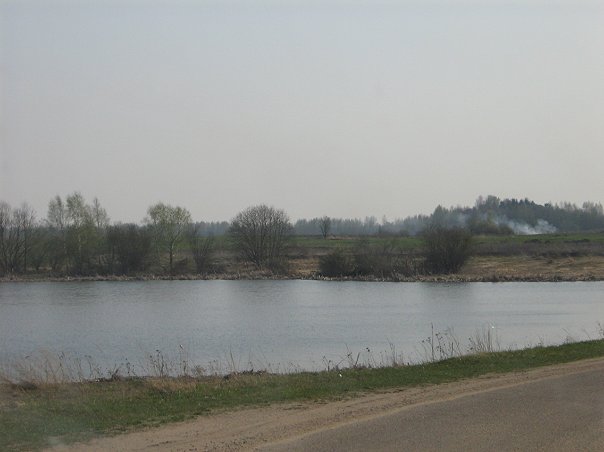 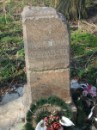 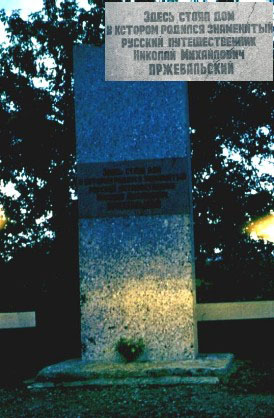 